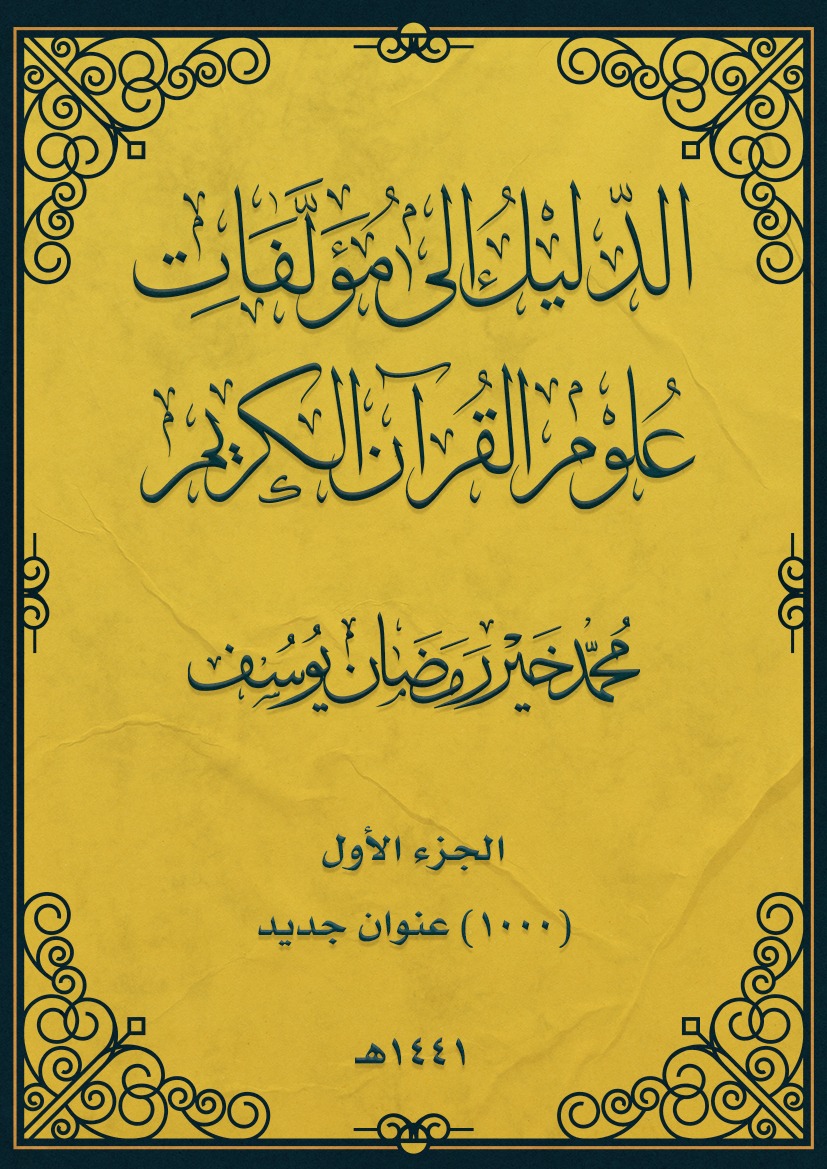 الدليلإلى مؤلفات علوم القرآن الكريممحمد خير رمضان يوسفالجزء الأول(1000) عنوان1441 هـمقدمةالحمد لله ربِّ العالمين، والصلاة والسلام على الصادق الأمين نبيِّنا محمد، وعلى آله وأصحابه أجمعين، وبعد:فقد تتبعت ما صدر من كتب جديدة ونوقش من رسائل علمية في علوم القرآن الكريم وتفسيره منذ بضع سنوات، وجمعت عناوينها في ثلاثة كتب، بلغ مجموعها (5000) عنوان أو أكثر، ومع هذا الجديد يكون (6000) عنوان. وآثرت أن أضع عنوانًا جديدًا واضحًا لهذا العمل، بحيث يكون في أجزاء متتالية بإذن الله، بدل أن أجعل لكل ألف كتاب عنوانًا جديدًا، فسميته (الدليل إلى مؤلفات علوم القرآن الكريم)، ويكون في جزئه الأول ألف عنوان، والثاني بالعنوان نفسه فيه ألف آخر إن شاء الله... وهكذا.والكتب الثلاثة السابقة هي:علوم القرآن الكريم: مسرد وتعريف بما نشر أو نوقش من كتب ورسائل علمية في علوم القرآن والتفسير ما بين 1432 – 1438 هـ.الهادي الأمين إلى مؤلفات علوم القرآن الكريم.المرشد الأمين إلى علوم الكتاب المبين.وزمن إصدار كتب هذا الجديد لأربعة أعوام (1438 – 1441 هـ)، لكن معظمها للعامين الأخيرين.ورتبته مثل سابقه على الموضوعات.أدعو الله تعالى أن ينفع به، وأسأله سبحانه ثوابًا من عنده، والحمد له وحده.محمد خير يوسفإستانبولأواخر رجب 1441 هـعلوم القرآن الكريم علوم القرآن الكريم (عام)اختيارات الشيخ محمد عبدالعظيم الزرقاني في كتابه "مناهل العرفان": جمع ودراسة/ إسلام محمد حمزة.- المنصورة: جامعة الأزهر، 1438 هـ، 2017 م (ماجستير).الأستاذ الدكتور إبراهيم عبدالرحمن خليفة وجهوده في التفسير وعلوم القرآن/ محمود إبراهيم عبدالله.- القاهرة: جامعة الأزهر، 1438 هـ، 2017 م (دكتوراه).الأصول والشواهد القرآنية الدالة على علوم القرآن من كتاب الله العزيز: دراسة تأصيلية/ فضيلة بنت محمد الزهراني.- الرياض: جامعة الإمام، 1441 هـ، 2019 م (دكتوراه).أنواع علوم القرآن المتعلقة بمشكلات النص الدلالية والبلاغية: دراسة تحليلية في تحرير المصطلح/ علي السيد الأخرس.- القاهرة: المكتب العربي للمعارف، 1440 هـ، 2019 م، 468 ص. (أصله رسالة ماجستير).التبيان لبعض المباحث المتعلقة بالقرآن على طريق الإتقان/ طاهر بن صالح الجزائري (ت 1338 هـ)؛ اعتنى به عبدالفتاح أبو غدة؛ اعتنى به وراجعه سلمان عبدالفتاح أبو غدة.- القاهرة: دار السلام، 1440 هـ، 2019 م، 360 ص.تحقيق نصوص علوم القرآن الكريم: قضايا منهجية وموضوعية/ غانم قَدُّوري الحمد.- إستانبول؛ دمشق: دار الغوثاني للدراسات القرآنية، 1440 هـ، 2019 م، 300 ص.ثمرات الاختلاف في مسائل علوم القرآن/ سليمان بن صالح المقيطيب.- بريدة: جامعة القصيم، 1439 هـ (ماجستير).جهود الإمام ابن قيم الجوزية في علوم القرآن الكريم/ مايسة محمد شريف الجندي.- القاهرة: جامعة الأزهر، 1439 هـ، 2017 م (دكتوراه).جهود الإمام تقي الدين السبكي في التفسير وعلوم القرآن/ أحمد رأفت إمام.- المنوفية: جامعة الأزهر، 1440 هـ، 2019 م (دكتوراه).جهود الإمام ولي الله الدهلوي (ت 1176 هـ) في علوم القرآن وتفسيره: عرض ودراسة/ أحمد مصطفى نحلة.- طنطا: جامعة الأزهر، 1439 هـ، 2018 م (ماجستير).جهود دولة الإمارات العربية المتحدة في خدمة القرآن الكريم/ موزة موسى الهاملي.- أكدال، المغرب: جامعة محمد الخامس، 1438 هـ، 2017 م، 287 ص (ماجستير).جهود الشيخ عبدالرحمن حسن حبنكة الميداني في الدراسات القرآنية/ محمد محسن سرحان.- المنصورة: جامعة الأزهر، 1439 هـ، 2018 م (ماجستير).دراسات في علوم القرآن الكريم/ فهد بن عبدالرحمن الرومي.- ط23.- الرياض: المؤلف، 1441 هـ، 2019 م.الدراسات القرآنية عند محمد عبد الخالق عضيمة (1328 – 1404 هـ)/ ضياء سرحان العزاوي.- بيروت: دار المقتبس، 1441 هـ، 2019 م.رسالة في آداب قراءة القرآن وكيفية نزوله وجمعه ورسمه / علي بن محمد الأجهوري المالكي (ت 1066 هـ)؛ تقديم وتحقيق جمعة محمود الزريقي.- الرباط: المنظمة الإسلامية للتربية والعلوم والثقافة، 1439 هـ، 2018 م، 145 ص.زبدة الإتقان في علوم القرآن/ محمد بن علوي المالكي (ت 1425 هـ)؛ ضبط نصه وعلق عليه محمد بن أحمد عاموه.- الحديدة: دار أبي حنيفة، 1441 هـ، 2020 م؟ الشرح الكافي على المتن الوافي في علوم القرآن/ محمد يوسف رشيد الأزهري.- عمّان: دار النور المبين، 1438 هـ، 2017 م، 110 ص.علوم القرآن: سؤال وجواب/ فايز بن سيّاف السُّريح.- الرياض: مكتبة بيت السلام: مدار القبس للنشر، 1441 هـ، 2019 م.علوم القرآن عند الإمام أبي بكر بن العربي (ت 543 هـ): عرض ودراسة/ رياض محمد الدربكلي.- طنطا: جامعة الأزهر، 1440 هـ، 2019 م (دكتوراه).علوم القرآن عند الإمام المهدوي وأثرها في تفسيره "التحصيل بفوائد كتاب التفصيل الجامع لعلوم التنزيل"/ جمعان بن راشد الزهراني.- مكة المكرمة: جامعة أم القرى، 1439 هـ، 2018 م (دكتوراه).علوم القرآن عند الشيعة الإمامية الإثني عشرية بين النظرية والتطبيق/ إبراهيم منصور الباز.- طنطا: جامعة الأزهر، 1440 هـ، 2019 م (دكتوراه).علوم القرآن في كتاب إعراب القرآن للإمام النحاس (ت 338 هـ)/ خالد جمال غائب.- تكريت: جامعة تكريت، 1441 هـ، 2019 م (ماجستير).علوم القرآن الكريم/ نور الدين عتر.- القاهرة: دار السلام، 1441 هـ، 2020 م، 304ص.علوم القرآن والتفسير بين التأثر والتأثير في القرون الثلاثة الأولى: دراسة وصفية تطبيقية/ محمود فتحي محمد عبدالجليل.- المدينة المنورة: الجامعة الإسلامية، 1441 هـ، 2020 م (دكتوراه).قضايا علوم القرآن عند القاضي الشهاب الخفاجي (ت 1069 هـ) من خلال حاشيته على "أنوار التنزيل وأسرار التأويل"، المسماة "عناية القاضي وكفاية الراضي على تفسير البيضاوي": دراسة استقرائية تحليلية/ السيد صابر أحمد ناصف.- المنوفية: جامعة الأزهر، 1439 هـ، 2018 م (دكتوراه).اللباب في علوم القرآن/ علاء عبدالحميد.- القاهرة: دار الإحسان، 1440 هـ، 2019م.محاضرات في علوم القرآن الكريم/ محمود أحمد غازي (ت 1431 هـ)؛ نقلتها إلى العربية وعلقت عليها حفصة محمود غازي؛ راجعها وأعدها للنشر محمد رحمة الله الندوي.- بيروت: دار الكتب العلمية، 1441 هـ، 2019 م، 624 ص.محسن عبدالحميد وجهوده في الدراسات القرآنية/ زبن عجيمي الدليمي.- عمّان: دار أمجد، 1441 هـ، 2019 م.من كنوز الكتاب: دراسات في علوم القرآن ولغة البيان/ عمر الأسعد.- دمشق: مؤسسة الرسالة، 1440 هـ، 2019 م.من الوحي إلى المصحف: إشكاليات التدوين والأحرف السبعة والقراءات/ محمد حسن بدر الدين.- الرباط: مؤسسة مؤمنون بلا حدود، 1439 هـ، 2018 م، 310 ص.(يقرأ بحذر)مواقع العلوم في مواقع النجوم/ جلال الدين عبد الرحمن بن عمر البلقيني (ت 824 هـ)؛ اعتنت به لجنة تحقيق التراث والمراجعة بمكتبة الإيمان.- القاهرة: المكتبة، 1438 هـ، 2017 م، 163 ص.الميسّر في علوم القرآن/ إعداد مركز الدراسات والمعلومات القرآنية بمعهد الإمام الشاطبي.- جدة: المعهد، 1441 هـ، 2019 م.نظم الجواهر في التفسير/ عبد العزيز بن عبد الواحد المكناسي (ت 964 هـ)؛ تحقيق ممدوح بن تركي القحطاني.- الرياض: الجمعية العلمية السعودية للقرآن الكريم وعلومه: دار الصميعي، 1441 هـ، 2019 م.(قصيدة في علوم القرآن الكريم)مسارد الدليل إلى مؤلَّفات علوم القرآن الكريم/ محمد خير رمضان يوسف، 1441 هـ، 2020 م، 153 ص.الجزء الأول: (1000) عنوان جديد. (كتاب إلكتروني)فهرس المخطوطات العربية المحفوظة في مكتبة الأسد الوطنية: المصاحف.- دمشق: المكتبة، 1439 هـ، 2018 م (جـ1).الموسوعات والمعاجم والكشافاتدليل الكتاب الحكيم للباحث في آيات القرآن العظيم/ عبدالمنعم أبو علي.- الرباط: دار النشر المغربية، 1439 هـ، 2018 م، 574 ص.فهرس لموضوعات في القرآن الكريم/ إعداد محمد بن عبدالله الحمدان.- السعودية: المؤلف، 1440 هـ، 2019 م.المعجم المفهرس لألفاظ القرآن الكريم بهامش المصحف الشريف/ محمد فؤاد عبدالباقي.- المنصورة: دار الغد الجديد، 1438 هـ، 2017 م، 873 ص.الموسوعة القرآنية الشاملة/ مجدي سيد عبدالعزيز.- القاهرة: دار الكتاب الحديث، 1441 هـ، 2019 م، مج1.الأسئلة والأجوبةشفاء الأفئدة فيما وجه إلى النبي صلى الله عليه وسلم من الأسئلة في القرآن الكريم: دراسة تحليلية/ عبدالمنعم بن حواس الحواس.بحث محكم نشر في مجلة العلوم الشرعية واللغة العربية الصادرة عن جامعة الأميرة نورة بنت عبدالرحمن بالرياض ع 2 (شعبان 1440 هـ) ص 21 – 82.المصاحفالمصاحف (النص القرآني)سور الأنفال والتوبة ويونس.- الكويت: وزارة الأوقاف، قسم الشؤون الثقافية، 1439 هـ، 2019 م.- (دورة الخليفة الراشد علي بن أبي طالب العلمية؛ 20).سور هود ويوسف والرعد وإبراهيم والحجر والنحل.- الكويت: وزارة الأوقاف، قسم الشؤون الثقافية، 1441 هـ؟، 2019 م.- (دورة الخليفة الراشد علي بن أبي طالب العلمية؛ 21).المصحف الشريف وبهامشه فراغات للتدوين.- مسقط: مكتبة الجيل الواعد، نحو 1441 هـ، 2019 م.المصاحف (دراسات)إتلاف أوراق المصاحف: دراسة فقهية/ محمد بن سعد الدوسري.بحث محكم نشر في مجلة البحوث الإسلامية الصادرة في الرياض ع 118 (جمادى الأولى – شعبان 1440 هـ) ص 67 – 147.إنسيكلوبيديا القرآن: مصحف عثمان/ عفيف البوني.- تونس: المؤلف، 1441 هـ، 2019 م، 537 ص.(يعني موسوعة)تاريخ المصحف الشريف/ عبدالفتاح عبدالغني القاضي.- القاهرة: دار السلام، 1441 هـ، 2020 م، 152 ص.خط وتذهيب وزخرفة المصحف الشريف: دراسة أثرية فنية/ محمد فراج الغول.- القاهرة: دار القاهرة، 1440 هـ؟، 2019 م، 851 ص.مخطوطات القرآن: مدخل لدراسة المخطوطات القديمة/ محمد المسيح.- الرباط: دار الوطن، 1439 هـ، 2018 م، 324 ص.الآيات والسور وعددهاأعشار القرآن العزيز (قصيدة)/ لأبي عبدالله محمد بن حسن الفاسي الحنفي (ت 656 هـ)؛ دراسة وتحقيق عبدالرحمن بن سعد الجهني.نشر في مجلة الجامعة الإسلامية بالمدينة المنورة ع 190 (محرم 1441 هـ) جـ1 ص 135 – 268.البرهان في ترتيب سور القرآن/ لأبي جعفر أحمد بن إبراهيم بن الزبير الغرناطي (ت 708 هـ)؛ تحقيق محمد العزازي.- بيروت: دار الكتب العلمية، 1441 هـ، 2020 م ، 368 ص.عدد آي القرآن للمكي والمدنيين والكوفي والبصري والشامي المتفق عليه والمختلف فيه/ لأبي الحسن علي بن محمد الأنطاكي (ت 377 هـ)؛ تحقيق محمد الطبراني.- لندن: مؤسسة الفرقان للتراث الإسلامي، 1441 هـ، 2019 م.عدد آي القرآن والاختلاف فيه/ القاضي محمد بن خلف الضبي، المعروف بوكيع (ت 306 هـ)؛ تحقيق عبدالرازق بن محمد البكري.- مكة المكرمة: دار طيبة الخضراء، 1441 هـ، 2019م.منظومة ترتيب سور القرآن/ إبراهيم بن فاضل المشهداني؛ تحقيق وشرح ولده محمد.- القاهرة: عِلم لإحياء التراث والخدمات الرقمية، 1441 هـ، 2019 م.المؤلف معاصر، من مواليد 1362 هـ.رسم وضبط المصاحفالآثار الواردة عن عبدالله بن عباس رضى الله عنه التي توهم الطعن في رسم المصحف/ منصور بن حمد العيدي.- [الرياض: المؤلف]، 1440 هـ.(سبق نشره في مجلة الدراسات الإسلامية الصادرة عن جامعة الملك سعود بالرياض عام 1436هـ).التبيان في شرح مورد الظمآن/ لأبي عبدالله محمد بن عمر الصنهاجي، الشهير بابن آجطّا (ت نحو 750 هـ)؛ تحقيق محمد لِمِين بن عبدالحفيظ بوروبة.- دبي: جائزة دبي الدولية للقرآن الكريم، 1440 هـ، 2019 م، 3 مج.(مورد الظمآن في فني الرسم والضبط: منظومة شيخ القراء محمد بن محمد الخرّاز، ت 718هـ).ترتيب الحنبلي برسم المصحف الجلي/ أحمد بن علي شاخوري زاده الرضوي (ت بعد 1195 هـ)؛ تحقيق ماجد حامد رجب .- تكريت: جامعة تكريت، 1440 هـ، 2019 م (ماجستير).توحيد الرسم والضبط في طباعة المصاحف/ غانم قدوري الحمد.- عمّان: جمعية المحافظة على القرآن الكريم، 1440 هـ، 2019 م.حاشية على عقيلة أتراب القصائد/ رضوان بن محمد المخللاتي (ت 1311 هـ)؛ دراسة وتحقيق عطا المنان محمد النور أحمد.- المدينة المنورة: الجامعة الإسلامية، 1438 هـ، 2017 م (ماجستير).عقيلة أتراب القصائد في أسنى القصائد/ للعلامة القاسم بن فيره الشاطبي (ت 590 هـ)، وهو في رسم المصاحف.حقائق عن رسم المصحف: في الرد على أباطيل بعض المؤلفين وأوهامهم/ غانم قدوري الحمد.- عمّان: جمعية المحافظة على القرآن الكريم، 1440 هـ، 2019 م.خزانة الرسوم/ محمد ابن ملا محمد رحيم؛ تحقيق خالد حسن أبو الجود.- الإمارات: دار البشير: دار عباد الرحمن، 1441 هـ، 2020 م.في رسم القرآن. ورد أنه أصل من أصول كتاب "نثر المرجان في رسم نظم القرآن" للأركاتي الهندي (ت 1238هـ).خط المصحف الشريف وتطوره في العالم الإسلامي/ عبدالعزيز حميد صالح.- بيروت: دار الكتب العلمية، 1441 هـ، 2020 م، 544 ص.دليل الحيران على مورد الظمآن في فني الرسم والضبط/ إبراهيم بن أحمد المارغني (ت 1349 هـ)؛ باعتناء محمد محمد صفا.- الرباط: دار الأمان، 1441 هـ، 2020 م؟يليه للمارغني: تنبيه الخلّان على الإعلان بتكميل مورد الظمآن في رسم الباقي من قراءات الأئمة الأعيان لابن عاشر.ومنظومة "مورد الظمآن" لشيخ القراء محمد بن محمد بن إبراهيم الخرّاز (ت 718 هـ).الرسم العثماني وعلاقته بالقراءات القرآنية/ محمد خازر المجالي.- عمّان: جمعية المحافظة على القرآن الكريم، 1440 هـ، 2019 م. شرح الحذف المفيد للقريب والبعيد من كتاب الله المجيد/ أحمد آيت إبراهيم الأماسيني، 1440 هـ، إيداع 2019 م، 99 ص  (ورزازات: مطبعة Netimpressions). - 1 (في مبحث الحروف المحذوفات من الرسم القرآني، كالألفات والواوات والياءات)صور الهمزة لتسهيل قراءة حمزة/ أحمد الشلاف.- تطوان: مكتبة سلمى الثقافية، 1439 هـ، 2018 م، 111 ص.طباعة المصحف الشريف في مدينة قازان/ غانم قدوري الحمد.- عمّان: جمعية المحافظة على القرآن الكريم، 1440 هـ، 2019 م.الفتح النافع والسراج اللامع على المحتوي الجامع رسم الصحابة وضبط التابع/ محمد تقي الله بن ماء العينين (ت 1320 هـ)؛ تحقيق ودراسة أحمد كوري بزيابة السالكي.- الرباط: الرابطة المحمدية للعلماء، وحدة إحياء التراث العلمي والحضاري للصحراء المغربية، 1440 هـ، 2019 م، 403 ص.من الوحي المتلو إلى المصحف المدوَّن: مقاربات معاصرة في علم الرسم وهجائه/ عمر يوسف حمدان.- عمّان: جمعية المحافظة على القرآن الكريم، 1439 هـ، 2018 م.نثر المرجان في رسم نظم القرآن/ محمد غوث بن ناصر الدين الأركاني (ت 1238 هـ)؛ تحقيق حامد أحمد العفيفي، جمال الدين شرف.- طنطا: دار الصحابة للتراث، 1441 هـ، 2020م؟ أسباب النزول ومكانهأثر معرفة أحوال النزول في فهم القرآن: دراسة تطبيقية على ما نزل في حالة السفر/ ابتهال بنت خالد السلامة.- الرياض: جامعة الأميرة نورة، 1439 هـ، 2018 م (ماجستير).أماكن نزول القرآن الكريم: جمعًا ودراسة/ عزيزة بنت مقعد العتيبي.- الرياض: جامعة الملك سعود، 1440 هـ، 2019 م (دكتوراه).بيت العزة: تأملات متجددة في عظمة النزول القرآني/ حماد القباج.- مراكش: مركز يقين للأبحاث والدراسات، 1440 هـ، 2019 م، 214 ص. تعقبات الطاهر بن عاشور على من سبقه من المفسرين في علم المكي والمدني: جمعًا ودراسة/ تركية بنت سعيد الوادعي وأخريات.- الرياض: دار كنوز إشبيليا، 1441 هـ، 2020 م.شرح قطف الثمر في موافقات عمر رضي الله عنه للسيوطي/ شرح وتعليق علي أسعد رباجي.- بيروت: دار الكتب العلمية، 1438 هـ، 2017 م، 352 ص.الألفاظ (يشمل الجوانب اللغوية)الألفاظ (عام) التبيان لمعاني مفردة الحكمة في القرآن/ سيف بن منصر الحارثي.نشر في مجلة جامعة طيبة للآداب والعلوم الإنسانية ع 17 (1440هـ، 2019 م) ص 78 – 128.99 اسما ًواسما ًمن القرآن الكريم/‏ ‏دانية سعد الدين السروجي.- بيروت: دار العلوم العربية، 1439 هـ، 2018 م، 192 ص.معجم الأفعال المفسرة في "معاني القرآن وإعرابه" للزجاج: السبع الطوال إطاراً/ أسماء مشعل يونس الطائي.- إربد، الأردن: عالم الكتب الحديث، 1441 هـ، 2019 م.الدلالة(متوسع في معناه)الإعجاز الدلالي للقراءات القرآنية ودراستها في ضوء أصول الفكر الصوتي/ أحمد عبدالتواب الفيومي.- القاهرة: المكتبة الأزهرية للتراث، 1440 هـ، 2019 م، 823 ص.ألفاظ العقاب الأخروي في القرآن الكريم:‏ ‏دراسة دلالية/ أحمد إبراهيم اللهيبي.- إربد، الأردن: عالم الكتب الحديث، 1441 هـ، 2020 م.بناء الجملة في الحواميم وعلاقته بالدلالة/ هبة سعيد محمود.- طنطا: جامعة طنطا، 1440 هـ، 2018 م، 376 ص (ماجستير).التحليل الدلالي في القرآن الكريم: مباحث معجمية ودلالية/ عبد الرحمن طعمة، عمرو عطيفي.- نيويورك: دار رؤية، 1441 هـ، 2020 م.التغير الدلالي وأثره في فهم النص القرآني/ محمد بن علي الشتيوي.- ط2.- بيروت: مكتبة حسن العصرية، 1440 هـ، 2019 م، 240 ص.التناظر الدلالي في المفردة القرآنية: تفسير الطبرسي نموذجًا/ حسن عودة هاشم النور.- الحلة: مؤسسة دار الصادق الثقافية؛ عمّان: دار الرضوان، 1441 هـ، 2019 م.دلالة السياق والاعتبار بها في فهم النص القرآني وتوجيه القراءات/ مراجعة عبدالهادي حميتو.- فاس: جامعة القرويين، معهد محمد السادس للقراءات والدراسات القرآنية، 1441 هـ، 2019 م.أعمال يوم دراسي نظم بمعهد محمد السادس للقراءات والدراسات القرآنية يوم 21 نوفمبر 2017 م.العلامات الإعرابية وتأثيرها على دلالات الألفاظ في النص القرآني وتطبيقاتها على بعض الأسماء/ راسم الموالي.- الرياض: دار روافد، 1440 هـ؟، 2019 م.في أعلى العنوان: المنهج القصدي، بحوث لفظية.لآلىء القطرات: دراسة في دلالة ألفاظ الماء وما اتصل بها في القرآن الكريم/ جمال بن خلفان الرياحي.- مسقط: الجمعية العمانية للكتاب والأدباء، 1440 هـ؟، 2019 م، 168ص.من ظواهر علم الدلالة في القرآن: التراكم الدلالي، التضاد اللغوي: أبعاده الدلالية وإعجازه القرآني، الترادف اللغوي، المشترك اللفظي/ إعداد أحمد عبدالتواب الفيومي.- القاهرة: المكتبة الأزهرية للتراث، 1440 هـ، 2019 م، 182 ص.يوم القيامة وأسماؤه في القرآن الكريم: دراسة دلالية/ سهير كاظم العصفور.- بيروت: جيكور للنشر، 1438 هـ، 2017 م.الأصواتأثر الظواهر الصوتية في تفسير القرآن الكريم/ رافع الطائي.- عمّان: دار غيداء، 1440 هـ؟، 2019 م.الانسجام الصوتي في القرآن الكريم في ضوء علم اللغة الحديث: دراسة تطبيقية في جزء عمّ/ محمد أحمد عبدالمقصود.- طنطا: دار النابغة، 1440 هـ، 2019 م، 592 ص (أصله رسالة جامعية).تقارب الأصوات وتباعدها في القراءات القرآنية في المفردة والتركيب/ عماد حميد الخزرجي.- عمّان: دار الحامد، 1441 هـ، 2020 م (أصله رسالة دكتوراه).التناوبات الفونولوجية في القراءات القرآنية: مساهمة في تأسيس الدلالة الصوتية/ سعيد الأعرج.- مكناس: مركز ابن غازي للأبحاث والدراسات الاستراتيجية؛ إربد، الأردن: عالم الكتب الحديث، 1441 هـ، 2019 م.التنغيم اللغوي في القرآن الكريم/ سمير العزاوي.- عمّان: دار كنوز المعرفة، 1441 هـ، 2020م.التوظيف الفني للنغم والتعبير في تجويد القرآن الكريم/ وليد حسن الجابري.- ؟: نصوص للنشر، 1440 هـ؟، 2019 م. الأصل: رسالة دكتوراه – كلية الفنون الجميلة ببغداد، 1436 هـ.الدرس الصوتي القرآني بين القدماء والمحدَثين/ محمود فراج أحمد.- القاهرة: دار غريب، 1439 هـ، 2018 م، 2 جـ.الظواهر الصوتية والدلالية في "تفسير القرآن الكريم وإعرابه وبيانه" لمحمد على طه الدرة (ت 1428 هـ)/ أحمد محمدي حسين.- دمياط الجديدة، 1439 هـ، 2018 م (ماجستير).الظواهر الصوتية والدلالية في "فتح الرحمن الرحيم في تفسير القرآن الكريم" لمحمد محمد سالم محيسن (ت 1422 هـ)/ حمد السعيد محمد.- دسوق: جامعة الأزهر، 1438 هـ، 2017 م (ماجستير).الظواهر الصوتية والدلالية في كتاب تفسير البكري (ت 953 هـ).دراسته في جامعة الأزهر بدمياط الجديدة، 1439 هـ، ...علم الأصوات وتكامل المعارف/ تنسيق وتقديم عبدالحميد زاهيد.- عمَّان: دار عالم الكتب الحديث، 1440 هـ، 3 جـ.الجزء الثالث عنوانه: التكامل المعرفي بين علم الأصوات وعلم التجويد.الغرابة الصوتية في القرآن الكريم: دراسة صوتية دلالية/ صالح علي النصيري.- دمشق؛ درعا: دار نور حوران، 1441 هـ، 2020 م؟مشكل صوتيات القرآن/ محمد خليل الزروق.- إستانبول: دار اللباب، 1440 هـ، 2019 م، 208 ص.النحو في القرآنأثر المذهب البصري على أبي عليّ الفارسي في الاحتجاج للقراءات القرآنية والترجيح بينها في كتاب "الحجة للقراء السبعة": دراسة نحوية/ محمود عطية محمود.- الفيوم: جامعة الفيوم، 1440 هـ، 2019 م، 190 ص (ماجستير).الأدوات النحوية بين الاستعمال القرآني وقواعد النحاة/ عبدالكاظم محسن الياسري.- عمّان: دار ابن النفيس، 1440 هـ، 2019 م.أفعال الحركة في القرآن الكريم: دراسة في التركيب والدلالة/ انتصار يونس مهيهي.- عمّان: دار غيداء، 1441 هـ، 2020 م.الأصل: رسالة دكتوراه - الجامعة المستنصرية، 1433 هـ.بناء وعمل المشتقات في الربع الأول من القرآن الكريم: دراسة نحوية صرفية/ حليمة عبدالله الجاك محمد.- الإسكندرية: الدار العالمية للنشر، 1441 هـ، 2020 م.التأويل النحوي عند الإمام العكبري (ت 616 هـ) في كتابه "التبيان في إعراب القرآن"/ عبد الرزاق علي محمد.- عمّان: دار النور المبين، 1440 هـ، 2019 م.تراكيب نحوية و دلالتها في النصف الأول من الجزء الخامس عشر من القرآن الكريم/ محمود مصطفى أبو زيد.- الشارقة: جامعة الشارقة، 1439 هـ، 2018 م، 348 ص (ماجستير).وهكذا... في أجزاء أخرى من القرآن الكريم، لباحثين آخرين.التراكيب النحوية والتشكيل الدلالي والسيميائي في القصّ القرآني/ نزيه علي حمدان.- بيروت: المؤسسة الحديثة للكتاب، 1440 هـ، 2019 م، 716 ص.التعليل النحوي للقطع والاستئناف في القرآن الكريم والشعر العربي: دراسة نحوية/ مصطفى محمد شيشي.- القاهرة: جامعة الأزهر، 1439 هـ، 2017 م (دكتوراه).التكرار التركيبي في القرآن الكريم: أنماطه ودلالاته/ منال صلاح الدين الصفار.- عمّان: دار غيداء، 1440 هـ؟، 2019 م.الجملة الندائية في القرآن الكريم بين التراث والمناهج اللسانية الحديثة/ مبارك تريكي.- عمّان: مركز الكتاب الأكاديمي، 1441 هـ، 2019 م.الجواز النحوي في القرآن.دراسته في جامعة تكريت لأكثر من طالب، 1441 هـ...سورتا القصص والأحزاب: دراسة نحوية دلالية/ أسماء محمد الزناتي.- القاهرة: جامعة عين شمس، 1440 هـ، 2019 م (دكتوراه).الشواهد القرآنية النحوية في كتاب "شرح التسهيل" لابن عطاء الله التنسي (ت 801 هـ): دراسة تحليلية/ فايزة شعبان محمد.- القاهرة: جامعة الأزهر، 1438 هـ، 2016 م (ماجستير).الجزء الأول والثاني.الصناعة النحوية والمعنى عند المنتجب الهمذاني (ت 643 هـ) في كتابه "الفريد في إعراب القرآن المجيد": دراسة تحليلية/ لملوم محمد لملوم محمد.- القاهرة: جامعة الأزهر، 1440 هـ، 2018 م (دكتوراه).قواعد بناء الجمل في الشواهد القرآنية الواردة في شروح حماسة أبي تمام/ زهراء محمد جواد الحسيني.- كربلاء: جامعة كربلاء، 1441 هـ، 2020 م (ماجستير). (ما) في القرآن الكريم: دراسة نحوية/ عبدالجبار فتحي زيدان.- بيروت: دار الكتب العلمية، 1441 هـ، 2020 م، 208 ص. (أصله رسالة جامعية).النظام النحوي في القرآن الكريم: الاعتبار/ عبدالوهاب حسن حمد.- عمّان: دار صفاء، 1441 هـ، 2020 م.النظام النحوي في النص القرآني/ أحمد رسن.- البصرة: دار ومكتبة شهريار، 1440 هـ، 2019 م.إعراب القرآن أو بعضهآراء أبي حاتم السجستاني في إعراب القرآن للنحاس: جمعًا ودراسة/ دعاء أحمد الغندور.- القاهرة: جامعة الأزهر، 1438 هـ، 2016 م (ماجستير).إعراب الجمل الاستفهامية في القرآن الكريم/ عدنان الحيالي.- عمّان: دار غيداء، 1440 هـ؟، 2019 م.إعراب سورة الإنسان/ سليمان بن عبدالعزيز العيوني.- الرياض: المفتي اللغوي، 1441 هـ، 2020 م.إعراب القرآن بين دلالة المأثور والقياس النحوي في كتب إعراب القرآن/ أريج بنت حسن القبي.- الرياض: جامعة الإمام، 1441 هـ، 2019 م (دكتوراه).إعراب القرآن الكريم/ لأبي زيد عبد الرحمن الجشتيمي (ت1269 ه)؛ تحقيق إبراهيم الوافي.- إنزكان، أيت ملول: المجلس العلمي المحلي، 1435 - 1441 هـ، 2014 - 2019 م، 2مج.إعراب القرآن الكريم/ علي موسى الشوملي.- عمّان: دار زهران، 1441 هـ، 2019 م، 1مج.إعراب القرآن الكريم/ محمود سليمان ياقوت.- الإسكندرية: دار المطبوعات الجامعية، 1441 هـ، 2020 م، 10 مج. وجوه الإعراب والقراءات بين الفرّاء والزجّاج/ يحفظ عمرو إنجيه الشنقيطي.- جدة: دار الأوراق، 1441 هـ، 2020 م. (أصله رسالة جامعية).معاني القرآن (تجمع بين النحو واللغة والتفسير، والغالب فيها النحو واللغة)معاني القرآن/ لأبي زكريا يحيى بن زياد الفرّاء (ت 207 هـ)؛ اعتنى به ضياء الدين إبراهيم عبداللطيف.- القاهرة: شركة القدس للتجارة، 1438 هـ، 2017 م، 2 مج. معاني القرآن الكريم وإعرابه/ إبراهيم بن السريّ الزجّاج (ت 311 هـ).دراسته وتحقيقه في جامعة أم القرى بمكة المكرمة، 1438 هـ،...الصرف في القرآنالإعلال في القرآن الكريم: دراسة تطبيقية/ سلوى أبو الفتوح محمد.- القاهرة: جامعة الأزهر، 1438 هـ، 2017 م (ماجستير).التبيان في تصريف كلمات القرآن/ سعدالله الفتلوي الآمدي.- ديار بكر: مكتبة سيدا، 1440 هـ، 2019 م.(فيه تصريف أكثر من (1600) كلمة قرآنية)معجم الأفعال المزيدة في القرآن الكريم/ أسعد محمد النجار، سهاد ياس عباس.- عمّان: دار الرضوان، 1441 هـ، 2019م.(اسم المؤلف المشارك من طبعة سابقة للكتاب)دراسات لغوية في القرآنأساليب النداء في القرآن الكريم/ عبدالقادر محمد المعتصم دهمان.- الرياض: العبيكان للنشر، 1441 هـ، 2019 م.اسم المفعول في لغة القرآن الكريم: دراسة لغوية أسلوبية أدائية معجمية سياقية/ عبدالفتاح محمد.- دمشق: دار العصماء، 1441 هـ، 2020 م. الألفاظ الدالة على التهكم والسخرية في القرآن الكريم: دراسة دلالية في ضوء علم اللغة الحديث/ أسماء جمعة أبو طه.- القاهرة: جامعة الأزهر، 1438 هـ، 2017 م (ماجستير).البناء اللغوي في سورة الأعراف: دراسة تحليلية لغوية/ سحر محمد أحمد.- القاهرة: جامعة الأزهر، 1439 هـ، 2018 م (دكتوراه).البنية اللغوية في جزء الزمر/ مروة إسماعيل أحمد.- القاهرة: جامعة الأزهر، 1439 هـ، 2018 م (ماجستير).البنية اللغوية في جزء المجادلة/ شيماء عبدالحميد أحمد.- القاهرة: جامعة الأزهر، 1439 هـ، 2017 م (ماجستير).ورسالة أخرى: جزء تبارك...تنوع خطاب القرآن في العهد المدني: دراسة لغوية/ صالح عبدالله العولقي.- دمشق؛ درعا: دار نور حوران، 1441 هـ، 2020 م. الأصل: رسالة ماجستير – جامعة عدن، 1429 هـتوالي حروف الجر في النص القرآني/ منتهى البدران.- بيروت: جيكور للنشر، 1439 هـ، 2018 م، 252 ص.حمل الصفة المفردة على معنى الجمع في القرآن الكريم/ محمد نور رمضان يوسف.- ملطية، تركيا: جامعة إينونو، 1441 هـ، 2020 م (ماجستير).حوارات القرآن الكريم: مقاربة تداولية/ مسعودة مرسلي.- دمشق: دار أفكار للدراسات والنشر، 1440 هـ، 2019 م.دراسات قرآنية لغوية/ زهير غازي زاهد.- عمّان: دار الرضوان، 1441 هـ، 2019 م.دقائق المعاني في القرآن والسنة من خلال تلاحم معاني حرف الجر (مِن)/ أحمد محمود درويش.- القاهرة: مكتبة الآداب، 1440 هـ، 2019 م، 268 ص.‏رد الشبهات في آيات عصمة الأنبياء عليهم السلام:‏ ‏دراسة لغوية/ رباب موسى الصافي.- بيروت: دار القارئ، 1440 هـ، 2019 م، 355 ص.سورة النحل: دراسة دلالية في البنية الصرفية والمعجمية والنحوية/ شفاء مأمون ياسين.- الشارقة: جامعة الشارقة، 1439 هـ، 2018 م، 314 ص (ماجستير).الصيغة القرآنية في ضوء علم اللغة الحديث/ أحمد عبدالتواب الفيومي.- القاهرة: مكتبة الكليات الأزهرية، 1440 هـ، 2019 م، 217 ص.ظاهرة تعدد المعاني اللغوية في النص القرآني: سورة الكهف نموذجًا/ هلا محمد مارتيني.- الشارقة: جامعة الشارقة، 1439 هـ، 2018 م، 181 ص (ماجستير).لسانيات الخطاب الحجاجي في سور الحواميم/ شه يدا خضر كريم.- إربد، الأردن: عالم الكتب الحديث، 1441 هـ، 2019 م.لغة قصص الإنسان في القرآن من خلال المسلسل الكرتوني في ضوء علم اللغة الحديث/ دعاء عبدالله الهمدان.- القاهرة: جامعة الأزهر، 1439 هـ، 2018 م (ماجستير).لغويات قرآنية/ مازن المبارك.- دمشق: دار البشائر، 1440 هـ، 2019 م.معاني حروف الجرّ في سورة يوسف/  يوسف بن جرميخ.- عمّان: مركز الكتاب الأكاديمي، 1441 هـ، 2019 م.المقاصد التداولية في سورة الرحمن/ رأفت سيد حسين عليان.- القاهرة: جامعة عين شمس، كلية اللغة العربية، 1441 هـ، 2020 م (ماجستير).دراسات لغوية في القراءات القرآنيةالأساليب النحوية بين المنع القياسي والاستعمال القرآني: دراسة نحوية تطبيقة في القراءات الأربعة عشر/ محمد سعد عبدالعظيم.- القاهرة: جامعة الأزهر، 1438 هـ، 2016 م (دكتوراه).التوجيه الصرفي والنحوي للقراءات القرآنية في سورة طه/ صلاح الدين لصلج.- سطيف، الجزائر: جامعة محمد لمين دباغين، 1440 هـ، 2019 م (ماجستير).التوجيه اللهجي للقراءات القرآنية: دراسة تفسيرية/ جزاء محمد المصاروة.- إربد: عالم الكتب الحديث، 1441 هـ، 2019 م.التوجيه النحوي لقراءة الكسائي في كتاب "فتوح الغيب في الكشف عن قناع الريب" للإمام الطيبي (ت 743 هـ): جمعًا ودراسة/ مها محمد البكري.- القاهرة: جامعة الأزهر، 1438 هـ، 2017 م (ماجستير).من بداية سورة البقرة، حتى نهاية سورة مريم.التوجيه النحوي والصرفي لقراءة هشام بن عمّار (ت 245 هـ)/ نها طه بركات.- القاهرة: جامعة الأزهر، 1438 هـ، 2017 م (ماجستير).التوجيه النحوي والصرفي للقراءات القرآنية في كتاب (الكناش) للملك المؤيد عماد الدين صاحب حماة (ت 732 هـ)/ آلاء بسيوني لبن.- القاهرة: جامعة الأزهر، 1440 هـ، 2018 م (ماجستير).التوجيهات النحوية في كتاب البديع في شرح القراءات السبع لابن مطرف الكناني (ت 454 هـ)/ أمل بنت عبده حكمي.- الرياض: جامعة الإمام، 1441 هـ، 2020 م (ماجستير).التوجيهات النحوية للقراءات القرآنية في الجزء الأول من كتاب "شرح الهداية" للمهدوي (ت 440 هـ): جمعًا ودراسة/ رجب رمضان رجب.- القاهرة: جامعة الأزهر، 1438 هـ، 2017 م (ماجستير).والجزء الثاني للباحثة هبة أحمد النساج، 1439 هـ...التوجيهات النحوية والصرفية للقراءات القرآنية في تفسير الثعلبي "الكشف والبيان".دراسته في جامعة الأزهر بالمنصورة، 1439 هـ، ...الظواهر اللغوية في قراءة الإمام نافع/ مصطفى شعبان علي.- القاهرة: دار النشر للجامعات، 1439 هـ، 2018 م، 384 ص. (أصله رسالة ماجستير – جامعة الأزهر، 1410 هـ).القراءات القرآنية المتواترة في كتاب "الفوائد والقواعد" للثمانيني (ت 442 هـ): دراسة نحوية/ جهاد محمد كاظم الجواهري.- القاهرة: جامعة الأزهر، 1439 هـ، 2017 م (ماجستير).اللهجات العربية في "معجم القراءات" للدكتور عبداللطيف الخطيب.دراسته في جامعة الأزهر بدسوق، 1438 هـ، ...المسائل النحوية في كتاب "شرح العنوان في القراءات السبع" لابن نشوان السعدي (ت ٦٤٩ هـ): جمعاً ودراسة/ بشرى بنت مبارك الرشود.- الرياض: جامعة الإمام، 1441 هـ، 2019 م (ماجستير).المسائل النحوية والصرفية في كتاب "فرائد المعاني في شرح حرز الأماني ووجه التهاني" لابن آجروم (ت 723 هـ): جمعًا ودراسة/ فايز زكي محمد.- الإسكندرية: جامعة الأزهر، 1438 هـ، 2017 م.المستويات اللغوية لرواية أبان بن يزيد العطار عن عاصم فيما خالف حفصًا: دراسة لغوية مقارنة/ أميرة محمد عطية.- القاهرة: جامعة الأزهر، 1439 هـ، 2018 م (ماجستير).النقد النحوي للقراءات الأربع عشر حتى نهاية القرن الثامن الهجري/ عبد الرزاق علي محمد.- عمّان: دار النور المبين، 1440 هـ، 2019 م.دراسات لغوية في التفاسير وغيرهاآراء ابن جني (ت 392 هـ) في كتاب "فتوح الغيب في الكشف عن قناع الريب" وهو حاشية الإمام الطيبي (ت 743 هـ) على الكشاف/ الشيماء محمود علي.- القاهرة: جامعة الأزهر، 1438 هـ، 2017 م (ماجستير).من بداية سورة الأنبياء، إلى نهاية سورة الناس.آراء الزجاج (ت 311 هـ) في حاشية الطيبي على الكشاف، المسماة "فتوح الغيب في الكشف عن قناع الريب" للطيبي (ت 743 هـ): دراسة نحوية وصرفية.دراسته في جامعة الأزهر بالقاهرة، 1438 هـ، ..‏أثر التحليل النحوي في توجيه المعنى التفسيري:‏ ‏تفسير البسيط للواحدي أنموذجًا/ ميثم كريم الشاهين.- بيروت: دار القارئ، 1439 هـ، 2018 م، 299 ص.أثر الخلاف النحوي في التفسير بين ابن هشام والزمخشري من خلال كتاب "مغني اللبيب عن كتب الأعاريب"/ محمد بن علي فرحان.- مكة المكرمة: جامعة أم القرى، 1441 هـ، 2019 م (دكتوراه).أثر المعنى المعجمي في تفسير القرطبي "الجامع لأحكام القرآن": السبع الطوال أنموذجًا/ حنان محمود حموشي.- إربد: عالم الكتب الحديث، 1441 هـ، 2019 م.(جرد المعاني المعجمية والسياقية للألفاظ في التفسير)الاختيارات النحوية والصرفية لابن أبي الربيع الإشبيلي (ت 688 هـ) في كتابه تفسير القرآن الكريم: جمعًا ودراسة/ رشا أحمد حامد صقر.- القاهرة: جامعة الأزهر، 1439 هـ، 2018 م (ماجستير).الإمام أبو السعود ومنهجه في النحو من خلال تفسيره "إرشاد العقل السليم إلى مزايا القرآن الكريم"/ عماد أحمد الزبن.- عمّان: دار النور المبين، 1438 هـ، 2017 م، 238ص.الأوجه الإعرابية المفسدة للمعنى في "الدرّ المصون في علوم الكتاب المكنون"/ موضي بنت عبدالله كاملي.- القاهرة: دار النابغة، 1441 هـ، 2020م.الأوجه النحوية للجملة القرآنية وأثرها في صحة المعنى في كتاب "الدر المصون" للسمين الحلبي (ت 756 هـ): دراسة نحوية/ نادي حسين عبدالجواد.- القاهرة: جامعة الأزهر، 1439 هـ، 2017 م (دكتوراه).البحث الدلالي والنحوي في "عمدة الحفاظ في تفسير أشرف الألفاظ" للسمين الحلبي (ت 756 هـ)/ سفانة شعبان الصافي.- عمّان: دار أمجد، 1441 هـ، 2019 م.التحولات الدلالية في المعجم القرآني عند الصوفية: دراسة تحليلية تطبيقية من خلال تفسير ابن عجيبة (ت 1227 هـ)/ محمد عبدالعظيم أحمد.- المنوفية: جامعة المنوفية، 1441 هـ، 2020 م (ماجستير).الدرس الدلالي في "مجمع البيان في تفسير القرآن" للطبرسي (ت 548 هـ).دراسته في جامعة الأزهر بالقاهرة، 1439 هـ، ...الدرس اللغوي عند ابن عادل الحنبلي في كتابه "اللباب في علوم الكتاب"/ صالح عبدالله العولقي.- دمشق؛ درعا: دار نور حوران، 1441 هـ، 2020 م.الدرس اللغوي في تفسير البكري (ت 952 هـ).دراسته في جامعة الأزهر بالقاهرة، 1439 هـ، ...الدرس اللغوي في كتاب "الإكليل على مدارك التنزيل وحقائق التأويل للنسفي"/ محمد عبد الحق بن شاه الهندي (ت 1333 هـ).دراسته في جامعة الأزهر بالقاهرة، 1439 هـ، ...زهرة التفاسير لمحمد أبو زهرة (ت 1394 هـ): دراسة صوتية ودلالية/ شيماء السعيد معروف.- المنصورة: جامعة الأزهر، 1438 هـ، 2017 م (ماجستير).الشواهد القرآنية في الجزء الثاني من كتاب "المنهاج في شرح جمل الزجاجي" للإمام يحيى بن حمزة العلوي (669 – 749 هـ): دراسة نحوية صرفية/ سلوى شعبان الصادق.- القاهرة: جامعة الأزهر، 1438 هـ، 2017 م (ماجستير).الشواهد القرآنية في كتاب "الغرّة في شرح اللمع" لأبي محمد سعيد بن المبارك بن الدهان (ت 569 هـ): جمعًا ودراسة/ أمنية محمد بيومي.- القاهرة: جامعة الأزهر، 1438 هـ، 2017 م (ماجستير).(واللمع في العربية لابن جنّي، ت 392 هـ).الظواهر اللغوية في حاشية الطيبي على تفسير الكشاف والمسماة بفتوح الغيب في الكشف عن قناع الريب.دراسته في جامعة الأزهر بالقاهرة، 1438 هـ،...الظواهر اللغوية في كتاب "درج الدرر في تفسير القرآن الكريم" لعبد القاهر الجرجاني (ت 471 هـ).دراسته وتحقيقه في جامعة الأزهر، 1438 هـ،...(درج الدرر في تفسير الآي والسور)الفوائد البلاغية والنحوية في جامع البيان لشيخ الإسلام لمحمد بن جرير الطبري/ مَدْيَن جمال صالح.- عمّان: دار المبادرة، 1441 هـ، 2019 م.القرائن النحوية وأثرها الدلالي في تفسير الكشاف للزمخشري/ غازي محمد سعد.- دمشق؛ درعا: دار نور حوران، 1441 هـ، 2020 م.القضايا النحوية بين الزمخشري (ت 538 هـ) في الكشاف وابن عطية (ت 541 هـ) في المحرر الوجيز.دراسته في جامعة الأزهر بالمنصورة، 1438 هـ، ...غريب القرآنتعقيبات السمين الحلبي في عمدة الحفاظ والدرّ المصون على الراغب في المفردات: جمعًا ودراسة/ سارة سعود الشريم.- مكة المكرمة: جامعة أم القرى، 1439 هـ، 2018 م (ماجستير).غريب القرآن/ عبدالله بن مسلم بن قتيبة الدينوري (ت 276 هـ)؛ تحقيق عبدالرازق بن محمد البكري.- مكة المكرمة: دار طيبة الخضراء، 1440 هـ، 2019 م، 400 ص.البلاغة القرآنية (عام)البلاغة في القرآنآيات العزة في القرآن الكريم: مقاماتها وأسرارها البلاغية/ وجدان بنت عبدالله المحيسني.- الرياض: جامعة الإمام، كلية اللغة العربية، 1441 هـ، 2019 م (ماجستير).أسرار البلاغة القرآنية: الثنائيات في النظم القرآني: دراسة بلاغية تحليلية/ نوف بنت سالم الشمري.- القاهرة: دار الإمام الرازي، 1441 هـ؟، 2019 م (أصله رسالة دكتوراه).أسلوب الاحتباك في القرآن الكريم: دراسة تفسيرية تحليلية/ أمل محمد عبدالفتاح.- القاهرة: جامعة الأزهر، 1438 هـ، 2016 م (ماجستير).بلاغة الإضراب والاستدراك في القرآن الكريم/ مناء بنت راجح الغامدي.- الرياض: جامعة الإمام، 1441 هـ، 2020 م (دكتوراه).بلاغة الخطاب التعليمي والحجاجي في القرآن الكريم والحديث الشريف/ أيمن أبو مصطفى.- طنطا: دار النابغة، 1440 هـ، 2019 م؟البلاغة في القرآن الكريم والحديث الشريف/ أحمد أحمد شتيوي، نوف سالم الشمري.- عمّان: دار المسيرة، 1440 هـ، 2019 م، 232 ص.بلاغة القصر بـ (إنما) في القرآن الكريم: دراسة نحوية بلاغية إحصائية/ محمد الجبالي، 1441 هـ، 2019 م.أصله جزء من رسالة الماجستير، وهو الجزء الثاني من الكتاب من أصل أربعة أجزاء.صدر الأول بعنوان: القصر بضمير الفصل في القرآن الكريم: دراسة نحوية بلاغية إحصائية.والأخيران بعنوان: القصر بالنفي والاستثناء في القرآن الكريم: دراسة نحوية بلاغية إحصائية.(بل) في القرآن الكريم بين الإضراب الإبطالي والإضراب الانتقالي: دراسة بلاغية إحصائية.البلاغة مفتاح فهم الخطاب القرآني: قراءة في عدد من السور القرآنية/ أسماء سعود خطاب.- عمّان: دار دجلة، 1441 هـ، 2020 م.التشكيل الجمالي في النظم القرآني/ السيد خضر.- القاهرة: دار النابغة، 1441 هـ، 2020م.خصائص النظم القرآني في قصة لوط عليه السلام: دراسة بلاغية تحليلية/ داود حسن عبدالله.- المدينة المنورة: الجامعة الإسلامية، 1441 هـ، 2020 م (دكتوراه).دلالات مادتي (حَسُن) و(ساء) في النظم القرآني: دراسة بلاغية تحليلية/ عبدالمجيد بن محمد الصاعدي.- المدينة المنورة: الجامعة الإسلامية، 1440 هـ، 2019 م (دكتوراه).رؤية بلاغية في القراءات القرآنية/ أحمد علي عبدالعزيز.- القاهرة: عالم الثقافة للطباعة والنشر، 1440 هـ؟، 2019 م.سلسلة بلاغة المفارقة في القرآن الكريم: دراسة تداولية حجاجية/ عبد الكبير لحرش.- إربد، الأردن: عالم الكتب الحديث، 1441 هـ، 2019 م، 3 جـ.المفارقة التقابلة، المفارقة الإضمارية، المفارقة التواصلية.الصور القرآنية في البيان النبوي: دراسة تحليلية وصفية/ عفاف بنت أحمد العبدلي.- الرياض: جامعة الإمام، 1441 هـ، 2019 م (دكتوراه).القضايا المشتركة بين البلاغة وعلوم القرآن: دراسة في اختلاف آليات التأويل/ أحمد بن عبدالله الملا.- الرياض: جامعة الملك سعود، 1441 هـ، 2019 م (دكتوراه).نفي التسوية في الذكر الحكيم: دراسة بلاغية تحليلية/ طه السيد عبدالنبي.- القاهرة: دار الحرم، 1441 هـ، 2020 م؟، 2 جـ.البلاغة في موضوعات معينةآيات العفو في القرآن الكريم: دراسة بلاغية دلالية/ ولاء سيد مصطفى قرني.- بني سويف: جامعة بني سويف، 1439 هـ، 2018 م، 174 ص (ماجستير).بلاغة التقابل في القرآن الكريم: سورة الرعد نموذجًا/ حميد زيتوني.- عمّان: عالم الكتب الحديث، 1441 هـ، 2020 م.بلاغة الحديث عن الظن في القرآن الكريم/ خولة بنت سليمان الجنوبي.- الرياض: جامعة الإمام، 1441 هـ، 2019 م (ماجستير).رمز الماء في القرآن الكريم: دراسة بلاغية دلالية/ حسن سعيد مبروك.- بني سويف: جامعة بني سويف، 1440 هـ، 2019 م، 346 ص. (ماجستير).البلاغة في تفاسير معينةأثر نظم القرآن في تفسير أبي السعود (ت 983 هـ). دراسته في جامعة الأزهر بالقاهرة، 1438 هـ...البلاغة القرآنية في تفسير ابن باديس: دراسة وتقويماً/ حصة بنت صالح المحيميد.- الرياض: جامعة الإمام، 1441 هـ، 2019 م (ماجستير).البيان القرآني في تفسير "أَولَى ما قيل في آيات التنزيل" لرشيد الخطيب الموصلي (ت 1400 هـ)/ عقيد خالد العزاوي.- دمشق: دار العصماء، 1440 هـ، 2019 م.التصوير البياني في حاشية القونوي على تفسير البيضاوي: دراسة بلاغية تحليلية/ مظهر حامد خليل.- القاهرة: جامعة الأزهر، 1439 هـ، 2017 م (دكتوراه).الطاهر بن عاشور وجهوده البلاغية في ضوء تفسيره التحرير والتنوير: المعاني والبديع/ رانية جهاد الشوبكي.- بيروت: دار المقتبس، 1441 هـ، 2019 م.المصطلح البلاغي في تفسير التحرير والتنوير مفهومًا تطبيقًا وإجراء/ مراد مزعاش.- عمّان: دار الأيام، 1439 هـ، 2018 م.الإعجاز البلاغيالإعجاز بالنظم والإعجاز بالمباينة والاختلاف: الماء بين القرآن والشعر الجاهلي: امرؤ القيس زهير والنابغة والأعشى أنموذجًا/ عادل حسني يوسف.- عمّان: مركز الكتاب الأكاديمي، 1441 هـ، 2020 م.الإعجاز التصويري في القرآن الكريم: دراسة أدبية في الصورة القرآنية/ أيمن السيد الصياد.- دمشق؛ درعا: دار نور حوران، 1441 هـ، 2020 م.الإعجاز اللغوي والدلالي لأسماء سور القرآن/ أحمد عبدالتواب الفيومي.- القاهرة: المكتبة الأزهرية للتراث، 1440 هـ؟، 2019 م، 267 ص.البلاغة المعجزة: قراءات جديدة في البلاغة التطبيقية للقرآن الكريم/ إشراف وتنسيق كمال ذاكير، سعيد العوادي.- إربد، الأردن: عالم الكتب الحديث، 1441 هـ، 2019 م.البلاغة وإعجاز القرآن/ أمة السلام علي الشامي.- أبو ظبي: دار العيدروس، 1438 هـ، 2017 م، 205 ص.تلخيص البيان في إعجاز القرآن/ سامي ندا الدوري.- عمّان: دار أمجد، 1441 هـ، 2019م.مفهوم المعجزة عند علماء الإعجاز البلاغي: يحيى بن حمزة العلوي (ت 749 هـ) أنموذجًا: دراسة مصطلحية/ عادل الأصيل، 1440 هـ، 2019 م، 59 ص. (فاس: مطبعة وراقة بلال).المعاني (بلاغة)علم المعاني في ضوء النص القرآني/ مختار عطية.- الإسكندرية: دار الوفاء، 1441 هـ، 2020 م.البيانالتشبيه القرآني: الكتاب المطور لمادة التشبيه في علم البيان/ للباحثة الإندونيسية هنيء محلية الصحة.- بغداد: دار الأطروحة للنشر العلمي، 1440 هـ، 2019 م.التصوير البياني في آيات العذاب في القرآن الكريم: دراسة بلاغية/ منى حسن زكريا.- المنصورة: جامعة المنصورة، 1439 هـ، 2018 م، 423 ص (ماجستير).التصوير البياني للمعبودات من دون الله تعالى في القرآن الكريم/ عمار سعد الله رضا النعيمي.- الكويت: دار النهضة العربية، 1441 هـ، 2020 م.حركية التركيب البياني وتعدد الدلالة في القصص القرآني/ أحمد محمد متولي.- بني سويف: جامعة بني سويف، 1440 هـ، 2018 م، 369 ص (ماجستير).دلالات الأمر وبلاغة التمثيل في القرآن الكريم/ مختار عطية.- الإسكندرية: دار الوفاء، 1441 هـ، 2020 م.مجاز الفرسان إلى مجاز القرآن/ جلال الدين عبدالرحمن بن أبي بكر السيوطي (ت 911 هـ)؛ تحقيق عبداللطيف أربا، صباح الدين الزعيم.- إربد: عالم الكتب الحديث، 1441 هـ، 2020م.البديعالأشكال البديعية في القرآن الكريم/ أحمد جاسم الخيال.- عمّان: الدار المنهجية للنشر، 1441 هـ، 2019 م (أصله رسالة دكتوراه – جامعة بابل، 1434 هـ).الأسلوب والتعبيرأسلوب العظمة في القرآن الكريم/ محمد خليل جيجك.- بيروت: دار المقتبس، 1441 هـ، 2019 م.التغاير الأسلوبي في التعبير القرآني/ عبدالكاظم محسن الياسري.- عمّان: دار ابن النفيس، 1440 هـ، 2019 م.علل التعبير القرآني في تفسير القرآن العظيم للإمام علم الدين السخاوي (ت 643 هـ)/ خضير قدوري القيسي.- الأنبار: جامعة الأنبار، 1441 هـ، 2020 م (ماجستير).اللغة الانفعالية بين التعبير القرآني والنص الشعري/ عطية سليمان أحمد.- [الجيزة]: الأكاديمية الحديثة للكتاب الجامعي، 1438 هـ، 2017 م، 209 ص.النظم القرآني في سـورة القصص: دراسة أسلوبية/ إيمان جلال علي.- بني سويف: جامعة بني سويف، 1439 هـ، 2018 م، 515 ص (دكتوراه).المتشابه اللفظيإعانة الحفاظ على ضبط الآيات المتشابهة في الألفاظ/ محمد طلحة منيار.- ط2، مزيدة ومنقحة، 1440 هـ، 2019 م، 594 ص. (نسخة إلكترونية).في أدنى العنوان: أول دراسة موسعة عن فنّ المتشابه اللفظي في القرآن الكريم ومناهج التصنيف فيه، مع التعريف بأكثر من خمسين كتابًا في المتشابه اللفظي.جواب سؤال عن نكتة التكرار في قوله تعالى: {قُلْ إِنِّي أُمِرْتُ أَنْ أَعْبُدَ اللَّهَ مُخْلِصًا لَّهُ الدِّينَ . وَأُمِرْتُ لِأَنْ أَكُونَ أَوَّلَ الْمُسْلِمِينَ} [سورة الزمر: 11 – 12]/ محمد بن علي الشوكاني (ت 1250 هـ).طبع بآخر: شرح العقيدة الطحاوية/ للقاضي إسماعيل بن إبراهيم الشيباني (ت 629 هـ)؛ اعتنى بها وخرّج أحاديثها أحمد فريد المزيدي.- بيروت: دار الكتب العلمية، 1440 هـ، 2019 م، 104ص. زاد الحفاظ في متشابه الألفاظ/ جمع وإعداد عبدالله فيصل التويم.- المنصورة: دار اللؤلؤة، 1441 هـ، 2019 م.طرق مبتكرات لضبط المتشابهات: سورة البقرة/ فكرة وإعداد رولا حجازي.- الرياض: دار الصميعي، 1441 هـ، 2019 م.فتح الكريم الوهاب بشرح هداية المرتاب وغاية الحفّاظ والطلاب: شرح المنظومة السخاوية في المتشابهات القرآنية/ صنعة أبي العز بن علي القوصوني (ت 1045 هـ)؛ تحقيق حازم محمد سلّام.- المنصورة: دار اللؤلؤة، 1441 هـ، 2020 م.القواعد الأربعينية في ضبط المتشابهات القرآنية/ دريد إبراهيم الموصلي.- القاهرة: خير زاد للنشر، 1440 هـ، 2019 م، 180 ص.الكلمات المكررة في القرآن الكريم: آياتها، سورها/ [إعداد] جوهر مصطفى الزيباري.-عمّان: دار أمجد، 1441 هـ، 2019 م.وبذيله: معلومات عامة عن القرآن الكريم.متشابهات القرآن الكريم كاملًا/ تجميع أسرة تأملات في المتشابهات، 290 ص.(كتاب إلكتروني، رأيته في شهر جمادى الأولى 1441 هـ)المتشابهات اللفظية في القرآن الكريم/ محمد دمياطي.- دمشق: دار العصماء، 1440 هـ، 2019 م.مصحف البيان في تدبر المتشابهات وعلامات لتثبيت الحفظ/ دولت محمد عمران.- القاهرة: دار الكتاب الحديث، 1440 هـ، 2019 م.معين الحفاظ في ضبط متشابهات الألفاظ/ ساير بن هليل المسباح.- الرياض: دار الحضارة، 1441 هـ، 2020 م.وعلامات: موسوعة جامعة في ضبط المتشابهات وما يشكل على الطلاب في رسم المصحف والضبط والإعراب/ سعيد أبو العلا حمزة.- الإسكندرية: الدار العالمية للنشر، 1440 هـ، 2019 م.فقه القرآن الكريمآيات الأحكامآيات الأحكام: ترتيب فقهي/ إبراهيم بن رافع الغامدي.- المدينة المنورة: دار الإمام مسلم، 1439 هـ، 2018 م.آيات الأحكام عند الإمام ابن المنذر رحمه الله تعالى: جمعًا ودراسة/ عبدالرحمن بن ناصر المنصوري.- المدينة المنورة: الجامعة الإسلامية، 1438 هـ، 2016 م (ماجستير).آيات الأحكام عند ابن المنذر: جمعًا ودراسة.جمعه ودراسته في جامعة أم القرى بمكة المكرمة، 1439 هـ،...آيات الأحكام في سورة الأنعام وأثرها على المجتمع: جمع ودراسة/ شيماء حلمي البيلي.- القاهرة: جامعة الأزهر، 1439 هـ، 2017 م (ماجستير).آيات الأحكام في سورة النور: جمعًا ودراسة/ شيرين السيد مصطفى.- القاهرة: جامعة الأزهر، 1438 هـ، 2016 م (ماجستير).آيات الأحكام في كتاب المجموع للنووي.جمعه ودراسته في جامعة أم القرى بمكة المكرمة، 1439 هـ،...أثر الدلالة النحوية واللغوية في استنباط الأحكام من آيات القرآن التشريعية/ عبدالقادر عبدالرحمن السعدي.- دمشق: دار سعد الدين، 1441 هـ، 2019 م.أحكام القرآن/ لأبي بكر أحمد بن علي الرازي الجصاص (ت 370 هـ)؛ ضبط نصه وخرّج آياته عبدالسلام محمد علي شاهين.- بيروت: دار الكتب العلمية، 1441 هـ، 2020 م، 3مج.أحكام القرآن/ لأبي الفضل بكر بن محمد بن العلاء القشيري البصري (ت 344 هـ)؛ تحقيق ناصر بن محمد الدوسري، ناصر بن محمد الماجد.- الرياض: مركز تفسير للدراسات القرآنية، 1440 هـ، 2019 م، 3 مج.اختصره من كتاب "أحكام القرآن" للقاضي إسماعيل بن إسحاق الجهضمي (ت 288 هـ).وسبق صدوره عن جائزة دبي بتحقيق سلمان الصمدي، 1438 هـ؟، 2016 م، 2 مج.أحكام القرآن/ لأبي العباس أحمد بن علي الربعي الباغائي المقرئ القرطبي (ت 401 هـ)؛ تحقيق محمد شايب شريف.- بيروت: دار ابن حزم، 1440 هـ، 2019 م، 400 ص.أحكام الكتاب المبين/ علي بن عبد الله بن محمود الشيفكي [أو الشنفكي] الشافعي (ت 890هـ).تحقيق آيات الأحكام من سورة الكهف إلى نهاية سورة الحج: دراسة فقهية مقارنة/ محمد بن يحيى غيلان.نشر في مجلة جامعة طيبة للآداب والعلوم الإنسانية ع 13 (1438هـ؟) ص 269 – 338.الاختلاف بين الحقيقة والمجاز وأثره في تفسير آيات الأحكام: دراسة نظرية تطبيقية/ عطية أحمد عطية.- الزقازيق: جامعة الأزهر، 1439 هـ، 2018 م (ماجستير).البسيط في تفسير آيات الأحكام/ عبدالرضا البهادلي.- بيروت: دار الحضارة الإسلامية، 1441 هـ، 2019 م، 352 ص.بيان النصوص القرآنية المجملة في العبادات: دراسة تأصيلية تطبيقية/ جهاد محمود السيد.- القاهرة: جامعة الأزهر، 1439 هـ، 2017 م (ماجستير).التحفة السنية في النصوص القرآنية:‏ ‏آيات الطهارة والصلاة والصيام/ محمد عبدالعال الواقدي.- القاهرة: المعدّ، 1439 هـ؟، 2017 م، 137 ص.تعقيبات الجصاص في كتابه أحكام القرآن على الإمام الشافعي/ خلود عبده سعيد.- الشارقة: جامعة الشارقة، 1439 هـ، 2018 م (ماجستير).تفاسير آيات الأحكام في اليمن: اتجاهاتها ومناهجها/ بدير بن علي محسن.- الرياض: جامعة الإمام، 1439 هـ، 2018 م (دكتوراه).تفسير آيات الأحكام/ أشرف على تنقيحه وتصحيح أصوله محمد علي السايس، عبد اللطيف السبكي، محمد إبراهيم محمد كرسون؛ صححه وعلق عليه حسن السماحي سويدان؛ راجعه محيي الدين ديب مستو.- ط7.- دمشق؛ بيروت: دار ابن كثير، 1439 هـ، 2018 م، 4 جـ في 2 مج.تفسير آيات الأحكام: دراسة فقهية تحليلية/ مصطفى ديب البغا.- دمشق: دار المصطفى، 1440 هـ، 2019 م.التفسير الموضوعي لآيات التحريم في القرآن الكريم/ شوقي عبدالصادق عبدالحميد.- المنوفية: جامعة الأزهر، 1439 هـ، 2018 م (دكتوراه).الجهاد في القرآن: لا قتال بعد وفاة النبي صلى الله عليه وسلم/ أسامة كامل أبو شقرا.- بيروت: الدار العربية للعلوم، 1439 هـ، 2018 م، 255 ص.(رأي فردي شاذ)السفر وأحكامه في القرآن الكريم/ أسماء بنت محمد العجلان.- الرياض: جامعة الإمام، 1438 هـ، 2017 م (دكتوراه).العلل المنصوصة في آيات الأحكام وآثارها الفقهية/ أسماء بنت محمد التركي.- الرياض: جامعة الملك سعود، 1440 هـ، 2019 م (ماجستير).القول المقتدى في تفسير قوله تعالى: {وَيَسْأَلُونَكَ عَنِ الْمَحِيضِ قُلْ هُوَ أَذًى}: دراسة وتحليل/ أحمد قاسم محمد.- عمّان: دار أمجد، 1441 هـ، 2019 م.منهج مفسري آيات الأحكام في فقه المعاملات/ نزار عطا الله صالح.- عمّان: دار النور المبين، 1439 هـ، 2018 م، 410 ص.الميراث في كتاب الله تعالى/ عدنان الرفاعي.- دمشق؛ بيروت: دار الخير، 1439 هـ، 2018 م، 204 ص.وأَتمُّوا/ إعداد الفريق العلمي في مركز تدبر بسورية.- سوريا: المركز، 1440 هـ، 2019 م، 57 ص.تدبر في قوله تعالى: {وَأَتِمُّوا الْحَجَّ وَالْعُمْرَةَ لِلَّهِ}.الناسخ والمنسوخإتحاف أهل الرسوخ بشرح منظومة المنسوخ في القرآن الكريم للسيوطي/ سعيد مصطفى دياب.- دمشق؛ بيروت: دار ابن كثير، 1441 هـ، 2019 م.إتحاف الوفد بنبأ سورتي الخَلع والحَفد/ عبدالرحمن بن أبي بكر السيوطي (ت 911 هـ)؛ تحقيق علي بن غازي التويجري.- الكويت: وزارة الأوقاف، قسم الشؤون الثقافية، 1439 هـ، 2019 م.- (دورة الخليفة الراشد علي بن أبي طالب العلمية؛ 19).إحكام الأمان لبيان النسخ في القرآن/ سامي ندا الدوري.- عمّان: دار أمجد، 1441 هـ، 2019 م.أنوار الرحمن في أدلة نفي النسخ عن القرآن/ خالد رشيد الجميلي.- دمشق: دار العصماء، 1441 هـ، 2020 م. الإيضاح لناسخ القرآن ومنسوخه و معرفة أصوله واختلاف الناس فيه/ مكي بن أبي طالب القيسي (ت 437 هـ)؛ تحقيق أحمد حسن فرحات.- دمشف؛ بيروت: دار ابن كثير، 1440 هـ، 2019 م.المحرر في النسخ في القرآن الكريم/ نعمان جغيم.- عمّان: دار النفائس، 1440 هـ، 2019م.نسخ التلاوة بين اجتهاد العلماء وشبهات الخصوم/ عماد محمود عبدالكريم.- المنصورة: مكتبة الإيمان، 1440 هـ، 2019 م، 340 ص.المبهمتعيين القراءات لمبهمات القرآن/ محمد بن فرحان الهواملة.- الرياض: جامعة الإمام، 1439 هـ، 2018 م (دكتوراه). المشكل، المحكم والمتشابهأجوبة الزجاجي فيما استشكل من القرآن: جمعًا ودراسة/ أسماء بنت عبدالعزيز الماجد.- الرياض: جامعة الملك سعود، 1440 هـ، 2019 م (ماجستير).إزالة الإشكال عن آية {بُورِكَ مَن فِي النَّارِ}/ منصور بن حمد العيدي.- [الرياض: المؤلف]، 1440 هـ، 53 ص.إزالة الشبهات عن الآيات والأحاديث المتشابهات/ شمس الدين محمد بن أحمد بن اللبّان الإسعردي (ت 749 هـ)؛ اعتنى به أنس محمد عدنان الشرفاوي.- دمشق: دار التقوى، 1441 هـ، 2020 م.تأويل المتشابه عند المفسرين/ محمد عباس الجبوري.- عمّان: الدار المنهجية للنشر، 1441 هـ، 2019 م (أصله رسالة دكتوراه – جامعة الكوفة، 1429 هـ).جهود الشيخ السعدي في دفع توهم التعارض من خلال تفسيره/ إعداد أسماء بنت عبدالله المزيني، منيرة بنت هذال الرشود.- الرياض:  دار كنوز إشبيليا، 1441 هـ، 2019 م.درء إيهام الإشكال عن آيات القرآن: عرض ودراسة ونقد. دراسته في جامعة الأزهر بالمنوفية، 1438 هـ...دفع توهم التعارض في نصوص الكتاب والسنة في العلاقة بين الرجل والمرأة/ بدر بن جزاء الدوسري.- جدة: جامعة الملك عبدالعزيز، 1441 هـ، 2019 م (دكتوراه).دفع موهم الاختلاف في القرآن الكريم عند الإمام الشافعي/ مها بنت أحمد التركي.- الأحساء: جامعة الملك فيصل، 1439 هـ، 2018 م (ماجستير).فوائد الشيخ الإمام العز بن عبدالسلام (ت 660 هـ)/ تحقيق وتعليق موسى علي موسى مسعود.- القاهرة: دار النشر للجامعات، 1438 هـ، 2017 م، 494 ص.(لعل المقصود فوائد في مشكل القرآن، الذي سبق تحقيقه في رسالة جامعية وطبعت)؟مجالس ابن الجوزي في المتشابه من الآيات القرآنية/ أبو الفرج عبدالرحمن بن علي بن الجوزي (ت 597 هـ)؛ تحقيق ناصر محمدي محمد جاد.- الجيزة: أصول للنشر، 1440 هـ، 2019م.مشكل القرآن في جامع البيان لشيخ الإسلام الطبري رحمه الله/ مَدْيَن جمال صالح.- عمّان: دار المبادرة، 1441 هـ، 2019 م.المقدم والمؤخرالمقدم والمؤخر في القرآن الكريم/ علي بن جريد العنزي.- الرياض: دار الصميعي، 1441 هـ، 2020 م.المطلق والمقيدالمطلق والمقيد في القرآن الكريم/ أنهار بنت صالح المحيسن.- المدينة المنورة: جامعة طيبة، 1438 هـ، 2017 م (ماجستير).أصول الفقه وقواعدهدلالتا الاقتضاء والإشارة في تفسير ابن عاشور (التحرير والتنوير)/ فاطمة بنت عبدالعزيز الخطيب.- الأحساء: جامعة الملك فيصل، 1439 هـ، 2018 م (ماجستير).دلالة الإشارة عند الأصوليين وتطبيقاتها خلال الربع الأول من القرآن الكريم: دراسة وصفية تحليلية/ رضوان أحمد العواضي.- الخرطوم: جامعة القرآن الكريم والعلوم الإسلامية، 1440 هـ، 2018 م (ماجستير).القواعد الأصولية وتطبيقاتها من خلال سورة النساء/ أسماء حسن محمد.- القاهرة: جامعة الأزهر، 1438 هـ، 2016 م (دكتوراه).(ورسائل أخرى، في سور غيرها)المباحث الأصولية وتطبيقاتها في سورة المجادلة: دراسة مقارنة/ يونس حسين أيوب.- تكريت: جامعة تكريت، 1440 هـ، 2019 م (ماجستير).مفهوم العدد عند الأصوليين: دراسة أصولية تطبيقية على آيات الأحكام في القرآن الكريم/ حكمت علي حامد.- القاهرة: جامعة الأزهر، 1438 هـ، 2016 م (ماجستير).علوم التفسيرعلم التفسيرأثر التاريخ في تفسير القرآن الكريم/ عبدالسلام بن صالح الجار الله.بحث محكم نشر في مجلة جامعة الملك خالد للعلوم الشرعية (أبها) مج 26 ع 1 (1439 هـ) ص 3 – 55.أصول التفسير بين ابن تيمية وجمهور علماء القرآن/ أحمد سعد الدمنهوري.- عمّان: دار النور المبين، 1440 هـ، 2019 م، 722 ص.أصول التفسير في كتاب "نصرة الإسلام" لأبي محمد عبدالوهاب لوقش الأندلسي التطواني (ت 1341 هـ): تفسير سورتي الفاتحة والبقرة نموذجًا/ مريم القادري.- تطوان: جمعية تطاون أسمير، 1440 هـ، 2019 م.التأليف المعاصر في قواعد التفسير: دراسة نقدية لمنهجية الحكم بالقاعدية/ تأليف محمد صالح محمد سليمان، خليل محمود اليماني، محمود حمد السيد؛ تحكيم ومراجعة عبدالرحمن بن معاضة الشهري، مساعد بن سليمان الطيار، عبدالحميد مدكور.- الرياض: مركز تفسير للدراسات القرآنية، 1441 هـ، 2020 م.تسهيل المسير إلى علم التفسير/ محسن بن جعفر بونمي (ت 1379 هـ)؛ دراسة وتحقيق محمد بن سعيد بكران.- دمشق: دار الميمنة، 1440 هـ، 2019 م.توضيح مقدمة التفسير لشيخ الإسلام ابن تيمية/ عبدالرحمن بن ناصر البراك.- الرياض: مؤسسة وقف الشيخ عبدالرحمن بن ناصر البراك، 1441 هـ، 2019 م. توظيف الشعر العربي في تفسير القرآن الكريم: تفسير الطبري نموذجًا: شعر الجاهليين والإسلاميين/ فاطمة العبدالفتاح الزعبي.- بيروت: دار الفكر، 1441 هـ، 2020 م.الحمل على الظاهر وأثره في التفسير: دراسة نظرية تطبيقية/ هيفاء بنت مقعد العتيبي.- الرياض: دار الصميعي، 1441 هـ، 2020 م (أصله رسالة ماجستير).الخلاف بين السلف في التفسير.دراسته في جامعة الأزهر بسوهاج، 1439 هـ، ...الصفة الكاشفة في القرآن الكريم وأثرها في التفسير: جمعًا ودراسة/ هيفاء بنت ركا كرار محمد.- مكة المكرمة: جامعة أم القرى، 1441 هـ، 2019 م (ماجستير).فهم القرآن الكريم بين ترتيب المصحف وترتيب النزول/ محمد الحبيب البدرة.- الدار البيضاء: الدار العالمية للكتاب، 1439 هـ، 2018 م.الفوائد المنتقاة من مقدمة أصول التفسير/ منير دحام.- دمشق: دار العصماء، 1440 هـ، 2019 م.قواعد التفسير التي التزم بها الإمام القاسمي في تفسيره "محاسن التأويل": جمع ودراسة وتعليق/ عبدالغني محمد التليتي.- المنوفية: جامعة الأزهر، 1438 هـ، 2017 م (دكتوراه).قواعد التفسير وضوابطه في تفسير الإمام ابن عطية (ت 546 هـ): جمع ودراسة/ فوزي علي عبدالجواد.- طنطا: جامعة الأزهر، 1438 هـ، 2017 م (دكتوراه).المدخل إلى علم التفسير: في أصول التفسير ومناهج المفسرين/ صلاح عبدالفتاح الخالدي، حذيفة صلاح الخالدي.- عمّان: دار النفائس، 1441 هـ، 2020 م.مقدمة في أصول التفسير/ أحمد بن عبدالحليم بن تيمية (ت 728 هـ)؛ تحقيق محمد العزازي.- بيروت: دار الكتب العلمية، 1438 هـ، 2017 م، 144 ص.مناهج التفسير(يشمل الترجيحات)الاتجاه السياسي في تفسير القرآن: تعريف وتأريخ وتأصيل/ رأفت (محمد رائف) رأفت المصري.بحث محكم نشر في مجلة الشريعة والدراسات الإسلامية الصادرة في جامعة الكويت ع 109 (1438 هـ، 2017 م).اتجاهات تفسير القرآن الكريم في العصر الحديث بالعراق/ عبدالمنعم جمعة صالح.- القاهرة: دار السلام، 1440 هـ، 2019 م، 440 ص.(أصله رسالة دكتوراه، وكانت بعنوان: اتجاهات التفسير في العراق في العصر الحديث)اتجاهات المفسرين في القرن الرابع عشر الهجري في مصر/ هبة أحمد محمد سلامة.- القاهرة: جامعة الأزهر، 1440 هـ، 2019 م (ماجستير).اختيارات الشيخ محمد رشيد رضا وترجيحاته في التفسير: جمعًا ودراسة/ محمد بن مفضي الشراري.- الرياض: جامعة الإمام، 1441 هـ، 2020 م (دكتوراه).الاستنباط عند الخطيب الشربيني في تفسيره السراج المنير: جمعًا ودراسة/ أسماء بنت محمد الناصر.- الرياض: جامعة الإمام، 1439 هـ، 2018 م (دكتوراه). الاستنباط عند العلامة الآلوسي في تفسيره "روح المعاني في تفسير القرآن العظيم والسبع المثاني": دراسة نظرية تطبيقية/ أحمد محمد رشاد.- .- مكة المكرمة: جامعة أم القرى، 1438 هـ، 2017 م (دكتوراه).الاستنباط في تفسير ابن عباس رضي الله عنه/ رحمة بنت أحمد آل أحمد.- .- مكة المكرمة: جامعة أم القرى، 1438 هـ، 2017 م (دكتوراه).استنباطات التابعين من القرآن الكريم: دراسة نظرية تطبيقية/ محمد بن نومان العنزي.- الرياض: جامعة الإمام، 1439 هـ، 2018 م (دكتوراه). استنباطات مجير الدين العليمي في تفسيره "فتح الرحمن"/ مطلق بن بجاد القحطاني.- الرياض: جامعة الإمام، 1438 هـ، 2017 م (دكتوراه).أسرار التغليب ودلالته التفسيرية في النصف الأول من القرآن الكريم/ هادية فاروق متولي.- القاهرة: جامعة الأزهر، 1439 هـ، 2017 م (ماجستير).أصول التفسير وقواعده عند الإمام عبدالرزاق الرسعني (ت 661 هـ) في كتابه الموسوم برموز الكنوز في تفسير الكتاب العزيز/ تغريد بنت عبداللطيف المحسن.- الدمام: جامعة الملك فيصل، 1441 هـ، 2019 م (ماجستير).من أول سورة الفاتحة إلى آخر سورة الإسراء.أقوال واستنباطات محمود شكري الآلوسي في التفسير: جمعًا ودراسة/ عمر باه.- الرياض: جامعة الإمام، 1441 هـ، 2019 م (ماجستير).الإمام الرازي ومنهجه في التفسير/ محسن عبدالحميد.- ط2.- كردستان العراق: التفسير للطبع والنشر، 1441 هـ، 2020 م.الإمام الماتريدي ومنهج أهل السنة في تفسير القرآن/ أحمد سعد الدمنهوري.- عمّان: دار النور المبين، 1439 هـ، 2018 م، 816 ص.انفرادات الإمام فخر الدين الرازي في التفسير الكبير.دراسته في جامعة الأزهر بالقاهرة، 1438 هـ...ترجيحات ابن عادل في تفسيره "اللباب في علوم الكتاب". جمعه ودراسته في جامعة الأزهر بالقاهرة، 1438 هـ...ترجيحات الإمام أبي حيان في تفسيره البحر المحيط. دراسته وتحقيقه في جامعة الأزهر بالمنصورة، 1438 هـ،...ترجيحات الإمام أبي السعود في تفسيره والحكم عليها.جمعه ودراسته في جامعة الأزهر بالقاهرة، 1439 هـ...ترجيحات الإمام الموزعي (ت 825 هـ) في تفسيره "تيسير البيان لأحكام القرآن": دراسة تطبيقية على سورة البقرة/ عايض بن ناصر القحطاني.- الدمام: جامعة الملك فيصل، 1439 هـ، 2018 م (بحث مكمل لرسالة الماجستير).ترجيحات الخطيب المَوْزَعي (ت 825 هـ) في تفسيره "تيسير البيان لأحكام القرآن".دراسته في جامعة الأزهر بالزقازيق، 1441 هـ...ترجيحات الدكتور وهبة بن مصطفى الزحيلي في تفسيره "التفسير المنير" في العقيدة والشريعة والمنهج.دراسته في جامعة الأزهر بالمنوفية، 1439 هـ...ترجيحات الشيخ محمد عزة دروزة في كتابه التفسير.دراسته في جامعة الأزهر بالمنوفية، 1440 هـ...ترجيحات العلامة الآلوسي في تفسيره "روح المعاني".دراسته في جامعة الأزهر بالزقازيق، 1438 هـ،...ترجيحات الواحدي واختياراته في التفسير: جمعًا ودراسة/ البندري بنت عبدالرحمن الهويمل.- الرياض: جامعة الإمام، 1438 هـ، 2017 م (دكتوراه).التفسير بالرأي: مفهومه والشبهات المثارة حوله: دراسة على كتاب "مذاهب التفسير الإسلامي" لجولد تسيهر/ فهد بن مبارك الوهبي.- الرياض: الجمعية العلمية السعودية للقرآن الكريم وعلومه (تبيان)؛ المدينة المنورة: دار الإمام مسلم، 1440 هـ، 2019 م؟.تفسير القرآن الكريم في كتب أمالي اللغة والأدب في القرن الرابع الهجري: أمالي الزجاجي نموذجًا/ جواهر محمد الفاروق الملا.- المدينة المنورة: جامعة طيبة، 1438 هـ، 2017 م (ماجستير).الجهود التفسيرية للدكتور فاضل السامرائي: دراسة تحليلية/ عبدالقدوس رحمان الأركي.- العراق: ؟، 1441 هـ، 2020 م.الأصل: رسالة ماجستير - الجامعة المستنصرية، 1438 هـدراسة مقارنة بين منهجي الإمام أبي الحسن الماوردي والإمام ابن الجوزي في تفسيريهما للقرآن/ إبراهيم محمد عبدالعزيز.- شبين الكوم: جامعة الأزهر، 1440 هـ، 2019 م (دكتوراه).دلالة النكرة في السياق القرآني وأثرها في تفسير آيات المقاصد القرآنية/ سلامة سلطان المهيري.- الشارقة: جامعة الشارقة، 1440 هـ، 2019 م، 597 ص. (رسالة دكتوراه).رحلة الدارسين إلى مناهج المفسرين/ عثمان فوزي علي.- عمّان: دار أمجد، 1441 هـ؟، 2019 م. في حبّ كلام الله: تفسير القرآن الكريم من موشور بذور الرشد/ محمد باباعمي.- الجزائر: كتابك، 1439 هـ، 2018 م، 286 ص.القاسمي (ت 1332 هـ) ومنهجه في تفسيره "محاسن التأويل"/ فاطمة مطر العتيبي.- القاهرة: جامعة الأزهر، 1438 هـ، 2016 م (دكتوراه).مدارس تفسير القرآن الكريم في العراق من القرن الأول حتى القرن الرابع الهجريين/ عبدالمنعم جمعة صالح.- القاهرة: دار السلام، 1440 هـ، 2019 م، 192 ص.معايير الكتابة والتأليف في تفسير القرآن الكريم للأطفال: وثيقة معايير إنتاج محتوى علمي في تفاسير الأطفال/ إعداد مركز تفسير للدراسات القرآنية.- الرياض: المركز، 1441 هـ، 2020 م.منهج ابن عباس رضي الله عنهما في استنباط الأحكام الفقهية من القرآن الكريم: دراسة استقرائية تطبيقية/ أريج بنت سليم الردادي.- مكة المكرمة: جامعة أم القرى، 1441 هـ، 2020 م (دكتوراه).منهج ابن كثير (ت ٧٧٤) في تفسير القرآن بالقرآن/ أسماء بنت محمد الخضيري.- الرياض: جامعة الإمام، 1439 هـ، 2018 م (ماجستير).منهج الإمام ابن بركة في التفسير: دراسة منهجية مقارنة في كتاب الجامع/ سعيد بن راشد الصوّافي.- بركاء، عُمان: مكتبة خزائن الآثار، 1441 هـ، 2020 م.(الإباضية)منهج الإمام العلامة علم الدين السخاوي المصري (ت 643 هـ) في تفسيره المسمى "تفسير القرآن العظيم"/ أسعد عبدالمنعم هاشم.- الزقازيق: جامعة الأزهر، 1439 هـ، 2018 م (دكتوراه).منهج الإمام علي بن محمود الشنفكي في تفسيره "أحكام الكتاب المبين"/ دينا سامي حسن.- الزقازيق: جامعة الأزهر، 1438 هـ، 2017 م (ماجستير).(علي بن عبد الله بن محمود الشنفكي الشافعي، ت 890 هـ)(من التفاسير الفقهية)منهج الشيخ أحمد القاسم في تفسيره "تفسير القرآن بالقرآن والسنة والآثار وبالأسلوب الحديث": دراسة استقرائية تحليلية/ سعد مزيد الحسيني.- المدينة المنورة: الجامعة الإسلامية، 1438 هـ، 2017 م (ماجستير).منهج الشيخ علي بن أحمد بن إبراهيم المهايمي الهندي (ت 835 هـ) في تفسيره المسمى: "تبصير الرحمن وتيسير المنان بعض ما يشير إلى إعجاز القرآن"/ ايم دي حسيب الرحمن.- القاهرة: جامعة الأزهر، 1439 هـ، 2017 م (دكتوراه).منهج الطرسوسي في مستراض الأنوار ومستفاض الأسرار/ شبيند زينيلي.- بريدة: جامعة القصيم، 1439 هـ، 2018 م (ماجستير).(حاشية على تفسير البيضاوي)منهج الفيومي وأقواله التفسيرية في كتابه المصباح المنير: جمع ودراسة/ نورة بنت محمد المقرن.- الرياض: جامعة الإمام، 1439 هـ، 2017 م (ماجستير).موقف الإمام الشنفكي من دلالات الألفاظ وأثر ذلك في استنباط الأحكام من خلال تفسيره "أحكام الكتاب المبين"/ هيثم عزت علي.- المنوفية: جامعة الأزهر، 1438 هـ، 2017 م (ماجستير).النزعة الإصلاحية الحديثة وأثرها في التفسير: دراسة في الاتجاه الاجتماعي: تفسير الإمام الشعراوي أنموذجًا/ سلمى تليلاني.- الدار البيضاء: الدار العالمية للكتاب، 1441 هـ، 2020 م.أنواع التفسيرأقوال الأكثرية في التفسير بالمأثور في القرنين الرابع والخامس الهجريين: جمعًا ودراسة/ أيوب آدم رسول البرزنجي.- بيروت: دار الكتب العلمية، 1441 هـ، 2020 م ، 528 ص (أصله رسالة جامعية).التفسير الأسلوبي للقرآن الكريم: عرض وتقديم/ عبدالحميد هنداوي، 77 ص.(بحث طويل، في نسخة إلكترونية، وجدتها في شهر ربيع الأول 1441 هـ)التفسير الإشاري بين الإمام القشيري (ت 465 هـ) والإمام الآلوسي (ت 1270 هـ) في سورة الكهف/ مروى [مروة] عبد أحميد.- تكريت: جامعة تكريت، 1440 هـ، 2019 م (ماجستير).التفسير الموضوعي: التأصيل والتمثيل/ زيد عمر العيص.- القاهرة: مفكرون الدولية للنشر، 1441 هـ، 2019 م؟التفسير النحوي عند الدكتور تمام حسان من خلال كتاب "البيان في روائع القرآن"/ عبدالرزاق العسري.- عمّان: مركز الكتاب الأكاديمي، 1441 هـ، 2020 م.التدبر والتأمل (تدبر سور وأجزاء: في التفسير)آية وفوائد: من سورة الروم إلى الناس: متشابهات، علوم قرآن، لطائف/ ابتسام عمر العمودي.- الرياض: دار الصميعي، 1441 هـ، 2019 م.أثيروا القرآن/ عادل سعد السويط.- الكويت: شركة دار مدى، 1441 هـ، 2019 م.في أدنى العنوان: قال عبدالله بن مسعود رضي الله عنه: إذا أردتم العلم فأثيروا القرآن، فإن فيه علم الأولين والآخرين.الأربعين التدبرية: أربعون حديثًا في مراتب أخذ القرآن/ إعداد أيمن عبدالحميد خطاب؛ قدم له وخرج أحاديثه ماهر بن ياسين الفحل.- إستانبول: مكتبة الغرباء، الخاتمة 1438 هـ، 2017 م، 76 ص.تأملات في الآيات والأحاديث التي ذكر فيها الحيوان والطير والحشرات/ سلوى مصبح السويدي.- الشارقة: نبض القلم للنشر، 1439 هـ، 2018 م، 102 ص.تحفة المتدبر/ شعر نايف الجندبي؛ إعداد أيمن عبدالحميد خطاب.- سوريا: مركز تدبر، الخاتمة 1439 هـ، 2018 م، 27 ص.(منظومة في تدبر القرآن الكريم)تدبرات ابن القيم رحمه الله: أكثر من 1000 فائدة من تفسير ابن القيم/ جمع وإعداد عبدالرحمن بن محمد السبهان.- حفر الباطن: معهد الإمام الطبري لعلوم القرآن وآدابه؛ الرياض: دار الحضارة، 1440 هـ، 2019 م.الخطاب القرآني: قراءة تأملية/ علاء إسماعيل الحمزاوي.- القاهرة: مكتبة الآداب، 1440 هـ؟، 2019 م، 228 ص.سؤال في التفسير: محاولة في البحث عن منهج/ سعيد جاسم الزبيدي.- عمّان: دار كنوز المعرفة، 1439 هـ، 2018 م، 3 جـ.(البيانات تخص الجزء الثالث)وهو نظرات في آيات قرآنية على غير ما يوجد في كتب معاني القرآن الكريم وكتب التفسير المعروفة، ويحاول أن يرسم معالم منهج يتمكن فيه طلبة العلم من اتخاذه طريقاً في بحوثهم...شرح الأربعون التدبرية: أربعون حديثًا في مراتب أخذ القرآن/ إعداد أيمن عبدالحميد خطاب؛ شرح أحاديثه محمود بن أحمد الزويد؛ قدم له وخرج أحاديثه ماهر بن ياسين الفحل.- سوريا: مركز تدبر، الخاتمة 1439 هـ، 2017 م، 96 ص.(هكذا ورد العنوان، مع أن الكتاب الأصل عنوانه: الأربعين التدبرية)!طرق العلماء في استخراج الهدايات القرآنية وصياغتها: دراسة تأصيلية تطبيقية/ طه عابدين طه.- مكة المكرمة: جامعة أم القرى، عمادة البحث العلمي؛ الدمام: مكتبة المتنبي، 1441 هـ، 2020 م.طرَقات على باب التدبر/ محمد علي يوسف.- ط5.- المنصورة: دار اللؤلؤة، 1441 هـ، 2020 م، 2 جـ.العقل وفهم القرآن/ لأبي عبدالله الحارث بن أسد المحاسبي (ت 243 هـ)؛ قدم له وحققه أبو بكر محمود عبد الهادي.- القاهرة: المكتبة الأزهرية للتراث، 1437 – 1438 هـ، 168 ص.الفوائد والأحكام الفقهية والدروس التربوية من الآيات القرآنية/ أميرة بنت محمد سالم الحجيلي.- القاهرة: دار النابغة، 1440 هـ، 2019 م؟القرآن: محاولة لفهم عصري/ مصطفى محمود.- الدار البيضاء: الدار العالمية للكتاب، 1441هـ.مجالس النور في تدبر القرآن الكريم وتفسيره بمنهج عملي وتربوي جديد/ محمد عياش الكبيسي؛ راجعه وحقق مسائله وخرّج أحاديثه وليد الحسيني، إبراهيم الأنصاري، محمد المصلح.- الدوحة: دار نشر جامعة قطر، 1441 هـ، 2019 م.نظرات في الهُدى المنهاجي في القرآن الكريم من خلال السور التسع الأولى حسب ترتيب النزول/ الشاهد البوشيخي.- القاهرة: دار السلام، 1441 هـ، 2020 م.وقفات تدبرية في النصوص القرآنية (الجزء الثلاثون)/ سامي رفعت.- القاهرة: الأكاديمية الحديثة للكتاب الجامعي، 1441 هـ، 2020 م.يوميات قرآنية: 15 وقفة مع كل جزء من أجزاء القرآن الثلاثين لمصاحبته والتفكر في معانيه/ إعداد فريق مركز آيات.- الرياض: مركز دلائل، 1440 هـ، 2019 م.مقاصد القرآن والسور والآيات مقاصد الآيات بين عموم اللفظ وخصوص السبب/ أحمد الريسوني.- لندن: مؤسسة الفرقان للتراث الإسلامي، 1439 هـ، 2018 م، 81 ص. مقاصد سور القرآن الكريم: دراسة تحليلية تطبيقية.دراسته في كلية الشريعة بجامعة الكويت، 1441 هـ،...التناسب والسياق في السور والآيات‏‏أثر السياق في القرآن الكريم سباقًا ولحاقًا: دراسة وتعليق/ أحمد محمد زغنون.- هولندا: جامعة لاهاي، 1440 هـ، 2019 م (دكتوراه). أثر السياق القرآني بين الإمام الرازي (ت 606 هـ) في تفسيره "مفاتيح الغيب" وبين الإمام أبي حيان (ت 745 هـ) في تفسيره "البحر المحيط".دراسة مقارنة في جامعة الأزهر بالقاهرة، 1438 هـ...الانسجام في النص القرآني: مظاهره وجمالياته/ عبدالله خليف خضير.- طنطا: دار النابغة، 1441 هـ، 2019 م.البعد التطبيقي لمفهوم السياق في سورة الأحزاب/ عائشة بنت إبراهيم الكليب.- الأحساء: جامعة الملك فيصل، 1438 هـ، 2017 م (ماجستير).البيان لعلوم سور القرآن: من سورة الفاتحة إلى التوبة/ فرح بنت عبدالفتاح حسام الدين.- الرياض: دار الهدى، 1441 هـ، 2020 م.التماسك النصي في القرآن الكريم: دراسة نصية تطبيقية في سور الحواميم/ فائزة الموسوي.- القاهرة: دار النابغة، 1441 هـ، 2020 م.التناسب في سورة الأنعام: دراسة تطبيقية/ إسماعيل العكيدي.- عمّان: دار غيداء، 1440 هـ؟، 2019 م.التناسق الموضوعي في سورة الأحقاف/ سلطان بن جبير السلمي.- مكة المكرمة: جامعة أم القرى، 1439 هـ، 2017 م (ماجستير).التناسق الموضوعي في سورة البقرة/ سالم عبدالله القباصي.- مكة المكرمة: جامعة أم القرى، 1439 هـ، 2017 م (دكتوراه).التناسق الموضوعي في سورة الشورى/ بدر بن عبدالله الفريح.- مكة المكرمة: جامعة أم القرى، 1439 هـ، 2017 م (ماجستير).التناسق الموضوعي في سورة النساء/ علي محمد باكرمان.- مكة المكرمة: جامعة أم القرى، 1439 هـ، 2017 م (دكتوراه).حصول المأمول في بيان تناسب السور حسب ترتيب النزول/ محمد بن أحمد رفيق.- بيروت: دار الكتب العلمية، 1441 هـ، 2019 م، 248 ص.الدرر في مقاصد السور/ سعد بن محسن الشمري.- الكويت: دار الظاهرية، 1441 هـ، 2020 م.القراءات التفسيرية وأثرها في توجيه الدلالة السياقية.دراسته في جامعة الأزهر بالقاهرة، 1439 هـ، ...(القراءات التفسيرية هي تلك العبارات التي كان يكتبها بعض الصحابة في مصاحفهم الخاصة توضيحاً لبعض الألفاظ أو المبهمات في القرآن)مبدأ الانسجام في تحليل الخطاب القرآني من خلال علم المناسبات/ شوقي البوعناني.- الرباط؛ بيروت: مؤسسة مؤمنون بلا حدود، 1439 هـ، 2018 م، 887 ص. مصطلحات القرية والمدينة في ضوء المناسبة القرآنية/ شاكر محمود الأعظمي، 1440 هـ، 2019 م؟ (كتاب إلكتروني). المناسبات عند القرطبي من خلال تفسيره "الجامع لأحكام القرآن": جمعًا ودراسة ومقارنة/ أحمد عبدالله الذباحي.- الشارقة: جامعة الشارقة، 1438 هـ، 2017 م، 250 ص (ماجستير).المناسبات في تفسير البيضاوي: عرضًا ودراسة/ رياء بنت محمد الصغير.- بريدة: جامعة القصيم، 1439 هـ، 2018 م (ماجستير).المناسبات من خلال التفسير الكبير لفخر الدين الرازي. جمعه ودراسته ومقارنته في جامعة الشارقة، 1439 هـ،....وهذا مثال له، على أن المقارنات لا تكون كلها بتفسير واحد:المناسبات في سور يس والصافات وص من خلال تفسير الرازي رحمه الله (ت 606 هـ) جمعًا ودراسة وموازنة مع تفسير التحرير والتنوير لابن عاشور رحمه الله (ت 1394 هـ)/ إبراهيم أحمد زرهي زاده.- الشارقة: جامعة الشارقة، 1438 هـ، 2017 م، 383 ص (ماجستير).مناسبة الأمثال القرآنية لمقاصد السور/ حليمة بنت أحمد الذيبي.- مكة المكرمة: جامعة أم القرى، 1441 هـ، 2019 م (ماجستير).المناسبة بين الاعتراض والسياق الموضوعي في السور القرآنية: دراسة تحليلية/ ميادة رشدي عكاوي.- الشارقة: جامعة الشارقة، 1440 هـ، 2019 م (دكتوراه).مناسبة الفاصلة القرآنية لأغراض السورة: سورة الكهف أنموذجًا/ الأسعد مصطفى درويش.- القاهرة: دار الإحسان، 1439 هـ، 2018 م، 207 ص.مناسبة فواتح سور القرآن الكريم لخواتمها والخواتم للفواتح/ مبارك العلمي، 1440 هـ، 2019 م ([الدار البيضاء]: مطبعة Edit). - 1 ، 484 ص.الإسرائيليات والدخيلالإسرائيليات في تفسير ابن كثير: دراسة في نقد السند والمتن/ أشرف محمود النقراشي.- طنطا: جامعة طنطا، 1440 هـ، 2019 م (ماجستير).الدخيل على التفسير الكبير (تفسير القرآن العظيم) للعلامة أبي القاسم سليمان بن أحمد بن أيوب الطبراني (ت 360 هـ).دراسته في جامعة الأزهر بالمنصورة، 1439 هـ،...الدخيل في تفسير الدر المنثور للإمام السيوطي.دراسته في جامعة الأزهر بالقاهرة، 1439 هـ...الدخيل في تفسير الشيخ محمد الأمين الهرري، المسمى بحدائق الروح والريحان في روابي علوم القرآن.دراسته في جامعة الأزهر بالقاهرة، 1439 هـ...الدخيل في تفسير القمي، لعلي بن إبراهيم بن هاشم القمي [ت نحو 329 هـ].دراسته في جامعة الأزهر بأسيوط، 1438 هـ،...الدخيل في تفسير "هميان الزاد إلى دار المعاد" لمحمد بن يوسف أطفيش الإباضي (ت 1332 هـ).دراسته في جامعة الأزهر بالمنوفية، 1439 هـ...الدخيل في الروايات الواردة في تفسير الإمام الآلوسي.دراسته في جامعة الأزهر بالمنصورة، 1439 هـ،...الدخيل في الروايات الواردة في تفسير الإمام ابن أبي حاتم.دراسته في جامعة الأزهر بالمنصورة، 1438 هـ،...الدخيل في كتاب "الكشف والبيان عن تفسير القران" المعروف بتفسير الثعلبي.دراسته في جامعة الأزهر بالقاهرة، 1438 هـ...القاسمي وموقفه من الإسرائيليات/ شربات صابر الراوي.- سوهاج: جامعة الأزهر، 1438 هـ، 2017 م (ماجستير).("محاسن التأويل" لمحمد جمال الدين القاسمي، ت 1332 هـ)التفاسير القديمة (يشمل جمع الأقوال والمسائل والاستنباطات في التفسير)(مناهج الاستنباط: في مناهج التفسير)الأخبار القرآنية والآثار الرحمانية/ حسين بن علي أفراسياب (ت 1087 هـ).دراسته وتحقيقه في الجامعة الإسلامية بالمدينة المنورة، 1438 هـ،...(تفسير)أقوال الإمام أبي عبدالرحمن السلمي ومروياته في التفسير وعلوم القرآن: جمعًا ودراسة/ بسام فتحي عبدالحكيم.- المنصورة: جامعة الأزهر، 1438 هـ، 2017 م (ماجستير).الأقوال التفسيرية في كتاب الأمالي لهبة الله أبي السعادات أبي الشجري (ت 542 هـ).جمعه ودراسته في جامعة أم القرى بمكة المكرمة، 1439 هـ، ...الأقوال التفسيرية في كتاب "تاج العروس من جواهر القاموس" للزبيدي (ت 1205 هـ).جمع ودراسة وتعليق في جامعة الأزهر بالمنوفية، 1438 هـ...الأقوال التفسيرية في معجم "العباب الزاخر واللباب الفاخر" للصغاني (ت 650 هـ).جمعه ودراسته في جامعة الأزهر بالمنصورة، 1438 هـ،...الأقوال التفسيرية في معجم "المحيط في اللغة" للصاحب ابن عباد (ت 385 هـ).جمعه ودراسته في جامعة الأزهر بالمنصورة، 1439 هـ،...الأقوال التفسيرية الواردة في كتاب "القاموس المحيط" للفيروزابادي (ت 817 هـ).دراسته في جامعة الأزهر بالمنصورة، 1438 هـ...أقوال الحسين بن الحسن الحَليمي في التفسير: جمعًا ودراسة/ أسامه بن أحمد الباتلي.- الرياض: جامعة الإمام، 1439 هـ، 2018 م (ماجستير).أقوال الصالحي في التفسير من كتاب سبل الهدى والرشاد.جمعه ودراسته في جامعة أم القرى بمكة المكرمة، 1438 هـ،...أقوال المرادي في التفسير: جمعًا ودراسة/ أمة الله بنت ممدوح البيروتي.- الرياض: جامعة الإمام، 1441 هـ، 2019 م (ماجستير).أقوال المؤرج السدوسي في التفسير: جمعًا ودراسة/ شهد بنت عطوان المالكي.- مكة المكرمة: جامعة أم القرى، 1441 هـ، 2019 م (دكتوراه).أنوار القرآن وأسرار الفرقان/ نور الدين علي بن سلطان محمد القاري الهروي (ت 1014هـ).دراسته وتحقيقه في جامعة الأزهر بالقاهرة، 1438 هـ، ...(أنوار القرآن وأسرار الفرقان الجامع بين أقوال علماء الأعيان وأحوال الأولياء ذوي العرفان)بصائر ذوي التمييز في لطائف الكتاب العزيز/ مجد الدين محمد بن يعقوب الفيروزآبادي (ت 817 هـ).دراسته وتحقيقه في جامعة الأزهر بالمنصورة، 1439 هـ،...التحرير والتحبير لأقوال أئمة التفسير في معاني كلام السميع البصير/ لجمال الدين أبي عبدالله محمد بن سليمان المقدسي، المعروف بابن النقيب (ت 698 هـ).دراسته وتحقيقه في جامعة أم القرى، 1440 هـ،...التسهيل لعلوم التنـزيل/ محمد بن أحمد بن جزي الكلبي (ت 741 هـ)؛ تحقيق علي بن حمد الصالحي.- مكة المكرمة: دار طيبة الخضراء، 1439 هـ، 2018 م، 4 مج.ومعه تقريرات عبدالرحمن بن ناصر البراك على المواضع المشكلة في العقيدة والسلوك.تفسير الإمام الغزالي (450 – 505 هـ)/ جمع وتوثيق وتقديم محمد الريحاني.- ط2.- القاهرة: دار السلام، 1439 هـ، 2018 م، 400 ص.تفسير الإمام مالك بن أنس/ جمع ودراسة وتحقيق حميد لحمر.- القاهرة: دار الكلمة، 1441 هـ، 2020 م.تفسير البيضاوي: أنوار التنزيل وأسرار التأويل/ ناصر الدين عبدالله بن عمر البيضاوي (ت 685 هـ)؛ ضبطه واعتنى به عبدالحفيظ بيضون.- بيروت: دار الكتب العلمية، 1441 هـ، 2019 م، 3 مج.وعليه: الفتح السماوي بتخريج أحاديث القاضي البيضاوي/ زين الدين محمد عبدالرؤوف بن علي المناوي (ت 1031 هـ)تفسير الداودي: تفسير أبي جعفر أحمد بن نصر الداودي المسيلي التلمساني المالكي (ت 402 هـ)/ جمع ودراسة خالد بن زيان.- البليدة، الجزائر: دار الإمام مالك، 1440 ه؟، 2019 م.تفسير السمعاني/ لأبي المظفر منصور بن محمد السمعاني (ت 489 هـ).دراسته وتحقيقه في جامعة الأزهر بالقاهرة، 1438 هـ، ...(عنوان تفسيره: تفسير القرآن)التفسير العظيم، المسمى تفسير القرآن العظيم/ عز الدين عبدالعزيز بن عبدالسلام السلمي (ت 660 هـ)؛ تحقيق قسم البحث العلمي في دار النور المبين.- عمّان: دار النور المبين، 1438 هـ، 2017 م، 4 جـ.تفسير علماء الدعوة في نجد إلى بداية القرن الرابع عشر الهجري: جمع ودراسة/ محمد بن سريّع السريّع.- الرياض: دارة الملك عبدالعزيز، 1441 هـ، 2019 م (أصله رسالة جامعية).تفسير القرآن العظيم/ لأبي الفداء إسماعيل بن كثير القرشي (ت 774 هـ)؛ حققه وخرج أحاديثه وعلق عليه أبو إسحاق الحويني؛ اختصره حكمت بشير ياسين.- ط2، مراجعة ومصححة ومقابلة على نسخ إضافية.- الرياض؛ الدمام: دار ابن الجوزي، 1440 هـ، 2019 م؟، 8 مج (مج 8 فهارس). تفسير القرآن، المسمى تبصير الرحمن وتيسير المنان بعض ما يشير إلى إعجاز القرآن/ علي بن أحمد بن إبراهيم المهايمي (ت 835 هـ).دراسته وتحقيقه في جامعة الأزهر بالقاهرة، 1438 هـ...ويقال للمؤلف: مخدوم علي المهايمي. من علماء الهند. حنفي متصوف.تفسير الملا جامي/ نور الدين أبي البركات عبدالرحمن بن أحمد الهروي، المعروف بالملا جامي (ت 898 هـ)؛ تحقيق عبدالمطلب أربا، صباح الدين الزعيم.- إربد: دار عالم الكتب، 1441 هـ، 2020 م. (لم يكتمل).وبعنوان: تفسير ملا جامي، وأنه من أول سورة الفاتحة إلى قوله تعالى: {وَإِيَّايَ فَارْهَبُونِ} [سورة البقرة: 40]؛ اعتنى به عبداللطيف عبدالرحمن.- بيروت: دار الكتب العلمية، 1441 هـ، 2020 م، 208 ص.تيسير التفسير/ محمد بن يوسف أطَّفيش (ت 1332 هـ)؛ تحقيق إبراهيم بن محمد طلاي.- مسقط: وزارة الثقافة، 1439 هـ، 2018 م، 17 مج.
الثمرات اليانعة والأحكام الواضحة القاطعة/ يوسف بن أحمد الثلائي (ت 832 هـ).(تفسير) دراسته وتحقيقه في جامعة الأزهر بالقاهرة، 1439 هـ...جامع البيان في تفسير القرآن/ محمد بن عبد الرحمن الأيجي (ت 905 هـ).تفسير سور منه في جامعة الأزهر بالمنصورة، 1438 هـ،...جامع مرويات أمير المؤمنين علي بن أبي طالب وأقواله في تفسير القرآن الكريم/ علاء الدين هاشم الخفاجي.- عمّان: دار صفاء، 1441 هـ، 2020 م، 4 مج.الجزء الثلاثون من "التلخيص في تفسير القرآن العظيم" للإمام الكواشي/ دراسة وتحقيق أحمد عبدالسلام محمد.- تكريت: جامعة تكريت، 1440 هـ، 2019 م (ماجستير).جوامع التبيان في تفسير القرآن/ معين الدين محمد بن عبدالرحمن الإيجي (ت 905 هـ).- عمّان: دار أمجد، 1441 هـ، 2019 م.تحقيق من بداية سورة الإسراء، إلى نهاية سورة المؤمنون.(ومطبوع بعنوان: جامع البيان في تفسير القرآن)حاشية الإمام السباعي على تفسير الجلالين.دراسته وتحقيقه في جامعة الأزهر بالقاهرة، 1438 هـ، ...(محمد صالح أبو السعود الحفناوي السباعي، ت 1276 هـ)حاشية الإمام الكازروني (ت 940 هـ) على تفسير البيضاوي (ت 685 هـ) أنوار التنزيل وأسرار التأويل.دراسته وتحقيقه في جامعة الأزهر بالقاهرة، 1438 هـ...حاشية البليدي على تفسير القاضي البيضاوي المسمى "أنوار التنزيل وأسرار التأويل"/ محمد بن محمد البليدي (ت 1176 هـ).دراسته وتحقيقه في جامعة الأزهر بالقاهرة، 1439 هـ...حاشية البهلوان على تفسير الكشاف/ علاء الدين علي البهلوان.دراسته وتحقيقه في جامعة الأزهر بالقاهرة، 1438 هـ...حاشية الجمل على الجلالين، المسماة الفتوحات الإلهية بتوضيح تفسير الجلالين للدقائق الخفية/ سليمان بن عمر الجمل (ت 1204 هـ).دراسته وتحقيقه بجامعة الأزهر في القاهرة، 1438 هـ،... حاشية الشرواني على تفسير البيضاوي/ محمد بن جمال الدين الشرواني (ت 1063 هـ).دراسته وتحقيقه في جامعة الأزهر بالقاهرة، 1439 هـ، ...حاشية الشيخ إبراهيم السقا على تفسير الإمام أبي السعود.دراسته وتحقيقه في جامعة الأزهر بالقاهرة، 1438 هـ، ...حاشية الشيخ علي الشيبيني على تفسير الجلالين، المسماة ضوء النورين لفهم تفسير الجلالين.دراسته وتحقيقه في جامعة الأزهر بالمنصورة، 1438 هـ،...حاشية العارف الفاسي على تفسير الجلالين/ عبدالرحمن بن محمد الفاسي (ت 1036 هـ)؛ تحقيق حسن عزوزي.- مولاي يعقوب، المغرب: المجلس العلمي المحلي، 1437 – 1438 هـ، 2016 – 2017 م، 2 مج.حاشية على تفسير سورة النساء من تفسير العلامة البيضاوي/ سردي الدروري، المعروف بابن الصائغ (ت 1066 هـ)؛ تحقيق آمنة صالح أرحيم.- تكريت: جامعة تكريت، 1440 هـ، 2018 م (ماجستير).حاشية فتح الجليل ببيان خفيّ أنوار التنزيل/ زكريا بن محمد الأنصاري (ت 926 هـ).- إستانبول: مركز الجيلاني للبحوث العلمية، 1441 هـ، 2020 م، 5 مج.(محقق على خمس نسخ خطية)حاشية الكوكبين النيرين في حلّ ألفاظ الجلالين/ عطية بن عطية الأجهوري (ت 1190 هـ).دراسته وتحقيقه في جامعة الأزهر بالزقازيق، 1438 هـ،...حاشية النبراوي (ت 1275 هـ) على تفسير الجلالين، المسمى "قرة العين ونزهة الفؤاد"دراسته وتحقيقه في جامعة الأزهر بالقاهرة، 1438 هـ، ...الروايات التفسيرية عند الإمام الدينوري من خلال كتابه "المجالسة وجواهر العلم": جمع ودراسة وتعليق/ عبدالرحمن محمود الأودن.- المنوفية: جامعة الأزهر، 1438 هـ، 2017 م (ماجستير).سؤالات التابعين للصحابة في التفسير.جمعه ودراسته في جامعة الملك خالد بأبها، 1441 هـ،...شفاء الصدور المهذب في تفسير القرآن الكريم كلام الله الرحمن الرحيم/ لأبي بكر محمد بن الحسن النقاش (ت 351 هـ).دراسته وتحقيقه في جامعة الشارقة، 1438، 1439 هـ...غاية الأماني في تفسير الكلام الرباني/ شهاب الدين أحمد بن إسماعيل الكوراني (ت 893 هـ)؛ تحقيق بهاء الدين بارتما.- إستانبول: جامعة ابن خلدون، 1441 هـ، 2019 م؟، 5 مج.غرائب القرآن ورغائب الفرقان/ نظام الدين الحسن بن محمد النيسابوري (ت 850 هـ).دراسته وتحقيقه في جامعة الأزهر بالزقازيق، 1439 هـ،...فتح الرحمن بتفسير القرآن/ مجير الدين عبدالرحمن بن محمد العُليمي الحنبلي (ت 928 هـ).دراسته وتحقيقه في جامعة الأزهر بالقاهرة، 1439 هـ، ...قانون التأويل في التفسير/ لأبي بكر محمد عبدالله بن العربي (ت 543 هـ).دراسته وتحقيقه في جامعة أم القرى، 1439 هـ، ...قبس النيرين على تفسير الجلالين/ شمس الدين محمد بن عبد الرحمن العلقمي الشافعي (ت 969 هـ).دراسته وتحقيقه في جامعة الأزهر بأسيوط، 1439 هـ،...القضايا التفسيرية في كتاب "التقفيه في اللغة" لأبي بشر اليمان بن أبي اليمان البندنيجي (ت 284 هـ).دراسته في جامعة الأزهر بأسيوط، 1440 هـ، ...القضايا التفسيرية في كتاب "جمهرة اللغة" لابن دريد (ت 321 هـ).جمعه ودراسته في جامعة الأزهر بأسيوط، 1439 هـ،...مجمع البحرين ومطلع البدرين: حاشية الإمام الكرخي على تفسير الجلالين.دراسته وتحقيقه في جامعة الأزهر بالقاهرة، 1439 هـ، ...مرويات الدينوري (ت ٣٣٣ هـ) في التفسير من خلال كتابه المجالسة وجواهر العلم: عرضًا ودراسة/ حسن رشيد أدياتو.- الرياض: جامعة الإمام، 1439 هـ، 2018 م (ماجستير).مسائل التفسير في كتاب العين للخليل بن أحمد الفراهيدي (ت 170 هـ).جمعه وشرحه ودراسته في جامعة الأزهر، 1441 هـ، ...مسائل التفسير في كتاب "المحكم والمحيط الأعظم" لابن سيده (ت 458 هـ).جمعه ودراسته في جامعة الأزهر بالقاهرة، 1440 هـ...مسائل التفسير في كتاب "المغرب في ترتيب المعرب" للإمام أبي الفتح ناصر الدين المطرزي (ت 610 هـ).دراسته في جامعة الأزهر بأسيوط، 1439 هـ،...مسائل التفسير في "معجم مقاييس اللغة" لابن فارس (ت 395 هـ).شرح ودراسة في جامعة الأزهر بأسيوط، 1439 هـ،...المعتمد من المنقول فيما أوحي إلى الرسول/ بهاء الدين حيدر بن علي بن حيدر القاشي (ت بعد 776 هـ). تحقيقه وتخريجه في جامعة الأزهر بالقاهرة وبالإسكندرية، 1438 هـ، ...وهو (تفسير القاشي)من تفسير النسفي: الأجزاء "قد سمع" و"تبارك" و"عمّ"/ لأبي البركات عبدالله بن أحمد النسفي (ت 710 هـ)؛ اعتنى به لجنة تحقيق التراث والمراجعة بمكتبة الإيمان.- القاهرة: المكتبة، 1438 هـ، 2017 م، 224 ص.نور الأنوار في فهم بعض معاني كتاب الله العزيز الغفار/ علي بن شلبي الشبيني (ت بعد 1189 هـ).الواردات الإلهية في التفسير على طريقة الصوفية بالإشارة وصريح العبارة/ بهاء الدين محمد بن عبدالغني البيطار الحلاج (ت 1328 هـ)؛ تحقيق أحمد فريد المزيدي.- بيروت: كتاب، 1440 هـ، 2019 م، 3 مج.الوجيز في تفسير الكتاب العزيز/ لأبي الحسن علي بن أحمد الواحدي (ت 468 هـ)؛ تحقيق صفوان داوودي.- دمشق: دار القلم، 1441 هـ، 2020 م، 2 مج.التفاسير الحديثة (من وفيات 1300 هـ...)تفسير العدل والاعتدال/ محمد بن عاشور.- إربد: عالم الكتب الحديث، 1441 هـ، 2020 م، 4 مج.(المؤلف أديب، عضو اتحاد الأدباء والكتّاب العرب بتونس، ورابطة الأدب الحديث بمصر. ذكر أنه بقي مع تفسيره 20 عامًا) تفسير القرآن الكريم وإعرابه وبيانه/ محمد علي طه الدرة.- ط2.- دمشق؛ بيروت: دار ابن كثير، 1438 هـ، 2017 م، 10 مج.التفسير المختار للقرآن الكريم/ سعيد محمد أبو صفية.- عمّان: دار الجنان، 1441 هـ، 2020 م، 2 مج (1200 ص).التوضيح والبيان في تفسير آي القرآن/ ماجدة فارس الشمري.- عمّان: دار النور المبين، 1438 هـ، 2017 م، 8 مج.تيسير التفسير للقراءة والفهم المستقيم/ عبدالجليل عيسى (ت 1401 هـ).- القاهرة: مشيخة الأزهر، مجلس حكماء المسلمين، نحو 1440 هـ، 2019 م، مج2.(أصله تفسير كامل، صدرت طبعته الأولى عام 1377 هـ)صفوة التفاسير/ محمد علي الصابوني.- القاهرة: دار السلام، 1440 هـ، 2019 م، 3 مج.فتح البيان في مقاصد القرآن/ لأبي الطيب محمد صديق بن حسن القِنَّوجي (ت 1307 هـ).دراسته وتحقيقه في جامعة الأزهر بالقاهرة، 1439 هـ، ...القرآن الكريم: سورة الأنفال: التحليل الروائي/ عبدالباقي يوسف.- بيروت: دار الكتب العلمية، 1441 هـ، 2019 م، 320 ص.القرآن الكريم: الفاتحة، البقرة، آل عمران، النساء، المائدة: التحليل الروائي/ عبدالباقي يوسف.- بيروت: دار الكتب العلمية، 1441 هـ، 2019 م، 800 ص.وسور أخرى على هذا، مثل: سورة الأنعام، سورة الأعراف.واحة التفسير/ أحمد بن أحمد الطويل.-  السعودية: المؤلف، 1438 هـ، 2016 م، 15 مج.(المؤلف معاصر من محافظة الشرقية بمصر، وأقام في الرياض)مختصرات التفاسيرالبدر المنير الملخَّص من تفسير ابن كثير/ محمد بن سعيد الكازروني (ت 802 هـ).دراسته وتحقيقه في جامعة الإمام بالرياض، 1438 هـ، ...متن تجريد اختلاف السلف في التفسير من جامع البيان لابن جرير/ عبدالرحمن بن عادل المشد.- الكويت: آيات الخيرية، اللجنة العلمية، 1441 هـ، 2020 م.مهذب تفسير ابن جرير الطبري/ سعد بن عبدالرحمن الحصين (ت 1436 هـ).- بيروت: دار اللؤلؤة، 1441 هـ، 2020 م.تفسير أجزاء تفسير جزء تبارك/ سعد بن ناصر الشثري.- الرياض: دار كنوز إشبيليا، 1441 هـ، 2020م.تفسير جزء عمَّ واستنباط أكثر من (1000) فائدة عقدية ووعظية وتربوية وفقهية/ شرح محمد بن مبارك الشرافي.- الرياض: دار العقيدة، 1441 هـ، 2020 م؟تفسير جزء قد سمع وفوائده وأحكامه/ استنبط الأحكام والفوائد عبدالرحمن بن ناصر البراك؛ فسَّر الآيات عبدالمحسن بن عبدالعزيز العسكر.- الرياض: مؤسسة وقف الشيخ عبدالرحمن بن ناصر البراك، 1440 هـ، 2019 م.تفسير سورة الفاتحة وجزء عمّ/ أحمد فريد أبو هزيم، أحمد خالد شكري.- عمّان: جمعية المحافظة على القرآن الكريم، 1439 هـ، 2018 م، 241 ص.تفسير سورة الفاتحة وجزء عمّ/ محمد الطاهر بن عاشور (ت 1393 هـ)؛ بعناية نزار حمادي.- الشارقة: المركز العربي للكتاب، 1441 هـ، 2019 م؟وهو غير المودع في التحرير والتنوير.التفسير العقدي لجزء عم/ أحمد عبدالرحمـن القاضي.- الدمام؛ الرياض: دار ابن الجوزي، 1441 هـ، 2019 م، ٤٣٠ ص.تفسير سورأسرار جديدة من سورة الكهف وكشف حقيقة ذي القرنين والمهدي والدجال/ محمد كمال مشكاة.- بيروت: دار الكتب العلمية، 1441 هـ، 2020 م، 384 ص.الأسس السيكولوجية والتربوية والإدارية في سورة يوسف عليه السلام/ نبيل محمد الفحل.- القاهرة: الدار الثقافية للنشر، 1441 هـ، 2020 م.أضواء قرآنية في كهوف الإيمان: تأملات ونظرات عامة في سورة الكهف/ صالح جرمان الرويلي.- دمشق؛ بيروت: دار ابن كثير، 1441 هـ، 2019 م.تدبّر السور التي تقرأ يوم الجمعة: السجدة، الجمعة، المنافقون، الإنسان، الأعلى، الغاشية/ عقيل بن سالم الشمَّري.- حفر الباطن: معهد الإمام الطبري لعلوم القرآن وآدابه؛ الرياض: دار الحضارة، 1440 هـ؟، 2019 م.تدبر سورة الإخلاص/ هناء أبو الحسن.- ؟: دار المعرفة، 1440 هـ، 2019 م.تدبّر سورة الكهف/ عقيل بن سالم الشمَّري.- حفر الباطن: معهد الإمام الطبري لعلوم القرآن وآدابه؛ الرياض: دار الحضارة، 1440 هـ؟، 2019 م.تدبر سورة الكهف/ محمد عطية متولي.- الجيزة: أصول للنشر، 1440 هـ، 2019 م.تدبر سورة الماعون/ هناء أبو الحسن.- ؟: دار المعرفة، 1440 هـ، 2019 م.تدبر سورة المسد/ هناء أبو الحسن.- ؟: دار المعرفة، 1440 هـ، 2019 م.تدبّر سورة مريم/ عقيل بن سالم الشمَّري.- حفر الباطن: معهد الإمام الطبري لعلوم القرآن وآدابه؛ الرياض: دار الحضارة، 1440 هـ؟، 2019 م.التفسير التحليلي لمجموعة من سور القرآن الكريم/ جمع وتأليف سليمان معرفي سفر.- الرياض: التراث الذهبي؛ الكويت: مكتبة الإمام الذهبي، 1441 هـ، 2019 م.لقمان والأحزاب والحجرات وق والنجم والمجادلة والصف والملك والمزمل والنبأ والمطففين. تفسير سورة الأحزاب بين الإمام الزمخشري (ت 538 هـ) والإمام أبي حيان (ت 745 هـ): دراسة مقارنة/ حمودة محمد داود.- القاهرة: جامعة الأزهر، 1439 هـ، 2017 م (ماجستير).تفسير سورة الإسراء/ سامية طنطاوي.- القاهرة: دار الكتاب الحديث، 1441 هـ، 2019م.تفسير سورة الأنبياء بين الإمام الزمخشري (ت 538 هـ) والإمام أبي حيان (ت 745 هـ): دراسة مقارنة/ خالد محمد مهني.- القاهرة: جامعة الأزهر، 1439 هـ، 2017 م (ماجستير).تفسير سورة الحج بين الإمام الزمخشري (ت 538 هـ) والإمام أبي حيان (ت 745 هـ): دراسة مقارنة/ زكي محمد أبو سريع.- القاهرة: جامعة الأزهر، 1438 هـ، 2016 م (ماجستير).(وهكذا سور أخرى...)تفسير سورة الحجر: دراسة تحليلية موضوعية/ أحمد نوفل.- عمّان: جمعية المحافظة على القرآن الكريم، 1440 هـ، 2019 م، 464 ص.تفسير سورة الرحمن: في ظلال رسائل النور لبديع الزمان/ محمد الكَرْسي المُوشي.- إستانبول؛ دمشق: دار الغوثاني للدراسات القرآنية، 1441 هـ، 2020 م، 816 ص.تفسير سورة طه: دراسة تحليلية موضوعية/ أحمد نوفل.- عمّان: جمعية المحافظة على القرآن الكريم، 1440 هـ، 2019 م.تفسير سورة العصر؛ تفسير سورة التكاثر؛ فضائل القرآن الكريم/ محمد بن سعد الفقيه (ت 1437 هـ)؛ عني بإخراجها خضر بن صالح بن سند.- السعودية، 1441 هـ، 2020 م. (سلسلة مؤلفات الشيخ محمد بن سعد الفقيه؛ المجموعة الأولى).طبع على نفقة محمد بن غرم الله العلي.تفسير سورة الفاتحة.- الرياض: المكتب التعاوني للدعوة والإرشاد وتوعية الجاليات بالصناعية القديمة، 1441 هـ، 2019 م.ترجم إلى (55) لغة، من محتوى "تفسير العشر الأخير من القرآن الكريم".تفسير سورة الفاتحة/ محمد بن أبي بكر ابن قيم الجوزية (ت 751 هـ)؛ تحقيق محمد حامد الفقي؛ اعتناء وتخريج عادل السيد.- القاهرة: دار المداد، 1441 هـ، 2020 م.واعتنى به جمعًا وتحقيقًا وتخريجًا وتعليقًا يوسف عمر مبيض.- دمشق: مكتبة دار المنهاج القويم، 1440 هـ، 2019م؟تفسير سورة فاتحة الكتاب ذكرى لأولي الألباب/ محمد بن عبدالكريم المغيلي (ت 909 هـ)؛ إخراج وتعليق محمد سالم بن عبدالقادر التواتي.- بيروت: دار الكتب العلمية، 1441 هـ، 2020 م، 144 ص.تفسير سورة الفجر/ أحمد بن محمد القلعاوي السُّحَيمي (ت 1178 هـ)؛ تحقيق أحمد بن علي الحذيفي.نشر في مجلة تعظيم الوحيين ع 5 (محرم 1441 هـ) ص 93 - 147.تفسير سورة الفلق/ لأبي المعالي كمال الدين محمد بن محمد بن أبي شريف المقدسي (ت 906 هـ)؛ تحقيق منيرة بنت محمد الدوسري.​نشر في مجلة جامعة طيبة للآداب والعلوم الإنسانية ع 14 (1439هـ، 2018 م) ص 83 – 121.تفسير سورة القدر/ شمس الدين محمد بن محمد الأمير الكبير (ت 1232 هـ)؛ تحقيق عبدالله بن عبدالعزيز الشبراوي.طبع مع: تبيين القدر لليلة القدر/ شمس الدين محمد بن علي بن طولون الصالحي (ت 953 هـ).- القاهرة: دار الرسالة، 1441 هـ، 2020 م.تفسير سورة هود: دراسة تحليلية موضوعية/ أحمد نوفل.- عمّان: جمعية المحافظة على القرآن الكريم، 1440 هـ، 2019 م، 456 ص.ثلاث رسائل لعلامة الشام جمال الدين القاسمي [ت 1332 هـ]/ تحقيق وتعليق محمد بن ناصر العجمي.- بيروت: دار البشائر الإسلامية، 1440 هـ، 2019 م.وهي: هداية الألباب لتفسير آية {وَطَعَامُ الَّذِينَ أُوتُوا الْكِتَابَ} [سورة المائدة: 5].إفادة من صحا في تفسير سورة الضحى.حكم الزكاة على الأصول والفروع والأقارب.كما صدرت ضمن سلسلة لقاء العشر الأواخر بالمسجد الحرام، 1441 هـ، رقم 362.حول تفسير سورة الأحزاب/ عبدالله سراج الدين الحسيني.- دمشق: دار المنهاج القويم، 1441 هـ، 2019 م.حول تفسير سورة الفاتحة أمِّ القرآن الكريم/ عبدالله سراج الدين الحسيني.- دمشق: دار المنهاج القويم، 1441 هـ، 2019 م.حول تفسير سورة الكوثر/ عبدالله سراج الدين الحسيني.- دمشق: دار المنهاج القويم، 1441 هـ، 2019 م.الخلجات في تفسير سورة الأعلى/ محمد بن سليمان التنكابني (ت 1320 هـ)؛ تحقيق ياسر الصالحي.- كربلاء: مركز البحوث والدراسات في القرآن ونهج البلاغة، 1438 هـ، 2017 م.دليل السعداء إلى معرفة بعض الفوائد من سورة النساء/ عبدالرحمن بن بجاد العتيبي.- [الرياض]: قرطبة للإنتاج الفني، 1441 هـ، 2019 م، 161 ص.سورة الإسراء من تفسير "مواهب الرحمن في تفسير القرآن" للشيخ عبدالكريم المدرس (ت 1426 هـ)/ دراسة وتحقيق فجر صبحي نعمة.- تكريت: جامعة تكريت، 1441 هـ، 2019 م (ماجستير).سورة الرحمن: دراسة تحليلية موضوعية استنباطية/ أسماء بنت حسين آل عابد.- السعودية: المؤلفة، 1441 هـ، 2019 م.سورة يوسف عليه السلام: دراسة نفسية موضوعية/ سمية توفيق العماني.- المدينة المنورة: جامعة طيبة، 1439 هـ، 2018 م (ماجستير).قبسات نورانية في ظلال سورة الكهف/ عماد عزون؛ تحقيق وصال بوعقال.- [الجزائر]: دار السيرة للكتاب؛ بيروت: مؤسسة الضحى للنشر، 1440 هـ، 2019 م.قراءة في سورة الكهف: التفسير والإعراب والعبر/ حسن بلحبيب.- إربد، الأردن: عالم الكتب الحديث، 1441 هـ، 2020 م.مفتاح تدبر القرآن في سورة العلق وسورة البقرة وسورة آل عمران/ صهيب محمود السقار.- بيروت:  دار الرياحين، 1440 هـ، 2019 م.من نفحات سورة الفاتحة وأسرارها/ محمد فاطمة.- دمشق: دار العصماء، 1440 هـ، 2019 م.من وحي سورة الكهف: تأملات ورؤى/ خلف سرحان القرشي.- د. م: منتدى الشيخ محمد صالح باشراحيل الثقافي؛ القاهرة: دار النابغة، 1440 هـ، 2019 م.تفسير آياتتيسير الكريم الرحيم في بيان قوله تعالى: {وَإِنَّكَ لَعَلَىٰ خُلُقٍ عَظِيمٍ}/ علي بن غازي التويجري.- الكويت: وزارة الأوقاف، قسم الشؤون الثقافية، 1439 هـ، 2018 م.- (دورة الخليفة الراشد علي بن أبي طالب العلمية؛ 18).دراسة تفسيرية للآيات المشتملة على قوله تعالى: {وَمَنْ أَحْسَنُ}/ هند بنت إبراهيم التويجري.بحث محكم نشر في مجلة العلوم الشرعية واللغة العربية الصادرة عن جامعة الأميرة نورة بنت عبدالرحمن بالرياض ع 2 (شعبان 1439 هـ) ص 21 –82.دلالات الآيات المعترضة بين آيات الموضوع الواحد: دراسة استقرائية تحليلية/ محمود حسن الشاذلي.- طنطا: جامعة الأزهر، 1439 هـ، 2018 م (ماجستير).رفع الأستار المرسلة على مباحث البسملة/ إسماعيل بن غنيم الجوهري (ت نحو 1165 هـ)؛ تحقيق عمرو يوسف الجندي.- القاهرة: دار أصول الدين، 1441 هـ، 2019 م.يليه بالتحقيق السابق: رسالة العلامة الأمير في تحقيق البسملة/ محمد بن محمد السنباوي المالكي، الشهير بالأمير (ت 1232 هـ).رسالة في الكلام على البسملة (رسالة لطيفة على جملة البسملة الجليلة)/ مخلوف بن محمد البدوي (ت 1295 هـ).المسألة في البسملة/ علي بن سلطان محمد القاري الهروي (ت 1014 هـ).السرّ القدسي في تفسير آية الكرسي/ منصور الطبلاوي (ت 1014 هـ) سبط شيخ الإسلام ناصر الدين محمد بن سالم الطبلاوي؛ تحقيق محمد عداب الحمش.- عمّان: دار المبادرة، 1440 هـ؟، 2018 م.ظفر الأماني في بيان معنى وَلَقَدْ آتَيْنَاكَ {سَبْعًا مِّنَ الْمَثَانِي}/ عزيز بن فرحان الحبلاني.- الشارقة: مكتبة وتسجيلات دروس الدار، 1441 هـ، 2020 م.قال الله تعالى: {وَهُوَ الَّذِي يَقْبَلُ التَّوْبَةَ عَنْ عِبَادِهِ وَيَعْفُو عَنِ السَّيِّئَاتِ وَيَعْلَمُ مَا تَفْعَلُونَ} [سورة التوبة: 25]/ فاطمة عبدالله المفيد.- الرياض: دار الصميعي، 1441 هـ، 2019 م.القول الوجيز المنتهى في تفسير قوله تعالى: {وَلَقَدْ هَمَّتْ بِهِ وَهَمَّ بِهَا}: دراسة وتحليل/ أحمد قاسم محمد.- عمّان: دار أمجد، 1441 هـ، 2019 م.القول اليسير في تفسير قوله تعالى: {حَتَّى إِذَا اسْتَيْأَسَ الرُّسُلُ}: دراسة وتحليل/ أحمد قاسم محمد.- عمّان: دار أمجد، 1441 هـ، 2019 م.كلمة (لا إله إلا الله) في القرآن الكريم/ عماد عبدالكريم خصاونة.بحث طويل محكم نشر في مجلة الجامعة الإسلامية للعلوم الشرعية (المدينة المنورة) ع 179 (1438 هـ) ص 13 – 103.المسترضَى في تفسير قوله تعالى {وَلَسَوْفَ يُعْطِيكَ رَبُّكَ فَتَرْضَى}/ زين الدين منصور بن أبي النصر الطبلاوي (ت 1014 هـ)؛ اعتنى به محمد سالم العُجيل.- ليبيا: كلام للبحوث والإعلام؛ القاهرة: توزيع دار الصالح، 1441 هـ، 2020 م.المُعلِم في بيان الآيات التي قال فيها ربنا {وَمَنْ أَظْلَمُ}/ علي بن غازي التويجري.- الكويت: وزارة الأوقاف، قسم الشؤون الثقافية، 1441 هـ، 2019 م.- (دورة الخليفة الراشد علي بن أبي طالب العلمية؛ 21).ترجمة معاني القرآن وتفسيره بلغات أخرىأخطاء الترجمة لعدم اعتبار دلالة الصيغ الصرفية للألفاظ القرآنية/ محمد برجس السامرائي.- بيروت: دار الكتب العلمية، 1441 هـ، 2020 م، 88 ص. (أصله رسالة جامعية).ترجمة البلاغة الإعجازية في القرآن الكريم/ حنان واسنوان.- مراكش: جامعة القاضي عياض، 1440 هـ، 2019 م (دكتوراه).ترجمة معاني القرآن الكريم لمالك غلام فريد القادياني: دراسة نقدية.دراسته في جامعة الأزهر بطنطا، 1438 هـ...ترجمة معاني القرآن الكريم وتفسيره باللغة التاملية/ محمد عويس عبدالله.- الرياض: جامعة الملك سعود، 1438 هـ، 2017 م (ماجستير).التفسير والمفسرون في البوسنة والهرسك وجهودهم في ترجمة معاني القرآن الكريم: عرض ونقد/ نور الدين بن حامد بكتاش.- الرياض: جامعة الإمام، 1441 هـ، 2019 م (دكتوراه). الدراسات الترجمية وترجمة معاني القرآن الكريم/ تنسيق وتقديم عبدالحميد زاهيد وآخرين.- إربد: عالم الكتب الحديث، 1441 هـ، 2020 م.أعمال مهداة للأستاذ محمد الديداوي.فقه الترجمة: إعجاز النظم وإلغاز الفهم وإنجاز العلم/ محمد الديداوي.- الدار البيضاء: المركز الثقافي للكتاب، 1441 هـ، 2020 م.القرآن المبين: ترجمة موضوعية باللغة الإنجليزية/ مصطفى علي خطاب وآخرون؛ [إعداد أو تحرير] فوزي عبدالحي.- القاهرة: دار السلام، 1440 هـ، 2019 م، 696 ص.مسألة ترجمة القرآن/ مصطفى صبري (ت 1373 هـ)؛ بعناية وتقديم عبدالعزيز بن سليمان السيد.- إستانبول: دار اللباب، 1441 هـ، 2019 م.دراسات في التفاسير القديمةالأثر التفسيري لأبي بكر الأنباري (ت 328 هـ) في البحر المحيط لأبي حيان الأندلسي/ إبراهيم رحمان الأركي.- دمشق: أمل الجديدة للنشر، 1439 هـ، 2018 م؟اثر دلالة السياق القرآني في تفسير "الهداية إلى بلوغ النهاية" لمكي بن أبي طالب القيسي (ت 437 هـ): دراسة نظرية تطبيقية/ أحمد محمدي العمروسي.- طنطا: جامعة الأزهر، 1438 هـ، 2017 م (ماجستير).استدراكات الآلوسي على الزمخشري في التفسير.جمعه ودراسته في جامعة أم القرى بمكة المكرمة، 1439 هـ،...استدراكات الإمام الآلوسي في "روح المعاني" على الإمام الطيبي في "فتوح الغيب": دراسة تحليلية/ رمضان عبدالمنعم مختار.- طنطا: جامعة الأزهر، 1438 هـ، 2017 م (ماجستير).استدراكات الإمام ابن المظفر الرازي (ت 631 هـ) في كتابه "مباحث التفسير" على تفسير "الكشف والبيان" للإمام الثعلبي (ت 427 هـ): دراسة ونقد/ عبدالله رجب موسى.- طنطا: جامعة الأزهر، 1438 هـ، 2017 م (ماجستير). استدراكات الإمام أبي السعود (ت 982 هـ) في تفسيره على الإمامين الزمخشري (ت 538 هـ) والبيضاوي (ت 685 هـ) في تفسيريهما.دراسته في جامعة الأزهر بالقاهرة، 1439 هـ،...استدراكات الإمام الثعالبي على الإمام الطبري في تفسيره/ عبدالناصر محمد مغربي.- المنيا: جامعة المنيا، 1440 هـ، 2019 م، 551 ص (دكتوراه).استدراكات الإمام الرسعني على المفسرين في تفسيره رموز الكنوز في الكتاب العزيز: عرض ودراسة/ جاويد سلطان خان.- الرياض: جامعة الإمام، 1441 هـ، 2019 م (دكتوراه).استدراكات الإمام الكازروني على الإمام الزمخشري من خلال حاشيته على الإمام البيضاوي: عرضًا ودراسة/ أسامة محمود أحمد.- طنطا: جامعة الأزهر، 1438 هـ، 2017 م (ماجستير).استدراكات الإمام النيسابوري من خلال تفسيره "غرائب القرآن ورغائب الفرقان" على جار الله الزمخشري (ت 538 هـ) في تفسيره "الكشاف"/ أيمن فرج علي.- طنطا: جامعة الأزهر، 1438 هـ، 2017 م (ماجستير).استدراكات صاحب المنار على الإمام الرازي في تفسيره "مفاتيح الغيب".دراسته في جامعة الأزهر بالقاهرة، 1439 هـ، ...أسئلة الإمام ابن جزي في تفسيره وأجوبتها.دراسته في جامعة الأزهر بالقاهرة، 1439 هـ، ...أسئلة الإمام أبي المظفر السمعاني في تفسيره وأجوبتها.دراسته في جامعة الأزهر بالمنوفية، 1438 هـ...أسئلة الإمام الخازن (ت 741 هـ) في تفسيره "لباب التأويل في معاني التنزيل" وأجوبتها.دراسته في جامعة الأزهر بالمنوفية، 1439 هـ...أسئلة الإمام الخطيب الشربيني في تفسيره وأجوبتها. دراسته في جامعة الأزهر بالزقازيق، 1438 هـ،...أصول التعامل مع دلالة ظاهر النص القرآني وتطبيقاتها في تفسير البحر المحيط لأبي حيان الأندلسي/ مروان علي النقبي.- الشارقة: جامعة الشارقة، 1440 هـ، 2018 م (دكتوراه).اعتراضات الإمام الطبري في تفسيره "جامع البيان" على الإمام الأخفش الأوسط في كتابه "معاني القرآن": دراسة ونقد/ جميل عبدالرقيب الرميمة.- القاهرة: جامعة الأزهر، 1438 هـ، 2017 م (دكتوراه).اعتراضات الإمام الطيبي (ت 743 هـ) والإمام الفارسي (ت 745 هـ) في حاشيتيهما على تفسير الكشاف للزمخشري (ت 538 هـ): جمعًا ودراسة/ أحمد حسين الأكرت.- القاهرة: جامعة الأزهر، 1439 هـ، 2017 م (دكتوراه).الأقوال التي ضعفها الإمام ابن جزي الكلبي في تفسيره "التسهيل لعلوم التنزيل": دراسة تحليلية نقدية/ أحمد مهدي مصطفى.- طنطا: جامعة الأزهر، 1440 هـ، 2019 م (ماجستير).ترجيحات الإمام الطبري في تفسيره.عرضه ودراسته في جامعة أم القرى بمكة المكرمة، 1441 هـ، ...تعقبات ابن عطية على المفسرين من خلال تفسيره "المحرر الوجيز في تفسير الكتاب العزيز": عرض ودراسة/ دليل بنت محمد الهويمل.- الرياض: جامعة الإمام، 1441 هـ، 2019 م (دكتوراه).تعقبات الإمام ابن عرفة على المفسرين: جمعًا ودراسة/ هاجر بنت عبدالله القحطاني.- مكة المكرمة: جامعة أم القرى، 1441 هـ، 2019 م (ماجستير).تعقبات الإمام محمد بن علي الشوكاني (ت 1250 هـ) للإمام جار الله محمود بن عمر بن أحمد الزمخشري في كتاب "فتح القدير الجامع بين فني الرواية والدراية من علم التفسير": جمعًا ودراسة/ هند البسطويسي مصطفى.- القاهرة: جامعة الأزهر، 1437 - 1438 هـ، 2016 م (دكتوراه).تعقيبات الشيخ محمد بن عبدالحق الهندي الحنفي (ت 1333 هـ) على الإمام النسفي (ت 710 هـ) في حاشيته "الإكليل على مدارك التنزيل وحقائق التأويل": دراسة استقرائية/ طارق يحيى شعبان.- القاهرة: جامعة الأزهر، 1440 هـ، 2019 م (دكتوراه).تعقبات الطيبي في حاشيته "فتوح الغيب" على تفسير الزمخشري.دراسته في جامعة الأزهر بالمنصورة، 1440 هـ،...تعقيبات العلامة الآلوسي في تفسيره على العلامة جار الله الزمخشري. جمعه ودراسته في جامعة الأزهر بالقاهرة، 1439 هـ...توجيه ابن عطية لأقوال السلف في التفسير/ عبد العزيز بن عواض الثبيتي.- المدينة المنورة: الجامعة الإسلامية، 1438 هـ، 2017 م (دكتوراه).الثواب والعقاب في كتب تفسير القرآن/ زينب التوجاني.- الرباط: مؤمنون بلا حدود، 1440 هـ، 2019 م، 662 ص.الجانب الإلهي في تفسير الإمام أبي الفتح الغزنوي "تفسير الفقهاء وتكذيب السفهاء"/ حلوتهم علي الصعيدي.- القاهرة: جامعة الأزهر، 1439 هـ، 2018 م (ماجستير).الجمع بين أقوال المفسرين عند ابن كثير في تفسيره.جمعه ودراسته في جامعة الأميرة نورة بالرياض، 1439 هـ، ...شرح الدردير على "توضيح أجوبة البيضاوي" لعبدالله بن عثمان القريمي/ لأبي البركات أحمد بن محمد الدردير، الملقب بمالك الصغير (ت 1201 هـ)؛ تحقيق حميد شاهر العلياوي.- عمّان: دار أمجد، 1441 هـ، 2019 م.(شرح بعض الإشكالات في مقدمة تفسير البيضاوي)علل الترجيح في المسائل الخلافية عند الإمام البغوي (ت 516 هـ) في تفسيره "معالم التنزيل": دراسة تحليلية/ خالد طنطاوي أحمد.- المنوفية: جامعة المنوفية، 1440 هـ، 2019 م، 238 ص (ماجستير).عمدة القوي والضعيف الكاشف لما وقع في وسيط الواحدي من التبديل والتحريف/ لأبي الخير بن منصور الشماخي الحضرمي (ت 680 هـ)؛ تحقيق أحمد رجب أبو سالم.- بيروت: دار الكتب العلمية، 1441 هـ، 2019 م.الوسيط في تفسير القرآن المجيد/ علي بن أحمد الواحدي النيسابوري (ت 468 هـ).الفرق بين التفسير والمعنى عند الواحدي في كتابه "البسيط": جمعًا ودراسة/ بشرى عبدالرحمن الزومان.- الرياض: جامعة الملك سعود، 1440 هـ، 2019 م (ماجستير).مراتب السلوك في التفسير، المنسوب للإمام عبد القادر الجيلاني، المتوفى سنة 561 هـ: دراسة تفسيرية/ محمود عبدالودود أحمد.- الفيوم: جامعة الفيوم، 1440 هـ، 2019 م (بحث مكمل للماجستير).مرويات الإمام ابن المنذر رحمه الله في تفسيره.شرح ودراسة في جامعة الأزهر بأسيوط، 1438 هـ،...المقارنة بين تفسير الإمام الزمخشري (ت 538 هـ) وتفسير الإمام أبي حيان (ت 745هـ).دراسته في جامعة الأزهر بالقاهرة، 1439 هـ...مناقشة الإمام ابن عطية في الأقوال التي ضعفها وسكت عنها في تفسيره "المحرر الوجيز".دراسته في جامعة الأزهر بالقاهرة، 1439 هـ، ...دراسات في التفاسير الحديثةالإحالة النصية في اختيارات الطاهر بن عاشور/ محمد الغباري.- دمشق؛ درعا: دار نور حوران، 1441 هـ، 2020 م.١٠٠٠ فائدة من تفسير أضواء البيان للعلامة محمد الأمين الشنقيطي رحمه الله تعالى/ أحمد بن براك الهيفي.- الرياض: مدار القبس للنشر، 1441 هـ، 2019 م.تعقبات الطاهر ابن عاشور على من سبقة من المفسرين جمعًا ودراسة/ سعيد بن محمد الشهراني.- الرياض: دار كنوز إشبيليا، 1441 هـ، 2020 م.تعقيبات الشيخ محمد الطاهر بن عاشور في تفسيره "التحرير والتنوير" على جار الله الزمخشري في تفسيره "الكشاف".جمعه ودراسته في جامعة الأزهر بالقاهرة، 1439 هـ...التفسير الإذاعي للقرآن الكريم عند العلامة الحكيم محمد عبد الله دراز: تدوين المسموع مع الدراسة التحليلية/ دعاء محمد رياض أبو زيد.- القاهرة: دار الخزانة الأزهرية، 1441 هـ، 2020 م.الأصل: رسالة ماجستير - جامعة عين شمس، 1440 هـ، وكانت بعنوان: التفسير الإذاعي للقرآن الكريم للدكتور محمد عبد الله دراز: دراسة تحليلية.التماسك النصي في تفسير أضواء البيان/ توفيق حفظ الله حسن.- دمشق؛ درعا: دار نور حوران، 1441 هـ، 2020 م.تنزيل الآيات على الواقع في تفسير صفوة الآثار والمفاهيم للدوسري: عرض وتقويم/ بدر بن محمد العطوي .- بريدة: جامعة القصيم، 1439 هـ، 2018 م (ماجستير).تنزيل الآيات على الواقع في كتاب الخواطر للشيخ محمد متولي الشعراوي: دراسة ونقد/ هند بنت سعد الفوزان.- الرياض: جامعة الملك سعود، 1438 هـ، 2017 م (ماجستير).تفاسير الفرق ومناهجهاآراء الشيعة الإثني عشرية في الصحابة من خلال تفسيرهم للقرآن الكريم/ يوسف بن خلف المزعل.- بريدة: جامعة القصيم، 1438 هـ، 2017 م (ماجستير).أباطيل الشيعة الإمامية في التفسير: عرض ونقد/ عبير علي عقلان.- .- مكة المكرمة: جامعة أم القرى، 1438 هـ، 2017 م (دكتوراه). إمتاع النظر في تأمل الآيات والسور/ هشام بن سعيد الغنيمي.- سناو، عُمان: روائع نور الاستقامة، 1440 هـ، 2019 م، 284 ص.تأملات إيمانية لآيات قرآنية/ هشام بن سعيد الغنيمي.- سلطنة عُمان، 1440 هـ، 2019م؟تفسير فرات الكوفي/ تحقيق محمد الكاظم.- بيروت: دار المحجة البيضاء، 1440 هـ، 2019 م، 2 مج.(فرات بن إبراهيم الكوفي، من الشيعة أو الزيدية، ت 352 هـ)تفسير الميزان في الميزان القصدي:‏ ‏قراءة نقدية لبيان تهافتات ما ورد في تفسير الميزان للعلامة الطباطبائي/ أبو حذيفة الشريفي رعد.- بيروت: دار المحجة البيضاء، 1440 هـ، 2019 م، 343 ص.غيث الرحمن في التعريف بسور القرآن/ أركان الخزعلي؛ إشراف موسوعة ويكي شيعة الإلكترونية.- بيروت: دار المحجة البيضاء، 1440 هـ، 2019 م، 655 ص.شبهات وردود في التفسيرالانحراف المعاصر في تفسير القرآن الكريم/ عمار عبدالكريم عبدالمجيد.- دبي: جائزة دبي الدولية للقرآن الكريم، 1437 – 1438 هـ، 2016 م، 2 جـ.موقف الإمام القاسمي من الاتجاهات المنحرفة في التفسير من خلال "محاسن التأويل": جمع ودراسة/ إيهاب إبراهيم عبدالجواد.- المنصورة: جامعة الأزهر، 1439 هـ، 2018 م (ماجستير).المفسرونالشيخ العلامة فضل حسن عباس رحمه الله وجهوده في الدراسات القرآنية: سيرة حياته ودراسة مصنفاته/ محمد بن يوسف الجوراني.- إستانبول: الذخائر لنشر التراث والدراسات العلمية، 1441 هـ، 2019 م؟طبقات المفسرين/ جلال الدين عبدالرحمن بن أبي بكر السيوطي (ت 911 هـ)؛ تحقيق سالم فيض الله.- بيروت: دار الكتب العلمية، 1441 هـ، 2020 م؟، 176 ص.المفسرون في النصف الأول من القرن الرابع الهجري: جمعًا ودراسة استقرائية وصفية/ محمد سيت بن محمد علي باري الغيني.- بيروت: دار الكتب العلمية، 1441 هـ، 2019 م، 432 ص (أصله رسالة جامعية).القراءات والتجويدالقراءات (علم، عام)الإبانة عن معاني القراءات/ لأبي محمد مكي بن أبي طالب القيسي (ت 437 هـ)؛ تحقيق توفيق ضمرة، عصام الحرستاني.- عمّان: دار عمّار، 1441 هـ، 2020 م؟ومعه: الياءات المشددات في القرآن وكلام العرب/ للمؤلف نفسه.أقوال الصحابة والتابعين في القراءات جمعًا ودراسة/ طيبة بنت عبدالله المحارب.- الرياض: جامعة الإمام، 1438 هـ، 2017 م (ماجستير).بيان الطرق المأخوذة من أئمة القراءة/ عبدالله بن صالح الأيوبي (ت 1252 هـ)؛ تحقيق هدى بنت سعيد مخير.- مكة المكرمة: جامعة أم القرى، 1441 هـ، 2019 م (دكتوراه).تاريخ ضبط القراءات القرآنية/ محمد بن جاسم الجاسم.- مصر: عالم الأدب للترجمة والنشر، 1441 هـ، 2020 م؟توجيه القراءات عند شمس الدين الأصفهاني (ت 749 هـ ): جمعًا ودراسة/ عبدالسلام بن حمد المحيميد.- الرياض: جامعة الإمام، 1441 هـ، 2019 م (دكتوراه).الدر النثير والعذب النمير في شرح كتاب التيسير/ لأبي محمد عبدالواحد بن محمد المالقي (ت 705 هـ)؛ تحقيق محمد حسان الطيان.- الكويت: جائزة التقدم العلمي، 1440 هـ، 2019 م، (3 مج: الدراسة، الكتاب، الفهارس).ديداكتيك علم القراءات والتجويد: من مصادر المعرفة إلى الدرس الصوتي/ عزيز أحمد اركيبي.- الدار البيضاء: الدار العالمية للكتاب؛ دمشق؛ بيروت: اليمامة، 1439 هـ، 2018 م، 183 ص. القراءات الصحيحة في تفسير البيضاوي (ت 685 هـ).جمعها وتحقيقها وتوجيهها بجامعة تكريت 1441 هـ، ...القراءات القرآنية بين الرواية والقياس/ عادل السيد العجيلي.- طنطا: جامعة الأزهر، 1438 هـ، 2017 م (دكتوراه).القواعد والإشارات في أصول القراءات/ شهاب الدين أحمد بن عمر بن أبي الرضا الحموي (ت 791 هـ)؛ تحقيق فرغلي سيد عرباوي.- بيروت: دار الكتب العلمية، 1441 هـ، 2020 م، 144 ص. مرويات أحمد بن موسى اللؤلؤي في القراءات والوقف والابتداء: من علماء القرن الثاني الهجري: جمعًا ودراسة وتوجيهًا/ أحمد صابر عبدالهادي.- المدينة المنورة: الجامعة الإسلامية، 1441 هـ، 2020 م (دكتوراه).هدي الساري إلى منظومات الأبياري في القراءات والتجويد/ إعداد توفيق إبراهيم ضمرة، محمد محمود آل داود.- عمّان: دار المبادرة، 1439 هـ، 2018 م.اختيار القراءاتاختيارات الإمام القسطلاني في كتابه "لطائف الإشارات وفنون القراءات".جمعه ودراسته في جامعة الإمام بالرياض، 1441 هـ،...اختيارات الإمام المتولي في علم القراءات: جمع ودراسة مقارنة/ صفية بنت محمد العتين.- الرياض: جامعة الإمام، 1439 هـ، 2018 م (دكتوراه).القراءات السبع أو بعضهاإبراز المعاني من حرز الأماني/ لأبي شامة عبدالرحمن بن إسماعيل المقدسي (ت 665 هـ).دراسته وتحقيقه في جامعة الملك سعود بالرياض، 1439 هـ، ...اختلاف القراء السبعة في (أنَّ) و(إنَّ) المفتوحة والمكسورة، المشددة والمخففة/ لأبي الطيب عبدالمنعم بن عبيدالله بن غلبون الحلبي (ت 389 هـ)؛ تحقيق عبدالكريم بن مصطفى مدلج.- دبي جائزة دبي الدولية للقرآن الكريم، 1438 هـ، 2017 م، 144 ص.أصول رواية الإمام قالون من طريق الشاطبية: سؤال وجواب/ أحمد محمد جاد الله.- بنغازي: دار الوليد، 1441 هـ، 2019 م.التبصرة في القراءات السبع/ مكي بن أبي طالب القيسي (ت 437 هـ)؛ تحقيق أحمد خالد شكري، محمد الدسوقي كحيلة.- القاهرة: دار السلام، 1440 هـ، 2019 م، 400 ص.تذكرة أولى الأبصار في قراءة السبعة أئمة الأمصار/ عبدالله بن نصر الحراني الحنبلي (ت 624 هـ)؛ تحقيق ضيف الله بن محمد الشمراني.- المدينة المنورة: الجامعة الإسلامية، 1438 هـ، 2016 م (دكتوراه).تعقبات ابن الجندي على شرّاح الشاطبية...: جمعًا ودراسة/ حمزة بن محمد نحاس.- الرياض: جامعة الإمام، 1441 هـ، 2019 م (دكتوراه).تعقبات ابن الجندي على شرّاح الشاطبية في أبواب الأصول من خلال كتابه "الجوهر النضيد في شرح القصيد": جمعًا ودراسة/ عبدالهادي بن محمد الرويتعي.- الرياض: جامعة الإمام، 1441 هـ، 2019 م (دكتوراه).تلخيص العبارات بلطيف الإشارات في القراءات السبع/ الحسن بن خلف بن بليمة القيرواني (ت 514 هـ)؛ تحقيق خالد حسن أبو الجود.- المنصورة: دار اللؤلؤة، 1441 هـ، 2020 م. وهو أصل من أصول كتاب (النشر) لابن الجزري رحمه الله.تلخيص المعاني وتبيين المباني في شرح حرز الأماني ووجه التهاني/ لأبي بكر عبدالله بن محمد الشيرازي (ت بعد 737 هـ).دراسته وتحقيقه في جامعة أم القرى بمكة المكرمة، 1441 هـ، ...جامع الروايات في السبع القراءات/ لأبي موسى عيسى بن يحيى المدني (ق 7 هـ).دراسته وتحقيقه في جامعة القصيم ببريدة، 1439 هـ،...الخلُّ الناصح في حلِّ المشكِل الواضح/ برهان الدين إبراهيم بن عمر الجعبري (ت 732 هـ)؛ تحقيق السيد عبدالغني مبروك.- القاهرة: دار طغراء للدراسات والنشر، 1441 هـ، 2020هـ.في تواتر القراءات الثلاث ومعنى الأحرف السبعة.رواية الإمام النحوي نصير عن الكسائي: جمعًا ودراسة/ فارس ناجي إبراهيم.- تكريت: جامعة تكريت، 1440 هـ، 2018 م (ماجستير).الضابطية للشاطبية اللامية/ الملا علي بن سلطان محمد القاري الهروي (ت 1014 هـ)؛ تحقيق أحمد نجاح محمد.- القاهرة: عالم الثقافة للطباعة والنشر: المكتبة الخيرية، 1440 هـ، 2019 م، 128 ص.(تنبيهات واستدراكات ومناقشات للمؤلف على قصيدة "حرز الأماني")قراءة الإمام عاصم بن أبي النجود الكوفي/ لأبي الفتح المبارك بن أحمد بن زريق الحداد الواسطي (ت 553 هـ)؛ تحقيق ودراسة تسنيم بنت مستور آل مرزوق.- الرياض: جامعة الملك سعود، 1439 هـ، 2018 م (ماجستير).قطوف من فن التصدير عند المغاربة في العشر النافعية: مصدّرة في العشر الصغير: العشر النافعية/ لأبي العلاء إدريس بن محمد الإدريسي المنجرة (ت بعد 1070 هـ)؛ تحقيق يوسف بن أحمد الشهب - شهاب.- سلا: مدرسة ابن القاضي للقراءات، 1441 هـ، 2020 م؟(الطرق العشر النافعية هي أربع روايات متواترة من قراءة نافع في المغرب العربي)كاشف المعاني في شرح حرز الأماني/ لمجد الدين أبي الفضائل عباد بن أحمد الحسني الأصفهاني (ت بعد 708 هـ).دراسته وتحقيقه في الجامعة الإسلامية بالمدينة المنورة، 1441 هـ...اللمعة في خلاف السبعة/ عبدالوهاب بن أحمد بن وهبان (ت 768 هـ)؛ تحقيق هشام بن سليمان الزريري.نشر في مجلة الجامعة الإسلامية للعلوم الشرعية (المدينة المنورة) ع 188 جـ1 (رجب 1440 هـ) ص 97 – 226.مخالفة الإمام الكسائي (ت 189 هـ) للشيخ الإمام حمزة (ت 156 هـ) وردّ الانتقادات التي وجهت إليهما/ دراسة وتحقيق محمد عبدالله حسين.- تكريت: جامعة تكريت، 1441 هـ، 2019 م (ماجستير).مقدمة ورش/ محمد بن أحمد المتولي (ت 1313 هـ)؛ إعداد عز الدين بن سعيد.- بومرداس، الجزائر: اقرأ: بيئة قراء ولاية بومرداس، 1440 هـ، 2019 م.يليه: أوجه ورش المقدمة في الأداء/ علي بن محمد النحاس.ومعه: الجوهر المكنون في رواية قالون/ علي بن محمد الضباع.منظومة تبصرة الإخوان في مقرأ الإمام الأصبهان/ محمد بن محمد الرحماني (ت 1137 هـ)؛ تحقيق أيوب بن العربي أعروشي.- سلا: مدرسة ابن القاضي للقراءات، 1441 هـ، 2020م؟منظومة الشاطبية: حرز الأماني ووجه التهاني في القراءات السبع/ نظم القاسم بن فيرُّه الشاطبي (ت 590 هـ)؛ تحقيق محمود عبدالصمد الجيار.- عمّان: جمعية المحافظة على القرآن الكريم، 1439 هـ، 2018 م، 179 ص.منهج الإمام مكي بن أبي طالب (ت 437 هـ) في كتابه "التبصرة في القراءات السبع"/ أفنان بنت محمد البدر.- الرياض: جامعة الملك سعود، 1441 هـ، 2020 م (ماجستير).نثر الدرر في معرفة مذاهب الأئمة السبعة بين السور/ تصنيف شمس الدين محمد بن أحمد بن داود الدمشقي، الشهير بابن النجار (ت نحو 870 هـ)؛ دراسة وتحقيق عبدالرحمن بن مقبل الشمري.نشر في مجلة الدراسات الإسلامية الصادرة عن جامعة الملك سعود بالرياض ع 2 (1440 هـ) ص 61 – 79.النجوم الطوالع على الدرر اللوامع في أصل مقرإ الإمام نافع/ شرح إبراهيم بن أحمد المارغني (ت 1349 هـ)؛ اعتنى به وصححه محمد محمد صفا.- الرباط: دار الأمان، 1439 هـ، 2018 م، 360 ص.الهدية المرضية لطالب القراءة المكية/ محمد بن محمد بن أحمد الرحماني (ت بعد 1070 هـ)؛ تحقيق المصطفى بوهلال.- مراكش: مركـز الإمـام أبي عمرو الداني للدراسـات والبحـوث القرائية، الرابطة المحمدية للعلماء، 1437 - 1438 هـ، 2016 م.(أرجوزة في قراءة الإمام ابن كثير المكي)الوافي في شرح الشاطبية/ حذيفة صلاح الخالدي.- دمشق: دار القلم، 1441 هـ، 2020م.القراءات العشر (القراءات المتواترة)أثر السياق في توجيه القراءات المتواترة عند الإمام ابن جرير الطبري (ت 310 هـ): عرض ودراسة/ أحمد محمد البيومي.- طنطا: جامعة الأزهر، 1438 هـ، 2017 م (ماجستير).البدور الزاهرة في القراءات العشر المتواترة من طريقي الشاطبية والدرة/ عبدالفتاح عبدالغني القاضي (ت 1403 هـ)؛ راجعه وأعد شواهده وأدلته صبري رجب كريم.- ط9.- القاهرة: دار السلام، 1438 هـ، 2017 م، 2 مج.وبهامشه: نفائس البيان شرح الفرائد الحسان في عدّ آي القرآن/ للمؤلف نفسه. تهذيب القراءات/ محمد بن أبي بكر المرعشي، الملقب بساجقلي زاده (ت 1150 هـ)؛ تحقيق مصطفى شعبان علي خليل.- القاهرة: دار النشر للجامعات: دار الوفاء، 1438 هـ، 2017 م، 744 ص.(تهذيب واختصار للقراءات العشر)الجدول في أصول القراءات العشر من طريق الشاطبية والدرة/ إعداد أحمد سعيد أحمد عبدالغني الأزهري.- القاهرة: دار الصفوة، 1441 هـ، 2020 م. الجدول المفصل في القراءات العشر المتواترة بالروايات والأوجه أصولًا وفرشًا من طريقي الشاطبية والدرة/ أحمد عيسى المعصراوي، محمد الدسوقي كحيلة.- القاهرة: دار السلام، 1441 هـ، 2020 م.الدر المنثور في النهج المشهور في قراءات الأئمة العشرة/ محمد بن أحمد العوفي (ت 1050هـ).دراسته وتحقيقه في جامعة الطائف، 1439 هـ...الشموس النيرات في جمع القراءات العشر المتواترات من طريقي الشاطبية والدرة/ ياسر السِّمَري.- [القاهرة]: الدار العالمية للنشر، 1441 هـ، 2019 م.الغاية/ أحمد بن علي بوجعفرك البيهقي (ت 544 هـ)؛ تحقيق إهداء بنت محمد رشاد.- مكة المكرمة: جامعة أم القرى، 1441 هـ، 2019 م (دكتوراه).وبتحقيق عادل بن فضل السيد.- المدينة المنورة: الجامعة الإسلامية، 1441 هـ، 2019 م (دكتوراه). (الغاية في القراءات على طريقة ابن مهران) ولعل المقصود: الغاية في القراءات العشر/ لأبي بكر أحمد بن الحسين بن مهران (ت 381 هـ).فريدة الدهر في جمع وتأصيل وتحرير القراءات العشر عن طريق طيبة النشر/ محمد إبراهيم محمد سالم.- القاهرة: دار البيان العربي، 1439 هـ، 2018 م، 4 مج.القواعد المحررة المنثورة في أصول القراءات العشرة المشهورة/ محمد بن حسن المنير السمنودي (ت١١٩٩).دراسته وتحقيقه في جامع الطائف، 1439 هـ،...نظرة عصرية للدرة والشاطبية: باب الأصول من الدرة والشاطبية/ وفائي عبدالرازق.- مصر: المؤلف، 1441 هـ، 2020 م.نظرة عصرية للدرة والشاطبية: باب فرش الحروف/ وفائي عبدالرازق.- مصر: المؤلف، 1441 هـ، 2020 م.النفحات العاطرة في جمع القراءات العشر المتواترة/ محمد حسام إبراهيم سبسبي.- ط، مزيدة ومصححة.- دمشق؛ إستانبول: دار الغوثاني للدراسات القرآنية، 1441 هـ، 2019 م، 5 مج.الوجوه النيرة في قراءة العشرة/ لسراج الدين أبي حفص عمر بن قاسم الأنصاري النشار (ت 938 هـ).دراسته وتحقيقه في جامعة طنطا بمصر، 1440 هـ، ...القراءات المتممة للعشرسطعات لمعات ضياء أنوار الفجر في شرح كتاب طيبة النشر/ محمد بن حسن السمنودي المنير (ت 1199 هـ)؛ تحقيق خالد حسن أبو الجود.- المنصورة: دار اللؤلؤة، 1441 هـ، 2020 م.الشمعة في انفراد الثلاثة عن السبعة/ عثمان بن عمر الناشري (ت 848 هـ)؛ تحقيق إياد سالم السامرائي.- بيروت: دار الكتب العلمية، 1438 هـ، 2017 م، 112 ص.متن الدرة في ضوء الشاطبية لابن الجزري/ مرتب قسمت الله.- بيروت: دار الكتب العلمية، 1440 هـ، 2019 م، 48 ص.المناهل الروية والمراشف الشهية: شرح الدرة المضية في القراءات الثلاث المرضية/ لأبي عبدالله محمد بن أحمد الملحاني، الشهير بمفضَّل (ت 938 هـ)؛ تحقيق محمد بن منصور اليافعي، 1441 هـ، 2019 م؟الوافي الجني بقراءة أبي جعفر المدني براوييه ابن وردان وابن جماز وأوجه الخلاف بينهما/ حامد شاكر العاني، 213 ص.نشر في شبكة الألوكة بتاريخ 4/10/1440 هـ.القراءات الأربع عشرة وزياداتنيل الوطر في أصول القراءات الأربع عشر/ توفيق ضمرة.- عمّان: دار المبادرة، 1439 هـ، 2018 م.القراءات الشاذةالإمام أبو بكر الحداد وموقفه من القراءات الشاذة في تفسيره/ محمد محمود الأعرج.- المنصورة: جامعة الأزهر، 1438 هـ، 2017 م (ماجستير).المجمع في القراءات الأربع: ابن محيصن والأعمش والحسن واليزدي/ محمد عارف بن إبراهيم الحفظي (ت 1238 هـ).دراسته وتحقيقه في الجامعة الإسلامية بالمدينة المنورة، 1441 هـ، ...أسانيد القراءات والتجويداتصال الأسانيد المغربية في القراءات القرآنية/ مراجعة وتنسيق محمد بن عبدالله البخاري.- فاس: جامعة القرويين، معهد محمد السادس للقراءات والدراسات القرآنية، 1441 هـ، 2019م.أعمال يوم دراسي نظم بمعهد محمد السادس للقراءات والدراسات القرآنية يوم 27 ديسمبر 2018 م.إسناد العوفيين عن ابن عباس: موقف العلماء والحكم عليه/ منصور بن حمد العيدي.- [الرياض: المؤلف]، 1440 هـ، 63 ص.منظومة السند القرائي/ محمد بن عبدالسلام الفاسي (ت 1214 هـ)؛ تحقيق يوسف شهاب.نشر في مجلة مرآة التراث ع 6 (ذو الحجة 1440 هـ).التجويد (عام)الإبانة في الوقف والابتداء/ لأبي الفضل محمد بن جعفر الخزاعي (ت 408 هـ)؛ دراسة وتحقيق سماح بنت محمد القرشي.- مكة المكرمة: جامعة أم القرى، 1441 هـ، 2020 م (دكتوراه).أحكام التجويد المبسطة برواية حفص عن عاصم مع هجاء بعضها لطلاب القاعدة النورانية/ أحمد عبدالعزيز أبو سعود، 55 ص.(نشر في شبكة الألوكة بتاريخ 6/12/1440 هـ)أحكام تلاوة القرآن من خلال ضبط ورسم مصحف عثمان رضي الله عنه/ أحمد سمير الأزهري.- القاهرة: دار الصفوة، 1441 هـ، 2019 م.تدريب اللسان على تجويد البيان/ طاهر بن صالح الجزائري (ت 1338 هـ)؛ تحقيق؟.- دمشق: دار القلم، 1441 هـ، 2020 م.تقريب المقدمة الجزرية/ عزة عبدالرحيم سليمان.- القاهرة: مفكرون الدولية للنشر، 1441 هـ؟، 2019 م.التيسير الوافي في التجويد الكافي/ جمال محمود الكبيسي.- ط9.- بيروت: مؤسسة الضحى للنشر، 1440 هـ، 2019 م، 144 ص.جزء عمّ: مسك القرآن مع جنَى وريحان: تزمين التلاوة/ بصوت أيمن سويد.- دمشق: دار الفكر، 1441 هـ، 2019 م، 32 ص.رحلة تفاعلية تتعلم فيها جنى وريحان تجويد القرآن بطريقة تزمين التلاوة، وتقنية الواقع المعزز(Augmented reality) ، التي تتيح للطفل فائدة ومتعة أكبر، وفكرته قائمة على تفاعل الطفل مع صفحات الكتاب، من خلال تشغيل التطبيق على المحمول (الموبايل) وتوجيهه على صفحات الكتاب؛ ليبدأ بالقراءة مع القارئ أيمن سويد. كما يمكّن الطفل من معرفة الأحكام التجويدية بطريقة ممتعة واحترافية.الدرر في إتقان تجويد السور/ جمع وإعداد محيي الدين محمد الزبيبي.- ط3.- دمشق: دار الفكر، 1441 هـ، 2019 م، 128 ص.ذم التنطع والتشدق والتبدع في التجويد عند قراءة القرآن/ علي بن حسن العريفي.- قلالي، البحرين: مكتبة أهل الحديث، 1441 هـ، 2019 م.شرح عقود الجمان في تجويد القرآن/ نظم أبي إسحاق إبراهيم بن عمر الجعبري (ت ٧٣٢ هـ)؛ تحقيق وشرح محمد أيت عمران.- القاهرة: عالم الثقافة للطباعة والنشر، 1440 هـ، 2019 م، 3 مج (1770 ص).شرح المقدمة الجزرية في علم التجويد/ سليمان بن خالد الحربي.- الرياض: دار التدمرية، 1441 هـ، 2019 م. شرح المقدمة الجزرية في علم التجويد/ محمد خليل الزروق.- إستانبول: دار اللباب، 1440 هـ؟، 2019 م.غاية الإتقان في تجويد القرآن/ مديحة فكري أحمد.- مصر، 1439 هـ، 2018 م، 196ص.فتح المبدئ المعيد بشرح "المفيد في التجويد" للإمام الطيبي (ت ٩٧٩ هـ)/ حقق المنظومة وشرحها أحمد نجاح محمد.- القاهرة: عالم الثقافة للطباعة والنشر: المكتبة الخيرية، 1441 هـ، 2019 م، 528 ص.متن تحفة الأطفال/ سليمان بن حسين الجمزوري (ت بعد 1208 هـ). والمقدمة الجزرية/ محمد بن محمد بن الجزري (ت 833 هـ)؛ [إعداد] إيمان بنت محمد ضمرة.- عمّان: دار المبادرة، 1439 هـ، 2018 م.المرشد في القرآن للأداء والبيان/ لأبي الحسن علي بن أحمد الغزّال النيسابوري (ت 516 هـ)؛ تحقيق غانم قدُّوري الحمد.- الرياض: مكتبة الرشد، 1441 هـ، 2020 م.وبتحقيق براء عبدالله حسين.- تكريت: جامعة تكريت، 1441 هـ، 2019 م، (ماجستير).المقدمة العلائية في معرفة تجويد التلاوة القرآنية/ علاء الدين علي بن محمد الطرابلسي (ت 1032 هـ)؛ تحقيق أحمد نجاح محمد.- القاهرة: عالم الثقافة للطباعة والنشر: المكتبة الخيرية، 1440 هـ، 2019 م، 112 ص.الملخص المفيد في علم التجويد/ محمد أحمد معبد.- ط20.- القاهرة: دار السلام، 1440 هـ، 2019 م، 192 ص. باستخدام الترميز اللوني للأحكام. وبآخره ملاحق.منار الهدى في بيان الوقف والابتدا/ أحمد بن محمد بن عبدالكريم الأشموني (ت نحو 1100 هـ)؛ تحقيق أحمد عيسى المعصراوي، أحمد عبدالرازق البكري.- [صيدا]: دار الإمام الشاطبي، 1441 هـ، 2019 م.نصيحة الإخوان في وجوب تجويد القرآن على ما اعتمده أئمة الفقهاء وصرح به علماء داغستان:‏ ‏دراسة فقهية على مذهب الشافعية/ أَدُرَة بن حَنَف العُرَادي (ق 14 هـ).- بيروت: دار الكتب العلمية، 1438 هـ، 2017 م، 208 ص.وفي ذيله كتاب: نزهة الأذهان في تراجم علماء داغستان/ نذير بن محمد حاج الدركيلي الداغستاني.ورأيت اسم الأول في موضع: أُدُورَة.منظومة الخلاصة في التجويد وشرحها وذكر الخاقانية ومعارضاتها/ عبدالله بن صالح العبيد.- الرياض: مؤسسة سنن وآثار للنشر: مؤسسة القرآن الوقفية، 1441 هـ، 2019 م.منظومة المفيد في التجويد/ أحمد بن أحمد الطيبي (ت 979 هـ)؛ تحقيق أحمد نجاح محمد.- القاهرة: عالم الثقافة للطباعة والنشر: المكتبة الخيرية، 1440 هـ، 2019 م؟، 112 ص.الميسَّر المفيد في فن التلاوة والتجويد من قراءة نافع المدني وعاصم الكوفي ومن رواية ورش وقالون وحفص/ الطاهر بن محمد زواوي.- بيروت: دار الكتب العلمية، 1440 هـ، 2019 م، 480 ص.هداية الرحمن في تجويد القرآن/ عبدالوهاب دبس وزيت.- ط5.- القاهرة: دار السلام، 1438 هـ، 2017 م، 48 ص.الواضحة في تجويد سورة الفاتحة/ برهان الدين إبراهيم بن عمر الجعبري (ت 732 هـ)؛ تحقيق محمد بن إبراهيم المشهداني.نشر في مجلة آفاق الثقافة والتراث، ع 96 (ذو الحجة 1438 هـ، 2017 م) ص 165 – 193.التجويد (موضوعات معينة)أحكام هاء السكت في ضوء الدراسات القرآنية و اللغوية/ أيمن عبدالرزاق الشوّا.- دمشق: الدار القيّمة، 1439 هـ، 2018 م، 295 ص.الاهتداء إلى بيان الوقف والابتداء/ محمد بن عبدالرحمن الخليجي (ت 1389 هـ).دراسته وتحقيقه في جامعة الأزهر بأسيوط، 1438 هـ،...التشكيل البصري وعلم التجويد: بحث في المحاقلة بين التشكيل البصري وعلم التجويد/ محمد الصفراني.- بيروت: المؤسسة العربية للدراسات والنشر، 1441 هـ، 2019 م.الرد المستقيم على ما تفعله بعض الأعاجم من تحريك الميم/ شمس الدين محمد بن أحمد بن النجار المقرئ (ت 871 هـ)؛ تحقيق عبدالله بن علي آل غيهب.نشر في النشرة الشهرية: مجموعة المخطوطات الإسلامية ع 25 – 26 (ذو القعدة والحجة 1440 هـ) ص 499 – 509.عمدة التحرير في الإدغام الكبير/ عبدالواحد بن محمد بن أبي السداد المالقي (ت 705 هـ)؛ تحقيق محمد حسان الطيان.نشر في مجلة معهد المخطوطات العربية مج60 جـ1 (2016 م) ص 35 – 116.اللؤلؤ والمرجان في معرفة أوقاف القرآن/ لأبي الحسن علي بن علي الكوندي الأندلسي (ت 1119 هـ)؛ دراسة وتحقيق محمد الدسوقي أمين كحيلة.- كركوك: مكتبة أمير؛ بيروت: دار ابن حزم، 1441 هـ، 2019 م.مختصر المقالة في الفتح والإمالة/ محمد بن أحمد العوفي (ت بعد ١٠٥٤ هـ). دراسته وتحقيقه في جامعة الطائف، 1441 هـ،...وصف الاهتداء في الوقف والابتداء/ إبراهيم بن عمر الجعبري (ت 732 هـ)؛ تحقيق نواف بن معيض الحارثي.- مكة المكرمة: دار طيبة الخضراء، 1441 هـ، 2020 م.الوقف والابتداء/ لأبي الحسن علي بن أحمد بن الغزّال النيسابوري (ت 516 هـ)؛ تحقيق طاهر محمد الهمس.- دبي: جائزة دبي الدولية للقرآن الكريم، 1440 هـ، 2019 م، 3 مج.الوقف والابتداء في تفسير "الهداية إلى بلوغ النهاية" لمكي بن أبي طالب (ت 437 هـ).دراسته في جامعة الأزهر بالقاهرة، 1439 هـ...التجويد (تعليم)تقريب المنال بشرح تحفة الأطفال في أحكام تجويد القرآن الكريم/ حسن حسن دمشقية (ت 1412 هـ).- ط8.- قدّم له واعتنى بجمعه وعلّق عليه رمزي سعد الدين دمشقية.- بيروت: دار البشائر الإسلامية، 1441 هـ، 2019 م.فتح المجيد في علم التجويد: عشرون درسًا في أحكام التجويد، مع الأربعين القرآنية في فضائل القرآن المجيد/ فكرة وتأليف محمد فؤاد بن عبدالمجيد.- القاهرة: مفكرون الدولية للنشر، 1441 هـ، 2020 م.التلاوة والقراءةالإتقان في نطق بعض ألفاظ القرآن/ توفيق ضمرة.- عمّان: دار المبادرة، 1439 هـ، 2018م.الأنصاص القرآنية على الطريقة السوسية/ أحمد أيت بن أحمد أونيل.- [تارودانت]: منتدى الأدب لمبدعي الجنوب، 1440 هـ، 2019 م، 386 ص.(الأنصاص مصطلح مغربي، وتعني قواعد منظومة في أراجيز مختصرة أو مطولة، ينظمها الفقهاء لتلامذتهم بطريقة عفوية وبلغة عامية أحياناً، من أجل تقريب الكلمات التي تقع فيها الأخطاء عند كتابتها أو النطق بها).تقليد القراء في الصوت والأداء والهيئة بين الإباحة والحظر/ شتا محمد.- المنصورة: دار اللؤلؤة، 1441 هـ، 2020 م.تلاوة القرآن المجيد: فضائلها، آدابها، خصائصها/ عبدالله سراج الدين الحسيني (ت 1422 هـ).- دمشق: دار المنهاج القويم، 1440 هـ، 2019 م؟تنبيه الخاطر على زلَّة القارئ والذاكر/ علاء الدين علي بن بلبان الفارسي (ت 739 هـ)؛ تحقيق عمر يوسف حمدان.- إستانبول: دار اللباب، 1440 هـ، 2019 م.الجسر إلى قراءة القرآن/ إسماعيل أبو حميد.- دمشق: دار القلم، 1441 هـ، 2020 م.زلة القارئ/ محرَّم بن محمد الزيلي القسطموني (ت بعد 1010 هـ)؛ تحقيق عمر يوسف حمدان.- عمّان: جمعية المحافظة على القرآن الكريم، 1440 هـ، 2019 م، 168 ص.سلسلة المعين على تلاوة الكتاب المبين: كلمات قرآنية للتدرب على قواعد الفتحة والكسرة والضمة والمدّ الطبيعي: أكثر من (1600) كلمة من القرآن الكريم/ سالم محمد أحمد، 1440 هـ، 2019 م، جـ1: 72 ص.نشر في شبكة الألوكة بتاريخ 2/12/1440 هـ.القارئ الصغير: مختارات من جزء عمّ/ إعداد غدير صقر.- عمّان: جمعية المحافظة على القرآن الكريم، 1439 هـ، 2018 م.القاعدة النورانية وتطبيقها على القرآن الكريم.- [السعودية]: مؤسسة الفرقان المتميزة، 1439 هـ، 2018 م، 604 ص.قول صدق الله العظيم بعد التلاوة سنة أم بدعة؟: دراسة مقارنة/ يونس فرحان أحمد.- بيروت: دار الكتب العلمية، 1440 هـ، 2019 م، 200 ص.المفاتيح الذهبية في إتقان تلاوة الآيات القرآنية برواية حفص عن عاصم من طريق الشاطبية/ فكرة وتأليف محمد فؤاد بن عبدالمجيد.- القاهرة: مفكرون الدولية للنشر، 1441 هـ، 2020 م.نزهة الناظر والسامع في إتقان الأداء والإرداف للجامع/ لأبي العلاء إدريس بن محمد الإدريسي المنجرة (ت بعد 1070 هـ)؛ تحقيق محمد بن عبدالله البخاري، يوسف بن أحمد الشهب.- سلا: مدرسة ابن القاضي للقراءات، 1441 هـ، 2020 م؟النقر والإبساس في التكبير بين السورتين من الضحى إلى الناس/ بلال فيصل البحر.- القاهرة: دار الصالح، 1441 هـ، 2020 م.هداية الألباب إلى إتقان فاتحة الكتاب/ محمد رفيق مؤمن الشوبكي، 1441 هـ، 2019 م، 22 ص.(يتناول أحكام سورة الفاتحة والأخطاء الشائعة في تلاوتها)نشر في شبكة الألوكة بتاريخ 16/2/1441 هـ.الحفظ والتحفيظ وجمعياتهالإعلان بمنهج تحفيظ القرآن للولدان: دراسة ميدانية للكتاتيب القرآنية/ جمع وإعداد حميد بن الحسين العيادي، 1440 هـ، 2019 م، 282 ص (أكادير: مطبعة قرطبة). برامج تحفيظ القرآن الكريم وطرائقه في جمعية المحافظة على القرآن الكريم/ أحمد تيسير القوقا.- عمّان: جمعية المحافظة على القرآن الكريم، 1440 هـ، 2019 م.برنامج تعاهدوا/ عوض الجميلي، 1441 هـ، 2020 م، 2 جـ.جـ1: مسار الحفظ، جـ2: مسار التثبيت والمعاهدة.جهود خادم الحرمين الشريفين في خدمة القرآن الكريم: الجمعيات الخيرية لتحفيظ القرآن الكريم أنموذجًا/ فهد بن منصور المحارب.- الرياض: جامعة الإمام، 1438 هـ، 2017 م (ماجستير).(المقصود الملك سلمان)حكايات فرحان مع القرآن/ عبدالله محمد عبدالمعطي.- القاهرة: مركز إبصار للنشر، 1441 هـ، 2019 م؟، 368 ص. في أعلى العنوان: 50 قصة تجعل أبناءك يحبون حفظ القرآن.70 طريقة تجعل أبناءك يحبون حفظ القرآن/ عبدالله عبدالمعطي.- القاهرة: مركز إبصار للنشر، 1440 هـ، 2019 م؟.المرشد المعين لحفظ الكتاب المبين: ثلاثون قاعدة لحفظ القرآن الكريم/ المحجوب بن محمد بلفقيه الزمراني، 1440 هـ، 2019 م، 126 ص. (تطوان: مطبعة الخليج العربي). المعين في حفظ الجزء الثلاثين بأسلوب حواري مبسط/ سهام بنت ناصر السعدية.- سناو، عُمان: روائع نور الاستقامة، 1440 هـ، 2019 م، 284 ص.القرّاءأمّ السادة: سيرة معلمة القرآن الحاجة خديجة علي حسن العكري/ علي أحمد الديري.- لندن: مركز أوال للدراسات والتوثيق، 1441 هـ، 2019 م.علم الرجال: رجال الحديث والقراءات القرآنية/ الحسين العمريش، 1439 هـ، 2018 م، 68 ص (فاس: مطبعة وراقة بلال). القارئ الجامع المعمَّر الشيخ محمد الخالد الأشقر المعروف بالغجري (1918 – 2012 م)/ محمد عيد المنصور، محمد فهد الكيلاني.- سوريا، 1441 هـ؟، 2019 م (سلسلة وفاء لهم).محمود علي البنا صوت لا يغيب/ آمال محمود علي البنا؛ تقديم رجب البنا.- القاهرة: الهيئة المصرية العامة للكتاب، 1440 هـ، 2019 م، 178 ص.مباحث قرآنيةآداب القرآن (لقارئيه وسامعيه)آداب التعامل مع المصحف/ فالح بن جبر الفضلي.- السعودية: المؤلف، 1440 هـ، 2019م.التبيان في شرح أخلاق حملة القرآن للآجري/ عبدالرزاق بن عبدالمحسن البدر.- الرياض: التراث الذهبي؛ الكويت: مكتبة الإمام الذهبي، 1440 هـ، 2019 م.قرة الأعيان في آداب تلاوة القرآن/ عبدالقادر بن قارة المستغانمي (ت 1375 هـ)؛ تحقيق نبيل صابري، د. ت، 44 ص.(رأيته منشورًا في الشابكة في شهر شوال 1440 هـ، 2019 م)فضائل القرآنالأدلة الواضحة في فضائل وأسرار الاستعاذة والبسملة والفاتحة/ خلفان بن سليمان النعماني.- الإسكندرية: دار الكتب والدراسات العربية، 1439 هـ، 2018 م.الأربعون القرآنية/ عبدالجبار أحمد سعيد.- عمّان: جمعية المحافظة على القرآن الكريم، 1441 هـ، 2019 م؟الأربعون القرآنية في فضائل القرآن المجيد/ محمد فؤاد بن عبدالمجيد.طبع مع: فتح المجيد في علم التجويد: عشرون درسًا في أحكام التجويد/ محمد فؤاد بن عبدالمجيد.- القاهرة: مفكرون الدولية للنشر، 1441 هـ، 2020 م.الأربعين في خواص الكتاب المبين/ عادل بن بادي المرشدي.- الرياض: دار كنوز إشبيليا، 1441 هـ؟، 2019 م.جواهر القرآن ودرره/ لأبي حامد محمد بن محمد الغزالي (ت 505 هـ)؛ تحقيق خديجة محمد كامل.- القاهرة: دار الكتب والوثائق القومية، 1441 هـ، 2020 م. حقيقة العلاقة بين فضائل السور وموضوعاتها/ محمد براء عبدالغني الصباغ.- الشارقة: جامعة الشارقة، 1439 هـ، 2018 م، 128 ص (ماجستير).سحائب الغفران في فضائل القرآن من القرآن/ جمع وترتيب سيد بن حسين العفاني.- القاهرة: دار العفاني، 1441 هـ، 2020 م.فضائل القرآن الكريم/ محمد بن سعد الفقيه (ت 1437 هـ).طبع ضمن: تفسير سورة العصر؛ تفسير سورة التكاثر؛ فضائل القرآن الكريم/ محمد بن سعد الفقيه (ت 1437 هـ)؛ عني بإخراجها خضر بن صالح بن سند.- السعودية، 1441 هـ، 2020 م. (سلسلة مؤلفات الشيخ محمد بن سعد الفقيه؛ المجموعة الأولى).فضل القرآن وأهله/ ندا أبو أحمد، 79 ص. نشر في شبكة الألوكة بتاريخ 3/11/1440 هـأدعية القرآن والتداوي بهأسرار القرآن في شفاء الأبدان/ خلفان بن سليمان النعماني.- الإسكندرية: دار الكتب والدراسات العربية، 1439 هـ، 2018 م.أمثال القرآنأمثال قرآنية/ طارق إسعاف الصفدي.- ؟: المؤلف، 1441 هـ، 2019 م.قصص القرآنأحسن القص في القرآن الكريم/ نائلة هاشم صبري.- عمّان: دار النفائس، 1441 هـ، 2019 م.التعليل في القصص القرآني: جمعاً ودراسة/ نادية حسن العمري.- مكة المكرمة: جامعة أم القرى، 1439 هـ، 2017 م (دكتوراه).الحِجاج في القصص القرآني/ فيصل الشطي.- تونس: دار مسكيلياني، 1440 هـ، 2019 م؟ (سلسلة المعرفة اللغوية: حِجاج).سلسلة قصص القرآن/ سيد البلك.- القاهرة: كتاب الطفل للنشر، 1439 هـ، 2019 م؟السيدة مريم في القرآن والإنجيل/ أسماء عماد يحيى.- القاهرة: جامعة الأزهر، 1438 هـ، 2016 م (ماجستير).القراءات وأثرها في التفسير في قصة مريم وعيسى عليهما السلام/ سعيد عبدالستار محمود.- القاهرة: جامعة الأزهر، 1439 هـ، 2018 م (ماجستير).قصص القرآن/ عبدالرحمن بن ناصر السعدي؛ جمعها ورتبها فايز بن سياف السريح.- الرياض: مدار القبس للنشر، 1441 هـ، 2020 م.قصص وعبر من قصص القرآن الكريم/ محمد أحمد علي آل مريع.- الرياض: مدار الوطن للنشر، 1441 هـ، 2019 م.من هو فرعون موسى؟: القرآن يجيب على السؤال/ محمد فارس الفارس.- بيروت: الدار العربية للعلوم، 1440 هـ، 2019 م، 2 جـ.قصص الأنبياءآيات قرآنية من قصص الأنبياء/ محمد سامي منير.- القاهرة: دار غريب، 1440 هـ، 2019 م.أخلاق الأنبياء عليهم السلام في القرآن الكريم: دراسة موضوعية/ أمينة بنت حسين المالكي.- الرياض: جامعة الإمام، 1441 هـ، 2019 م (ماجستير). أسماء الأنبياء وصفاتهم في القرآن الكريم: دراسة دلالية/ صالح مطر اللويزي (ت 1425 هـ).- إربد: عالم الكتب الحديث، 1441 هـ، 2020 م.الأنبياء والرسل المذكورون في القرآن الكريم: زوجاتهم وأولادهم/ زاهر بن عوّاض الألمعي.- بيروت: الانتشار العربي، 1440 هـ، 2019 م.انتصار الله لنبيه صلى الله عليه وسلم في القرآن الكريم/ عادل بن علي الشدّي.- الرياض: مدار الوطن للنشر، 1441 هـ، 2019 م.دراسة مقارنة لقصص الأنبياء في القرآن والكتاب المقدس/ علي حسن غلوم.- بيروت: دار المحجة البيضاء، 1440 هـ، 2019 م.العبور إلى الكهف: موقع لقاء النبي موسى والخضر/ عماد مهدي.- القاهرة: الهيئة المصرية العامة للكتاب، 1440 هـ، 2019 م، 128 ص.قصص الأنبياء/ لأبي الحسن محمد بن عبدالله الكسائي (ق 5 هـ)؛ تحقيق محمد كريم الكوّاز.- بيروت: منشورات الجمل، 1440 هـ؟، 2019 م.قصص الأنبياء/ سيد البلك.- القاهرة: كتاب الطفل للنشر، 1439 هـ، 2019 م؟قصص الأنبياء/ عماد الدين إسماعيل بن كثير القرشي (ت 774 هـ)؛ تحقيق محيي الدين مستو، علي أبو زيد.- بيروت؛ دمشق: دار ابن كثير، 1441 هـ، 2020 م، 848 ص.قصص الكليم: عرض وتوجيه متشابه/ فرح عبدالفتاح حسام الدين.- ط2.- الرياض: دار الهدى، 1441 هـ، 2019 م.قصة يوسف: تفسير ورؤية قصصية حديثة/ محمود نوافلة.- عمّان: دار غيداء، 1440 هـ؟، 2019 م.المسيح بن مريم عليه السلام: الحقيقة الكاملة/ علي محمد الصلابي.- بيروت؛ دمشق: دار ابن كثير، 1440 هـ، 2019 م، 496 ص.مهارات وفنون الحوار من خلال قصة موسى عليه السلام في القرآن/ طاهر أحمد الريامي.- الكويت: دار الظاهرية، 1440 هـ، 2019 م (أصله رسالة جامعية).مواضع الاتفاق والاختلاف بين الأنبياء عليهم الصلاة والسلام في القرآن الكريم: دراسة موضوعية/ أسماء حسنين محمد.- أسيوط: جامعة الأزهر، 1438 هـ، 2016 م (دكتوراه).نوح عليه السلام والطوفان العظيم: ميلاد الحضارة الإسلامية الثانية/ علي محمد الصلابي.- بيروت؛ دمشق: دار ابن كثير، 1441 هـ، 2020 م، 520 ص.مباحث عامةبحوث منهجية في الدراسات القرآنية/ عادل بن علي الشدّي.- الرياض: مدار الوطن للنشر، 1441 هـ، 2019 م.بعض جواهر القرآن المتألقة/ قاسم خليل.- دمشق؛ درعا: دار نور حوران، 1441 هـ، 2020 م.تطبيقات منهجية في الدراسات القرآنية/ فاطمة بنت محمد المكاوي.- الرياض: دار كنوز إشبيليا، 1441 هـ، 2020 م.الخطاب الإسلامي المعاصر: نحو قراءة مفهومية واعية للقرآن الكريم/ عبدالرحمن السالمي.- القاهرة: دار الكتاب المصري؛ بيروت: دار الكتاب اللبناني، 1438 هـ، 2017 م، 272ص.دراسات قرآنية ولطائف بيانية/ مبارك العلمي، 1439 هـ، 2018 م، 474 ص  ([الدار البيضاء]: مطبعة Edit). - 1  الدلائل القرآنية في أن العلوم والأعمال النافعة العصرية داخلة في الدين الإسلامي/ عبدالرحمن بن ناصر السعدي.طبع مع مجموعة أخرى للمؤلف، أولها: أصول عظيمة من قواعد الإسلام.- الكويت: وزارة الأوقاف، قسم الشؤون الثقافية، 1441 هـ؟، 2019 م، 164 ص.- (دورة الخليفة الراشد علي بن أبي طالب العلمية؛ 21).سنن الاختلاف في ضوء القران الكريم/ آلاء عماد يحيى.- القاهرة: جامعة الأزهر، 1438 هـ، 2016 م (ماجستير).فوائد التعليل في آيات القرآن الكريم.دراسته في جامعة الأزهر بالقاهرة، 1439 هـ، ...في رحاب القرآن/ محمد مصطفى أبو هاشم.- عمّان: دار النور المبين، 1438 هـ، 2017 م، 260 ص.في رحاب القرآن: 30 إطلالة إجمالية للأجزاء القرآنية/ مهاب عثمان.- القاهرة: دار النهضة العربية، 1440 هـ، 2019 م، 108 ص.القرآن حياة: القرآن في معالمه الكبرى/ سالم بن سعيد البوسعيدي.- سلطنة عُمان: رؤى، 1441 هـ، 2020 م، 260 ص.لا ريب فيه/ فضل يسلم اليماني.- القاهرة: دار البشير، 1440 هـ، 2019 م.مجالس القرآن: مدارسات في رسالات الهدى المنهاجي للقرآن الكريم من التلقي إلى البلاغ/ فريد الأنصاري.- القاهرة: دار السلام، 1439 هـ، 2018 م، 3 جـ (طبعات مختلفة).المجموعة المتكلمة والفاعلة في القرآن الكريم: الخالق.. الخالقين، أنواع العذاب والجنة، الفرق بين أب، والد، أم، والدة، ابن، ولد/ أبو حذيفة الشريفي رعد.- الرياض: دار روافد، 1441 هـ، 2019 م، 350 ص.منحة الباري بشرح منظومة الأبياري في مشتركات القران/ شرح يوسف بن عبدالعزيز الشبل.- الرياض: الدمام: دار ابن الجوزي، 1440 هـ، 2019 م.(جمع لكليات المباني التي ذكرها السيوطي في الإتقان، وهي كُليَّات القرآن، أي: الألفاظ والأساليب التي اطَّردت معانيها في القرآن الكريم، نحو قول ابن عباس رضي الله عنهما: كل "رجز" في القرآن فهو عذاب)النواهي الإلهية في سورة النساء: جمعًا ودراسة/ منى مصطفى محمد مجاهد.- القاهرة: جامعة الأزهر، 1439 هـ، 2018 م (ماجستير).نور من القرآن/ محمد حامد الفقي؛ تحقيق محمد رشدي خليل؛ عناية وتخريج محمد عوض عبدالغني، أحمد محمد فتحي.- القاهرة: دار المداد، 1441 هـ، 2020 م.هذه رسالات القرآن فمن يتلقاها؟/ فريد الأنصاري؛ إعداد وتقديم عبدالناصر المقري.- ط5.- القاهرة: دار السلام، 1440 هـ، 2019 م، 112 ص.موضوعات قرآنية:الآداب والأخلاقآيات الصدق والكذب في القرآن الكريم/ سامي ندا الدوري.- عمّان: دار أمجد، 1441 هـ، 2019 م.الأخلاق في آيات الأحكام/ شوكت طه طلافحة.- إربد: عالم الكتب الحديث، 1441 هـ، 2020 م.الاستيذان [الاستئذان] في تفسير قوله تعالى: {يَا أَيُّهَا الَّذِينَ آمَنُوا لَا تَدْخُلُوا بُيُوتًا غَيْرَ بُيُوتِكُمْ حَتَّىٰ تَسْتَأْنِسُوا}/ إملاء أبي الفيض محمد بن عبدالكبير الكتاني (ت 1327 هـ)؛ تحقيق محمد أيوب بن عبدالحق الفرجي.- بيروت: كتاب، 1440 هـ، 2019 م، 296 ص. القيم الخلقية وإعجاز القرآن في رسائل النور عند سعيد النورسي/ حلمي محمد القاعود.- القاهرة: مفكرون الدولية للنشر، 1441 هـ، 2019 م.المعروف في القرآن: دراسة موضوعية/ علي بن محمد البلوشي.- الشارقة: جامعة الشارقة، 1437-1438 هـ، 2016 م، 255 ص (ماجستير).الوعظ والإرشادآيات الفتنة في القرآن الكريم ودلائلها/ عماش فرحان المحمدي.- عمّان: دار المبادرة، 1441 هـ؟، 2019 م.بلاغ الرسالة القرآنية: من أجل إبصار لآيات الطريق/ فريد الأنصاري.- ط5.- القاهرة: دار السلام، 1439 هـ، 2018 م، 184 ص.الترغيب والترهيب الحسي في القرآن الكريم:‏ ‏دراسة تفسيرية/ محسن عبدالعظيم هادي.- بيروت: دار القارئ، 1439 هـ، 2018 م؟، 448 ص.توجيهات قرآنية/ أبو اليزيد العجَمي.- القاهرة: دار السلام، 1441 هـ، 2020 م.الثواب والعقاب فيما ورد ذكره في سور الحواميم/ نجلاء محمد حسن.- سوهاج: جامعة الأزهر، 1439 هـ، 2018 م (ماجستير).العمل للآخرة في القرآن الكريم: دراسة موضوعية/ مشاعل بنت عبدالله العصيمي.- الرياض: جامعة الإمام، 1439 هـ، 2018 م (ماجستير).الفتن الواردة في القرآن الكريم بين الماضي والحاضر/ نصر عبدلله المقداد.- عمّان: دار المبادرة، 1440 هـ؟، 2019 م.القرض الحسن في القرآن الكريم وأثره في بناء المجتمع/ إعداد وتأليف سمر عبد الخالق.- عمّان: دار وائل، 1441 هـ، 2019 م.في أعلى العنوان: مشروعي العملي للأمة.اللقمانيات التسع/ إعداد الفريق العلمي في مركز تدبر بسورية.- سوريا: المركز، 63 ص.نسخة إلكترونية بدون تأريخ، رأيتها في شهر رجب 1441 هـ، 2020 م.المتاع في القرآن الكريم: دراسة موضوعية/ أحمد ياسين عبدالمجيد.- قنا: جامعة الأزهر، 1438 هـ، 2017 م (ماجستير).مصائر المغرورين والطغاة والمتكبرين في القرآن الكريم/ أحمد مصطفى فيصل.- بيروت: دار الكتب العلمية، 1441 هـ، 2019 م، 112 ص.هدي القرآن الكريم إلى معرفة العوالم والتفكر في الأكوان/ عبدالله سراج الدين.- حلب: مكتبة دار الفلاح، 1439 هـ، 2018 م.الدعوة الإسلاميةأثر اجتزاء النصوص القرآنية على الدعوة الإسلامية: دراسة نقدية/ محمد بلال مجاهد.- طنطا: جامعة الأزهر، 1438 هـ، 2017 م (ماجستير).أسلوب التشبيه في القرآن الكريم وأثره في الدعوة إلى الله تعالى.دراسته في جامعة الأزهر بالقاهرة، 1439 هـ،... (سور معينة لكل طالب).الإنذار والعذاب من خلال الآيات الكونية في القرآن الكريم وأثره في الدعوة إلى الله تعالى/ علي عبدالوهاب محمد علام.- المنوفية: جامعة الأزهر، 1439 هـ، 2018 م (ماجستير).جوانب الاعتبار في القرآن الكريم وأثرها في الخطاب الدعوي/ ماهر محمد عطية.- الزقازيق: جامعة الأزهر، 1438 هـ، 2017 م (دكتوراه).خواتيم القصص القرآني: دراسة تحليلية للدعوة والدعاة/ أحمد سعد حميدة.- الشارقة: جامعة الشارقة، 1439 هـ، 2018 م، 257 ص (ماجستير).الدعوة في القرآن الكريم/ محمد بن مقعد العصيمي.- مكة المكرمة: دار أطلس الخضراء، 1441 هـ، 2020 م.الدلالات الدعوية في أسباب النزول: دراسة تحليلية/ أحمد يسن حسن.- طنطا: جامعة الأزهر، 1438 هـ، 2017 م (دكتوراه).الدلالات الدعوية في الاستفهامات القرآنية/ مظهر كمال أبو الحمد.- أسيوط: جامعة الأزهر، 1439 هـ، 2018 م (ماجستير).فقه الدعوة في آيات الإحسان/ رُبى بنت عبدالمجيد الوهيبي.- الرياض: جامعة الإمام، المعهد العالي للدعوة والاحتساب، 1441 هـ، 2019 م (بحث مكمل للماجستير).فقه الدعوة في تفسير المراغي/ سعيد بن محمد العيسي.- الرياض: المعهد العالي للدعوة والاحتساب، 1441 هـ، 2020 م (دكتوراه).فقه الدعوة في تفسير نظم الدرر في تناسب الآيات والسور للبقاعي/ سليمان بن عبدالله البسّام.- الرياض: جامعة الإمام، 1440 هـ، 2018 م، 573 ص (دكتوراه).منهج الدعوة إلى الله من خلال سورة الحجرات/ محمد حمدي حفيظ نجاتي.- الزقازيق: جامعة الأزهر، 1439 هـ، 2018 م (ماجستير).منهج الدعوة إلى الله تعالى من خلال سورة النساء/ إبراهيم قطب قريطنة.- الزقازيق: جامعة الأزهر، 1438 هـ، 2017 م (دكتوراه).وسائل وأساليب المنهج الدعوي لإيصال الحق من خلال آيات التدبر والتفكر وتوظيف الحواس في القرآن الكريم/ جبلاوي بومعراف.- المدينة المنورة: الجامعة الإسلامية، 1441 هـ، 2020 م (دكتوراه).إصلاح المجتمعالشخصيات الإنسانية في القرآن الكريم وأثرها في التغيير الإصلاحي/ محمد زقزوق.- عمّان: دار المبادرة، 1441 هـ؟، 2019 م.عوامل إصلاح الفرد والمجتمع من خلال سورة النور/ نادية محمد علي.- سوهاج: جامعة الأزهر، 1438 هـ، 2017 م (ماجستير).القيم الحضارية وأثرها في إصلاح الفرد والمجتمع من خلال قصة سيدنا داود وسيدنا سليمان عليهما السلام: دراسة تأصيلية تحليلية/ جمال أحمد محمود.- الزقازيق: جامعة الأزهر، 1439 هـ، 2018 م (دكتوراه).منهج القرآن الكريم في تأسيس المجتمع المسلم من خلال سورة البقرة: دراسة منهجية/ جمال عبدالرحمن محمد إسماعيل.- القاهرة: الجامعة الإسلامية العالمية، المكتب التمثيلي لجامعة التضامن الفرنسية العربية، 1441 هـ، 2020 م (دكتوراه). موضوعات خاصةآيات النفس في القرآن الكريم: دراسة موضوعية/ سمية بنت محمد العجيب.- الرياض: جامعة الإمام، 1441 هـ، 2019 م (ماجستير).آيات نفي الجناح في القرآن الكريم: دراسة موضوعية/ صلاح نظمي عبدالمجيد.- المنصورة: جامعة الأزهر، 1438 هـ، 2017 م (ماجستير).الأذان الإلهي في القرآن الكريم: الدلالات والآثار: دراسة موضوعية/ عمر فتحي عبدالرحمن.- الزقازيق: جامعة الأزهر، 1439 هـ، 2018 م (ماجستير).أعلام القرآن/ فايز بن سياف السريح.- الرياض؟: المؤلف، 1441 هـ، 2020 م.(دراسة فيما ورد في القرآن الكريم من أمم وأفراد، فرق وطوائف، أزمنة وأمكنة، رجال ونساء)ألفاظ الزمان والمكان في القرآن الكريم: دراسة في ضوء نظرية السياق/ زينب شوقي موافي.- بني سويف: جامعة بني سويف، 1439 هـ، 2018 م، 399 ص (دكتوراه).الألوان ومتعلقاتها بين القرآن والعلم/ لمياء فاروق أبو الفتوح.- القاهرة: جامعة الأزهر، 1439 هـ، 2018 م (ماجستير).أنا وأنتم: الإنسان في القرآن/ محمد كحيلة.- [القاهرة]: الدار العالمية للنشر، 1441 هـ، 2019 م؟بشارات القرآن لأهل الإيمان/ إعداد مجموعة من طالبات العلم؛ إشراف وفاء محمد شاهين.- الرياض: دار الصميعي، 1441 هـ، 2020 م.التحصين من الانحراف من خلال سورة النور/ أمل بنت سليمان الغنيم.- الرياض: المؤلفة، 1441 هـ، 2019 م.ترجمة الروابط الحجاجية في الخطاب القرآني/ سلوى الدهبي.- مراكش: جامعة القاضي عياض، 1440 هـ، 2019 م (دكتوراه).التفاؤل في ضوء القرآن الكريم: دراسة موضوعية/ عبدالرحمن بن ناصر الشيبان.- الرياض: جامعة الإمام، 1438 هـ، 2017 م (ماجستير).الحجاج في القرآن الكريم: آيات الأحكام نموذجًا/ عايد جدوع حنون، ثائر عمران الجنابي.- إربد: عالم الكتب الحديث، 1441 هـ، 2020 م.حديث القرآن عن الإخفاء والإبداء: دراسة موضوعية/ فطري صبرينا مورني.- القاهرة: جامعة الأزهر، 1438 هـ، 2016 م (ماجستير).الحركة والسكون في عالم المشاهدة في القران الكريم: دراسة موضوعية/ تغريد عبدالله الجوهري.- القاهرة: جامعة الأزهر، 1438 هـ، 2016 م (دكتوراه).حقيقة الإنسان في سورة الإنسان/ عيسى بن عبدالحميد الخاقاني.- بيروت: دار المحجة البيضاء، 1440 هـ، 2019 م، 711 ص.الحوار في القرآن الكريم والسيرة النبوية/ عصام خليل.- القاهرة: دار زحمة كُتّاب للنشر، 1441 هـ، 2019 م.حوار الملوك في القرآن الكريم: دراسة موضوعية/ محمد محمد حامد.- المنصورة: جامعة الأزهر، 1440 هـ، 2019 م (ماجستير).الحوار وبناء المشترك الإنساني في القرآن الكريم: دراسة تأصيلية تحليلية/ المصطفى السماحي.- إربد: عالم الكتب الحديث، 1441 هـ، 2019 م.خلق الإنسان في القرآن الكريم: دراسة موضوعية/ خديجة عبدالسميع أحمد.- سوهاج: جامعة الأزهر، 1437 - 1438 هـ، 2016 م (ماجستير).الخلق في القرآن: دراسة هيرمينوطقية للتفاسير القديمة والجديدة/ سعيد عدالت نجاد.- بيروت: مؤسسة الانتشار العربي، 1441 هـ، 2020 م. دعائم الوحدة للأمة الإسلامية في القرآن الكريم: دراسة موضوعية/ سميرة حلمي الشناوي.- القاهرة: جامعة الأزهر، 1438 هـ، 2017 م (ماجستير).دلالات البدهيات في القرآن الكريم: دراسة استقرائية تحليلية/ عمر عبدالعزيز علي.- طنطا: جامعة الأزهر، 1438 هـ، 2017 م (دكتوراه).دلائل الزمن في القرآن الكريم/ سامي ندا الدوري.- عمّان: دار أمجد، 1441 هـ، 2019م.الشهوات في القرآن الكريم والعقوبات المترتبة على اقترافها: دراسة تفسيرية فقهية/ مناهل عبدالله الزامل.- الفيوم: جامعة الفيوم، كلية دار العلوم، 1440 هـ، 2019 م، 364 ص (بحث مكمل للدكتوراه).طرق الجدل مع المخالفين في الاعتقاد وموقف القرآن الكريم منها/ محمد عبدالمجيد أبو جازية.- دسوق: جامعة الأزهر، 1439 هـ، 2018 م (ماجستير).العين والبصر في القرآن الكريم: جمع وشرح ودلالات/ سُرى فايز سبع العيش.- عمّان: مجمع اللغة العربية الأردني، 1441 هـ، 2019 م، 282 ص.القحط في القرآن: دراسة موضوعية/ عبير عبد الحسين عبود.- بيروت: دار القارئ، 1440 هـ، 2019 م، 313 ص.القرآن وماهية التغيير: النص الديني، الإنسان/ إدريس حمادي.- بيروت: دار الروافد، 1441 هـ، 2019 م؟القرآن والمسائل الحقوقية والثقافية/ مجموعة من الباحثين.- بيروت: معهد المعارف الحكمية، 1441 هـ؟، 2019 م، 208 ص.(منهج شيعي)القلم في ضوء القرآن الكريم: دراسة موضوعية/ تركي بن سعد الهويمل.بحث طويل محكم نشر في مجلة الجامعة الإسلامية للعلوم الشرعية (المدينة المنورة) ع 180 (1438 هـ) ص 13 – 61.قوى الخير وقوى الشرّ في القرآن الكريم: نظرة في أعلام القرآن/ هود العمراني.- بيروت: دار المحجة البيضاء، 1441 هـ، 2020 م، 269 ص.الكرامة الإنسانية في ضوء القرآن الكريم: دراسة موضوعية/ براء مود حمد.- غزة: الجامعة الإسلامية، 1440 هـ، 2019 م، 246 ص (ماجستير).اللباس في القرآن الكريم: دراسة موضوعية/ سمية الخشان.- الرياض: جامعة الإمام، 1439 هـ، 2017 م (ماجستير).ما يحبه الله تعالى في ضوء الكتاب والسنة/ طه محمد فارس.- دبي: جائزة دبي الدولية للقرآن الكريم، 1438 هـ، 2017 م، 516 ص.المشهد الدرامي في القرآن الكريم/ فريد شوقي سرسك.- عمّان: دار المبادرة، 1438 هـ، 2017 م.المعوزون في ضوء القرآن الكريم والحقوق المكفولة لهم: دراسة موضوعية/ صابر عبدالموجود حسانين.- قنا: جامعة الأزهر، 1438 هـ، 2017 م (ماجستير).المنهاج القرآني في تقويم العاطفة تجاه الأهل والعشيرة/ مال الله عبدالرحمن.- الدوحة: جامعة قطر، 1438 هـ، 2017 م (ماجستير).منهج القرآن الكريم في حماية الفطرة الإنسانية من الانحراف/ إبراهيم بن سليم الله الحازمي.- إستانبول؛ دمشق: دار الغوثاني للدراسات القرآنية، 1440 هـ، 2019 م، 446 ص.الأصل: رسالة دكتوراه – الجامعة الإسلامية، 1433 هـ.المنهج القرآني في حماية الأعراض وصيانتها/ محمد السيد جبريل.- المنصورة: مكتبة الإيمان، 1439 هـ، 2018 م، 224 ص.منهج الكافرين في القرآن الكريم/ إبراهيم أبو عواد.- عمّان: دار الأيام، 1440 هـ، 2019م.منهجية الحوار في تدبير قضايا الخلاف في ضوء القرآن الكريم: إبراهيم عليه السلام والحسن الثاني نموذجين/ لهيم عبدالرشيد محمد أحمد.- القنيطرة، المغرب: جامعة ابن طفيل، 1440 هـ، 2019 م (دكتوراه).الميثاق في القرآن الكريم: دراسة مصطلحية وتفسير بنائي/ محمد الغرضوف.- إربد: عالم الكتب الحديث، 1441 هـ، 2020 م.النجوى: أنواعها وضوابطها وأمثلتها في القرآن الكريم/ عادل بن علي الشدّي.- الرياض: مدار الوطن للنشر، 1441 هـ، 2019 م.هدي القرآن الكريم إلى الحجة والبرهان/ عبدالله سراج الدين.- دمشق: دار المنهاج القويم، 1441 هـ؟، 2019 م.القرآن الكريمفتح اللطيف في أحكام المصحف الشريف/ عبدالعزيز بن محمد الحجيلان.- مصر: دار البلد؛ السعودية: دار الفضيلة، 1441 هـ، 2020 م (أصله رسالة جامعية).القرآن في القرآن/ محمد مؤمن.- القاهرة: دار الكتاب الحديث، 1440 هـ، 2019 م.منهج النبي صلى الله عليه وسلم في التعامل مع القرآن الكريم كما دلت عليه الآيات القرآنية/ محمد مرزوق محمد.- المنوفية: جامعة الأزهر، 1440 هـ، 98 م (دكتوراه).النوازل الفقهية المتعلقة بالقرآن الكريم/ خليل بن عبدالرحمن المبارك.- الرياض: الجمعية الفقهية السعودية: دار التحبير، 1441 هـ، 2020 م.السنة والسيرةبلوغ الجملة القرآنية المرام في براءة أمنا عائشة رضي الله عنها زوج سيد الأنام/ قاسم صالح العاني.- عمّان: دار أمجد، 1441 هـ، 2019 م.الصحابة والقرابة في القرآن الكريم: دراسة تحليلية موضوعية/ عمرو الشرقاوي.- الكويت: مبرة الآل والأصحاب، 1440 هـ، 2019 م.القضايا الحديثية عند الإمام الآلوسي (ت 1270 هـ) من خلال تفسيره "روح المعاني": عرض ودراسة/ محمد رمزي فريد.- طنطا: جامعة الأزهر، 1439 هـ، 2018 م (ماجستير).العقيدةآراء أبي الليث السمرقندي الاعتقادية من خلال تفسيره: عرض ونقد/ أمان بنت حامد نصر.- مكة المكرمة: جامعة أم القرى، 1441 هـ، 2020 م (دكتوراه).أثر السياق في جزاء اقتران الإيمان بالعمل الصالح في القرآن الكريم/ إبراهيم جابر الطويل.- طنطا: جامعة الأزهر، 1438 هـ، 2017 م (ماجستير).أدلة الإيمان من كلام الرحيم الرحمن/ جمع وترتيب مساعد بن عبدالله السلمان.- الرياض: دار كنوز إشبيليا، 1441 هـ، 2019 م.أدلة تقرير توحيد الألوهية في القرآن الكريم/ عبير بنت عبدالرحمن الشهري.- مكة المكرمة: جامعة أم القرى، 1441 هـ، 2019 م (ماجستير).الإشكاليات المعاصرة في العقيدة الإسلامية من خلال تفسير "حدائق الروح والريحان في روابي علوم القرآن" للهرري/ عمرو إبراهيم عبده.- القاهرة: جامعة عين شمس، 1440 هـ، 2019 م، 383 ص (دكتوراه).تعظيم الله تعالى في هدايات القرآن الكريم: دراسة تأصيلية/ طه عابدين طه، ياسين حافظ قاري، فخر الدين الزبير علي.- مكة المكرمة: جامعة أم القرى، عمادة البحث العلمي، 1441 هـ، 2020 م.درامية القيد البشري والحتم الإلهي في النص القرآني: دراسة وصفية/ عبداللطيف شنشول.- دمشق: تموز للنشر، 1441 هـ، 2019 م.الدعوة إلى الإيمان في سورة الحديد/ أمل بنت سليمان الغنيم.- الرياض: المؤلفة، 1441 هـ، 2020 م.الدلالات العقدية للاستثناء في الآيات القرآنية/ عبدالعزيز بن غرم الله الزهراني.- المدينة المنورة: الجامعة الإسلامية، 1441 هـ، 2019 م (دكتوراه). الدلالات العقدية للإنسان في القرآن الكريم/ نورة راشد الحويطان.- الرياض: جامعة الملك سعود، 1440 هـ، 2019 م. (ماجستير).السمعيات عند الإمام الماتريدي من خلال تفسيره تأويلات أهل السنة/ محمد عبدالمحسن عبدالحيّ.- المنوفية: جامعة الأزهر، 1439 هـ، 2018 م (ماجستير).صورة الجنة في القرآن الكريم/ زهير موسى الزعبي.- عمّان: دار الخليج للصحافة والنشر، 1441 هـ، 2019 م؟(أصله رسالة ماجستير، 1426 هـ، وطبعت أولًا ربما عام 1428 هـ)عقيدة التوحيد في القرآن الكريم/ محمد أمحزون.- القاهرة: دار الصفوة، 1440 هـ، 2019 م، 224 ص.العلم والوحي بين عصمة القرآن الكريم وأخطاء التوراة والإنجيل/ سامي عامري.- الكويت: رواسخ للنشر، 1441 هـ، 2019 م.القواعد الاعتقادية عند مفسري الغرب الإسلامي: الإمام القرطبي أنموذجًا/ محمد سعيد أرارو.- الدار البيضاء: الدار العالمية للكتاب، 1441 هـ، 2020 م، 200 ص.مباحث الإيمان عند الطاهر ابن عاشور من خلال تفسيره التحرير والتنوير: دراسة وصفية تحليلية مقارنة لمقالات الإيمان عند أهل السنة الأشاعرة/ محمد أرارو.- بيروت: دار الكتب العلمية، 1441 هـ، 2019 م، 160 ص (أصله رسالة جامعية).المضامين العقدية في سورة الحج: دراسة عقدية/ ياسر منصور محمد.- تكريت: جامعة تكريت، 1440 هـ، 2019 م (ماجستير).المضامين العقدية في سورة المؤمنون: دراسة موضوعية عقدية/ أشجان عبدالله الطيف.- تكريت: جامعة تكريت، 1440 هـ، 2019 م (ماجستير).المعية الإلهية في ضوء القرآن الكريم: معانيها ودلالاتها/ ناصر بن محمد الماجد.- الرياض: تبيان : الجمعية العلمية السعودية للقرآن الكريم و علومه، 1441 هـ، 2019 م. المقاصد العقدية في القرآن الكريم: ملامح منهجية ومعرفية/ المصطفى الهند.- الدار البيضاء: الدار العالمية للكتاب، 1440 هـ، 2019 م.منهج القرآن الكريم في معالجة الانحرافات العقدية: الانحرافات في توحيد الله أنموذجًا: دراسة تحليلية/ تغريد بنت حسن عسيري.- أبها: جامعة الملك خالد، 1441 هـ، 2019 م (ماجستير).الديانات مقارنات بين اليهودية والإسلام: تراث اليهودية وأهميته في التفسير: آيات الصيام أنموذجًا/ يوسف الكلّام.- دمشق: صفحات للدراسات والنشر، 1440 هـ، 2019 م.منهج القرآن الكريم في التأصيل لعلم مقارنة الأديان/ طه عبدالحافظ أحمد.- الزقازيق: جامعة الأزهر، 1438 هـ، 2017 م (ماجستير).الشريعة (نظم الإسلام)حقوق الإنسان في القرآن الكريم: دراسة موضوعية/ الوليد بن محمد الخضيري.- الرياض: جامعة الإمام، 1438 هـ، 2017 م (دكتوراه).القرآن والشريعة: نحو دستورية إسلامية جديدة/ وائل حلاق؛ ترجمة أحمد محمود إبراهيم، محمد المراكبي.- بيروت: الشبكة العربية للأبحاث والنشر، 1440 هـ، 2019 م.التصوفالمفاتيح القرآنية لكتاب التراجم ولكتاب الشاهد لابن عربي/ عبدالباقي مفتاح.- دمشق: دار نينوى، 1440 هـ، 2019 م، 318 ص.وسبق نشر كتاب للمؤلف بعنوان: المفاتيح القرآنية لكتاب مشاهد الأسرار القدسية...". القرآن وعلوم أخرى:المعرفة والفلسفة وعلم النفسآية تبعث الأمل: إيجابية آية/ وفاء إبراهيم السليم.- بيروت: الدار العربية للعلوم، 1441 هـ، 2020 م.تدبُّر للآيات الكريمة التي تبعث في نفس الإنسان المشاعر الإيجابية مثل الأمل والتفاؤل والطمأنينة...البناء النفسي للشخصية الإسلامية في القرآن الكريم: دراسة موضوعية/ إسماعيل رديف يوسف.- عمّان: دار أمجد، 1441 هـ، 2019 م.القرآن والعقل: مدخل معرفي ونماذج تطبيقية/ أبو زيد المقرئ الإدريسي.- الدار البيضاء: مؤسسة الإدريسي الفكرية للأبحاث والدراسات، 1440 هـ، 2019 م،  263 ص. المنهج الاستدلالي بين القرآن الكريم والفلاسفة/ محمود محمد مزروعة.- القاهرة: دار اليسر، 1441 هـ، 2019 م.علم الاجتماعالقرآن الكريم المدني والعلاقات الإنسانية فيه/ دعاء محمد القاضي.- سوهاج: جامعة الأزهر، 1438 هـ، 2017 م (ماجستير).المرأة والأسرةالأسرة في القرآن الكريم: حصن بالعدل وحضن للفضل/ فريد شكري.- الدار البيضاء: مركز الدراسات الأسرية والبحث في القيم والقانون، 1439 هـ، 2018 م، 90 ص.جسد المرأة في القرآن/ عالية شعيب.- [الجيزة]: دار الياسمين، 1441 هـ، 2019 م.(المؤلفة كاتبة وأديبة كويتية، في ديوان لها سخرية من الدين الإسلامي، وحوكمت بتهمة ترويج الإباحية في بلدها) جهود المفسرين في القرن الرابع عشر في معالجة قضايا المرأة دراسة ونقداً/ مرفت منسي العلوي.- مكة المكرمة: جامعة أم القرى، 1439 هـ، 2017 م (ماجستير).حديث القرآن عن المرأة: دراسة موضوعية/ سحر عبدالرؤوف علي.- سوهاج: جامعة الأزهر، 1439 هـ، 2018 م (ماجستير).الحوار الأسري في القرآن الكريم: دراسة موضوعية/ أحمد إسماعيل نور الدين.- الزقازيق: جامعة الأزهر، 1438 هـ، 2017 م (ماجستير). الضوابط الأسرية الواردة في القرآن الكريم والسنة المطهرة: دراسة تحليلية/ محمد خليفة علي الفهداوي.- بغداد: الوقف السني، 1440 هـ، 2019 م، 236 ص.العادات الجاهلية المتعلقة بالمرأة التي أبطلها القرآن: دراسة موضوعية/ أسماء بنت عبدالله الحربي.- الرياض: جامعة الملك سعود، 1440 هـ، 2019 م (ماجستير).القيم الأسرية في القرآن الكريم.- الدار البيضاء: مركز الدراسات الأسرية والبحث في القيم والقانون، 1438 - 1439 هـ، 2017 – 2018 م، 2 مج (الدار البيضاء: مطبعة النجاح الجديدة).أشغال الندوة العلمية الدولية، 23 و 24 مارس 2016 م، كلية الآداب والعلوم الإنسانية، عين الشق، الدار البيضاء.المرأة في لغة القرآن الكريم: دراسة جنوسية/ مجيد دهقان.- بيروت: مركز الحضارة لتنمية الفكر الإسلامي، 1440 هـ، 2019 م.معايير جودة الأسرة في القرآن الكريم/ مسعود صبري.- القاهرة: دار البشير، 1439 هـ، 2018 م، 80 ص.معجم المرأة في القرآن الكريم: مفردات الكلام والأحكام والأعلام: دراسة معجمية دلالية سياقية/ مهدي أسعد عرار.- بيروت: دار الكتب العلمية، 1438 م، 2017 م، 864 ص.نساء في القرآن ودورهن في التشريع الإسلامي/ ثريا لَهي.- طنجة: مؤسسة سليكي أخوين (مطبعة)، 1440 هـ، 2019 م، 109 ص.هرمينوطيقا القرآن: صورة المرأة في القرآن/ عبدالغفار العطوي.- دمشق: أمل الجديدة للنشر، 1439 هـ، 2018 م؟ السياسة والإدارةآليات صنع القرار في ضوء القرآن الكريم: دراسة موضوعية/ عاصم عبدالوهاب عبدالعال.- أسيوط: جامعة الأزهر، 1439 هـ، 2018 م (دكتوراه).إدارة الأزمات بين التسامح والخلاف: نماذج قرآنية/ محمد طه ياسين الدليمي.- عمّان: دار أمجد، 1441 هـ، 2019 م.إدارة الأزمات في المنظور القرآني: دراسة تربوية تأصيلية: النور والأحزاب أنموذجًا/ عفاف عبدالوهاب الكبيسي.- إستانبول: دار الأصول العلمية، 1440 هـ، 2019 م.خطط لحياتك على ضوء القرآن الكريم/ وضاح علي اليوسف.- بيروت: دار روافد، 1441 هـ، 2019 م.منهج القرآن الكريم في إعداد القادة/ رحاب عبدالمحسن محمد علي.- القاهرة: جامعة الأزهر، 1438 هـ، 2016 م (ماجستير).الاقتصادالأبعاد الاقتصادية في قوله تعالى: {كَيْ لَا يَكُونَ دُولَةً بَيْنَ الْأَغْنِيَاءِ مِنْكُمْ}: دراسة تأصيلية تطبيقية من منظور الاقتصاد الإسلامي/ أحمد أنور عثمان.- الشارقة: جامعة الشارقة، 1439 هـ، 2018 م (ماجستير).التكشيف الاقتصادي للقرآن الكريم: سورتا الفاتحة والبقرة نموذجًا/ رفعت السيد العوضي.- القاهرة: دار السلام، 1441 هـ، 2020 م.النمو الاقتصادي ومقوماته قي القرآن الكريم: دراسة موضوعية/ خالد أحمد العقب.- القاهرة: جامعة الأزهر، 1441 هـ، 2019 م (دكتوراه).الأمنالإرهاب: رؤية قرآنية واقعية/ بسّام علي العموش.- عمّان: جمعية المحافظة على القرآن الكريم، 1440 هـ، 2019 م.التربيةالآثار التربوية لنصوص القرآن الكريم والشعائر الإسلامية/ نعمان عبدالعاطي إبراهيم.- الإسكندرية : دار كتاب مصر القديمة للنشر، 1439 هـ، 3018 م، 451 ص.التحليل التربوي لنصوص القرآن الكريم: المنهجية والتطبيقات/ عدنان خطاطبة.- عمّان: دار وائل، 1441 هـ، 2019 م.تهذيب الذات كما ورد في بعض الآيات/ محمد العلي.- الكويت: دار سما، 1439 هـ، 2018 م، 274 ص.دليل التربية بالقرآن الكريم/ إعداد مركز أقوم لدراسات وأبحاث القرآن الكريم، 66 ص.(كتاب إلكتروني غير مؤرخ، رأيته في رجب 1441 هـ)الصافي في التربية بالجزء الثلاثين: جزء عمّ/ سمية المرزوق.- [دمشق]: دار الفجر، 1440 هـ، 2019 م.القدوة الحسنة في ضوء القرآن الكريم/ ناصر بن محمد الماجد.- الرياض: تبيان : الجمعية العلمية السعودية للقرآن الكريم و علومه، 1441 هـ، 2019 م. منهج تربوي فريد في القرآن/ محمد سعيد رمضان البوطي.- دمشق: دار الفكر، 1441 هـ، 2020 م، 88 ص.العلوم(ينظر أيضًا: الإعجاز العلمي)الدكتور أحمد شوقي إبراهيم أحمد وجهوده في دراسة آيات الله الإنسانية والكونية/ محمد علي عبدالله حسن.- القاهرة: جامعة الأزهر، 1439 هـ، 2018 م (ماجستير).العلم وحقائقه بين سلامة القرآن الكريم وأخطاء التوراة والإنجيل/ سامي عامري.- الكويت: رواسخ للنشر، 1440 هـ؟، 2019 م.مفهوم الطاقة بين العلم والقرآن/ شيماء طه ياسين الدليمي.- عمّان: دار أمجد، 1441 هـ، 2019 م.الأدب والشعرأثر القرآن الكريم في الشعر الأندلسي/ هادي طالب العجيلي.- عمّان: الدار المنهجية للنشر، 1441 هـ، 2019 م (أصله رسالة ماجستير – جامعة بابل، 1424 هـ،... خلال عصري دول الطوائف ودولة المرابطين 422 هـ - 542 هـ).التاريخ والحضارةالأمم بين أسباب الفناء وعوامل البقاء في ضوء القرآن الكريم/ محيي الدين عفيفي أحمد.- القاهرة: مجمع البحوث الإسلامية، 1440 هـ، 2019 م، 276 ص.‏مباحث تاريخية في ضوء الرؤية القرآنية/ حسن عيسى الحكيم.- بيروت: العارف للمطبوعات، 1440 هـ، 2019 م، 149 ص.المعرفة التاريخية في ضوء القرآن الكريم/ طارق أحمد عثمان محمد.- الدوحة: وزارة الأوقاف، 1441 هـ، 2019 م (كتاب الأمة؛ 183).الإعجاز:إعجاز القرآن (عام)الإعجاز في القرآن الكريم/ سحر الخليلي.- عمّان: دار البداية، 1441 هـ، 2020 م.قبس من إعجاز القرآن/ غريب جمعة.- القاهرة: دار الصالح، 1441 هـ، 2019 م.القول بالصرفة بين المؤيدين والمعارضين: دراسة تحليلية نقدية/ محمد التونو مهاجر الشريف.- مكة المكرمة: جامعة أم القرى، 1439 هـ، 2018 م (ماجستير).الإعجاز العددي المعجزة: نظرية قرآنية في الإعجاز العددي/ عدنان الرفاعي.- دمشق؛ بيروت: دار الخير، 1439 هـ، 2018 م، 328 ص.في أعلى العنوان: النظرية الأولى.الإعجاز العلمي (عام)الإرشادات المنهجية إلى تفسير الآيات الكونية/ عبدالقادر محمد المعتصم دهمان.- الرياض: العبيكان للنشر، 1441 هـ، 2019 م.أسس تأصيل الإعجاز العلمي في القرآن الكريم والسنة النبوية في مجالات العلوم الاجتماعية/ رفعت السيد العوضي.- القاهرة: دار السلام، 1440 هـ، 2019 م، 88 ص.الإعجاز العلمي في القرآن/ بكر محمد إبراهيم.- القاهرة: مركز الراية للنشر والإعلام، 1441 هـ، 2020 م.بعض المعجزات العلمية في القرآن الكريم والسنة النبوية/ محمد عثمان أحمد إسماعيل.- الإسكندرية: الدار العالمية للنشر، 1441 هـ، 2020 م (باللغتين العربية والإنجليزية).موضوعات معينة في الإعجاز العلميآيات الإعجاز العلمي في السماء: دراسة تفسيرية نقدية/ محمد بن خالد العازمي.- بريدة: جامعة القصيم، 1439 هـ، 2018 م (ماجستير).آيات الإعجاز العلمي في النبات والحيوان: دراسة تفسيرية تطبيقية/ سحر بنت عبدالله الباهلي.- بريدة: جامعة القصيم، 1439 هـ، 2018 م (ماجستير).الإعجاز العلمي الطبي من خلال نصوص القرآن الكريم/ عامر عبد الحميد علي جمعة.- القاهرة: جامعة الأزهر، 1438 هـ، 2017 م (دكتوراه).مباحث متنوعة في الإعجازإعجاز القرآن الكريم والسنة النبوية المطهرة في مجال تحريم العلاقات الجنسية غير المشروعة/ راشد بن سالم البوصافي.- بركاء، عُمان: مكتبة خزائن الآثار، 1440 هـ، 2019 م، ٣٣٦ص.شبهات ودفعهادفع شبهات ومطاعن عن القرآن الكريم(عام)دفاع الشيخ محمد رشيد رضا عن القرآن الكريم: جمعًا ودراسة/ منى بنت صالح الزايدي.- مكة المكرمة: جامعة أم القرى، 1441 هـ، 2019 م (دكتوراه).غاية البيان في الرد على القائل بتحريف القرآن/ محمد عبد القادر أعمر.- بيروت: دار الكتب العلمية، 1440 هـ، 2019 م، 200 ص.الرد على أهل الكتابجهود الإمام محمد الطاهر بن عاشور ومنهجه في نقد عقائد أهل الكتاب والرد على شبهاتهم من خلال تفسيره "التحرير والتنوير"/ محمد يونس حسن.- القاهرة: جامعة الأزهر، 1438 هـ، 2017 م (ماجستير).الرد على الفرقتأويلات البهائية للقرآن الكريم والرد عليها/ وحيد عباس محمد.- طنطا: جامعة الأزهر، 1440 هـ، 2019 م (دكتوراه).الكليني وتحريفاته لآيات القرآن/ صلاح عبدالفتاح الخالدي.- تركيا: الدار الشامية، 1440 هـ، 2019 م.الرد على المستشرقينإشكالية فهم النص القرآني عند المستشرقين/ عادل عباس النصراوي.- بيروت: دار الرافدين، 1437 – 1438 هـ، 286 ص.تاريخ النص القرآني في كتابات المستشرقين الجدد: دراسة في الجذور والآفاق/ المصطفى اعسو.- أغادير: جامعة ابن زهر، 1440 ه 219 م (دكتوراه).القرآن في الدراسات الاستشراقية الألمانية: دراسة نقدية/ محمد محمد غزوي.- عمّان: دار الخليج للصحافة والنشر، 1438 هـ، 2016 م.القرآن الكريم: قراءة أخرى من دراسات المستشرقين للنص القرآني/ حامد ناصر الظالمي.- عمّان: دار الرضوان، 1441 هـ، 2019 م. (وسبق صدور كتابه: النص القرآني بين التأريخية واللغة: من دراسات المستشرقين للنص القرآني)قضايا قرآنية في الكتابات الغربية/ محمود حسن رفعت.- القاهرة: جامعة الأزهر، 1438 هـ، 2016 م (دكتوراه).النص القرآني بين التأريخية واللغة: من دراسات المستشرقين للنص القرآني/ حامد ناصر الظالمي، عادل عباس النصراوي.- دمشق: تموز للنشر، 1440 هـ، 2019 م، 332 ص.الوحي والقرآن ومستقبل الإسلام: استقراء في كتاب "الوحي الإسلامي" للمستشرق مونتجمري وات/ مشتاق بشير الغزالي.- بيروت: دار النهضة العربية، 1438 هـ، 2017 م، 252 ص.الرد على الحداثيين وغيرهمرد افتراءات الجابري على القرآن الكريم/ محمد عمارة.- ط2.- القاهرة: دار السلام، 1440 هـ، 2019 م، 224 ص.شبهات المشككين حول القرآن وعلومه: رد على كتاب "هل القرآن معصوم"؟/ محمد عبدالسميع بدير.- القاهرة: دار العلم والمعرفة: دار الإمام الرازي، 1440 هـ، 2019 م، 2جـ.الفهم الحداثي للنص القرآني: قراءة تحليلية نقدية في المشاريع التأويلية الحداثية للنص القرآني في المجالين العربي والإيراني/ باسم الحسناوي.- عمّان: دار ابن النفيس، 1441 هـ، 2020 م.القراءات المعاصرة للقرآن الكريم: ‏مساءلة نقدية لمشروع الجابري/ محمد الناسك.- الرباط: دار نشر المعرفة، 1440 هـ، 2019 م، 463 ص.القرآن في الفكر المعاصر: محاضرات (معهد العالم العربي) باريس 2017 – 2018 م/ محمد شحرور.- بيروت: دار الساقي، 1441 هـ؟، 2019 م، 160 ص.(كاتبه حداثي علماني منبوذ إسلاميًّا)القرآنيون وشبهاتهم حول السنة/ خادم حسين إلهي بخش.- ط2.- الطائف: مكتبة الصدّيق، 1441 هـ، 2020 م.قضايا التفسير وعلوم القرآن عند محمد شحرور: دراسة نقدية/ حسام صلاح محمد.- طنطا: جامعة الأزهر، 1439 هـ، 2018 م (دكتوراه).الكيالي بين تزييف العلم ومقاصد القرآن/ محمد باسل الطائي.- الكويت: رواسخ للنشر، 1441 هـ، 2019 م.نقض مطاعن في القرآن الكريم/ محمد أحمد عرفة (ت 1392 هـ)؛ اعتنى به محمد رشيد رضا.- جدة: دار الأوراق، 1441 هـ، 2020 م.(ردود على طه حسين)والحمد لله ربِّ العالمين×××××     ×××××     ××××××××××الفهرسمقدمة	3علوم القرآن الكريمعلوم القرآن الكريم (عام)	4مسارد	8الموسوعات والمعاجم والكشافات	8الأسئلة والأجوبة	9المصاحفالمصاحف (النص القرآني)	9المصاحف (دراسات)	10الآيات والسور وعددها	10رسم وضبط المصاحف	11أسباب النزول ومكانهأسباب النزول	14الألفاظ القرآنية (يشمل الجوانب اللغوية)الألفاظ (عام) (يشمل الاشتقاق)	15الدلالة	15الأصوات	17النحو في القرآن	19إعراب القرآن أو بعضه	21معاني القرآن	22الصرف في القرآن	23دراسات لغوية في القرآن	23دراسات لغوية في القراءات القرآنية	26دراسات لغوية في التفاسير وغيرها	28غريب القرآن	32البلاغة في القرآنالبلاغة في القرآن (عام)	32البلاغة في موضوعات معينة	34البلاغة في تفاسير معينة	35الإعجاز البلاغي	36المعاني (بلاغة)	37البيان	37البديع	38الأسلوب والتعبير	38المتشابه اللفظي	38فقه القرآن آيات الأحكام	40الناسخ والمنسوخ	44المبهم	45المشكل، المحكم والمتشابه	45المقدم والمؤخر	47المطلق والمقيد	47أصول الفقه وقواعده	47علوم التفسيرعلم التفسير	48مناهج التفسير (يشمل الترجيحات)	50أنواع التفسير	56التدبر والتأمل: (تدبر سور وأجزاء: في التفسير)	57مقاصد القرآن والسور والآيات	60التناسب والسياق في السور والآيات	60الإسرائيليات والدخيل	63التفاسير القديمة (يشمل جمع الأقوال والمسائل والاستنباطات في التفسير)	65التفاسير الحديثة: (من وفيات 1300 هـ...)	74مختصرات التفاسير	76تفسير أجزاء	76تفسير سور	77تفسير آيات	82ترجمة معاني القرآن وتفسيره بلغات أخرى	84دراسات في التفاسير القديمة	86دراسات في التفاسير الحديثة	91تفاسير الفرق ومناهجها	92شبهات وردود في التفسير	93المفسرون	94القراءات والتجويدالقراءات (علم، عام)	94اختيار القراءات	96القراءات السبع أو بعضها	96القراءات العشر (القراءات المتواترة)	100القراءات المتممة للعشر	103القراءات الأربع عشرة وزيادات	103القراءات الشاذة	104أسانيد القراءات والتجويد	104التجويد (عام)	104التجويد (موضوعات معينة)	108التجويد (تعليم)	110التلاوة والقراءة	110الحفظ والتحفيظ وجمعياته	112القراء	113مباحث قرآنيةآداب القرآن (لقارئيه وسامعيه)	114فضائل القرآن	114أدعية القرآن والتداوي به	116أمثال القرآن	116قصص القرآن	116قصص الأنبياء	117مباحث عامة	119موضوعات قرآنية:أ- الآداب والأخلاق	121ب- الوعظ والإرشاد	122جـ- الدعوة الإسلامية	124د- إصلاح المجتمع	125هـ- موضوعات خاصة	126و- القرآن الكريم	132ز- السنة والسيرة	132ح- العقيدة	132ح- الديانات	135ط- الشريعة (نظم الإسلام)	136ط- التصوف	136القرآن والعلوم الأخرى:أ- المعرفة والفلسفة وعلم النفس	136ب- علم الاجتماع	137جـ- المرأة والأسرة	137د- السياسة والإدارة	139هـ- الاقتصاد	139و- الأمن	140ز- التربية	140ح- العلوم	141ط- الأدب والشعر	141ي- التاريخ والحضارة	142إعجاز القرآن:أ- إعجاز القرآن (عام)	142ب- الإعجاز العددي	142جـ- الإعجاز العلمي	143د – موضوعات معينة في الإعجاز	144شبهات ودفعها:أ- دفع شبهات ومطاعن عن القرآن الكريم (عام)	144ب- الرد على أهل الكتاب	144جـ- الرد على الفرق	144د- الرد على المستشرقين	145هـ- الرد على الحداثيين وغيرهم	146الفهرس	148